DOSSIER TYPE D’APPEL D’OFFRESMarchés de travaux de faibles montants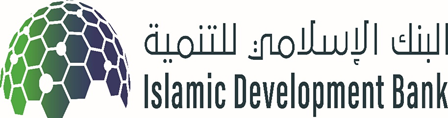 BANQUE ISLAMIQUE DE DEVELOPPEMENTJanvier 2019Ce document est protégé par le droit d'auteur.  Ce document ne peut être utilisé et reproduit qu'à des fins non-commerciales. Toute utilisation commerciale, y compris, sans que cette liste soit limitative, la revente, l’exigence de paiement pour y avoir accès, pour le redistribuer, ou pour effectuer des travaux dérivés tels que des traductions non officielles basées sur ce document n'est pas autorisée.Avant-ProposLe présent Dossier Type d’Appel d’Offres pour la passation de marché de travaux de faibles montants a été préparé par la Banque Islamique de Développement.  Il est fondé sur le Document cadre harmonisé d’appel d’offres pour la Passation des marchés de travaux de faibles montants préparé par les Banques multilatérales de développement et Institutions financières internationales. Le présent Dossier Type d’Appel d’Offres pour la passation de marché de travaux de faibles montants reflète la structure et les dispositions du Document cadre d’appel d’offres pour les travaux de faibles montants, sauf lorsque des considérations propres à la Banque Islamique de Développement ont nécessité de le modifier. PréfaceLe présent Dossier Type d’Appel d’Offres pour la passation de marché de travaux de faibles montants a été préparé afin d’être utilisé pour les marchés financés par la Banque Islamique de Développement (BID) pour des travaux de faible montants -- montant inférieur à 10 000 000 $EU passés par Appel d’Offres International limité aux Pays Membres (AOI/PM), par Appel d’Offres International ouvert (AOI). Cependant, il peut également faire l’objet d’adaptations pour le cas d’appel d’offres national (AON). Ce dossier est destiné à servir de modèle pour des contrats à prix unitaires (prix unitaires ou taux unitaires dans un devis quantitatif) ou des contrats rémunérés au forfait, qui sont d’usage courant pour des marchés de travaux. L’utilisation de contrats rémunérés au forfait convient dans le cas de construction d’immeubles ou d’autres travaux dont l’étendue est bien définie et qui ne seront probablement pas modifiés ni pour ce qui est des quantités ni pour ce qui est des spécifications, et au cours de l’exécution desquels il est peu probable que se présentent des situations difficiles ou imprévues, (comme, par exemple, des problèmes inattendus de fondations). Les marchés à forfait doivent correspondre à des travaux dont les caractéristiques physiques et les quantités sont connues avant que l'Appel d'Offres ne soit lancé ; ou à des marchés pour lesquels les risques de modifications importantes dans la conception sont minimes, comme la construction d’abris bus ou des équipements sanitaires d’écoles. Pour les marchés à forfait, le concept de «programme d'activités» chiffré a été introduit pour permettre les paiements dès que les activités sont terminées, ou en fonction du pourcentage d'avancement de chaque activité.Pour toutes questions ou observations relatives à ce document, ou pour obtenir des informations sur la passation des marchés dans le cadre de projets financés par la BIsD, prière vous adresser à:Project Procurement (PPR)
Country Programs Complex (CPC)
The Islamic Development Bank
8111 King Khalid St.
AI Nuzlah AI Yamania Dist. Unit No. 1
Jeddah 22332-2444
Kingdom of Saudi Arabia 
ppr@isdb.orgwww.isdb.orgDescription sommaireL’utilisation de ce Dossier Type d’Appel d’Offres pour la passation des marchés de travaux de faibles montants est normalement prévue dans les cas où l’appel d’offres n’est pas précédé d’une procédure de pré-qualification. Une brève description de ce document figure ci-après. Dossier type d’appel d’offres pour l’acquisition de travaux de faibles montantsPARTIE 1 – PROCÉDURES D’APPEL D’OFFRESSection I.	Instructions aux soumissionnaires (IS)Cette Section fournit aux soumissionnaires les informations utiles pour préparer leurs soumissions. Elle comporte aussi des renseignements sur la soumission, l’ouverture des plis et l’évaluation des offres, et sur l’attribution des marchés. Les dispositions figurant dans cette Section I ne doivent pas être modifiées.Section II.	Données particulières de l’appel d’offres (DPAO)Cette Section énonce les dispositions propres à chaque passation de marché, qui complètent la Section I, Instructions aux soumissionnaires. Section III.	Critères d’évaluation et de qualificationCette Section indique les critères utilisés pour déterminer l’Offre évaluée comme offrant la meilleure Optimisation des Ressources et pour vérifier que le Soumissionnaire possède les qualifications nécessaires pour exécuter le Marché. L’Offre offrant la meilleure Optimisation des Ressources est l’Offre du Soumissionnaire dont l’Offre a été déterminée :Conforme pour l’essentiel au Dossier d’Appel d’Offres, etL’offre évaluée la moins disante. Section IV.	Formulaires de soumissionCette Section contient les modèles des formulaires que les soumissionnaires devront utiliser pour préparer leur offre. Section V.	Pays EligiblesCette Section contient les renseignements concernant les pays éligibles.Section VI	Règles de la BIsD en matière de Fraude et CorruptionCette Section se réfère aux règles de la BIsD en matière de fraude et corruption applicable à la procédurePARTIE 2 – SPECIFICATIONS DES TRAVAUX Section VII.	Spécifications techniques et plansDans cette Section figurent les Spécifications techniques, les plans et des renseignements additionnels décrivant les travaux devant être réalisés. Les Spécifications pour les Travaux doivent également comprendre les exigences environnementales, sociales, hygiène et sécurité (ESHS) que l’Entrepreneur doit satisfaire en exécutant les Travaux.PARTIE 3 – MARCHÉ ET FORMULAIRESSection VIII.	Cahier des Clauses Administratives Générales (CCAG)Cette Section contient les dispositions générales applicables à tous les marchés. La formulation des clauses de cette Section ne doit pas être modifiée. Section IX.	Cahier des Clauses Administratives Particulières (CCAP) Cette Section comprend les Données du Marché et les Clauses spécifiques propres à chaque marché, et modifie ou complète la Section VII, Cahier des Clauses administratives générales. Elle doit être préparée par le Maître de l’Ouvrage.Section X.	Formulaires du MarchéCette Section contient la Lettre de Notification d’Attribution, l’Acte et d’autres formulaires pertinents. Les formulaires de garantie de bonne exécution et de garantie de remboursement d’avance, le cas échéant, seront remplis par le soumissionnaire retenu, après l’attribution du Marché.DOSSIER D’APPEL D’OFFRESpour laPassation de Marché de travaux de faibles montantsTravaux de :[Insérer l’identification des Travaux]Emis le :	 [insérer la date][AOI ou] AOI/PM No : [insérer la référence]Maître de l’Ouvrage :[insérer le nom du Maître de l’Ouvrage]Pays : [insérer le nom]Dossier d’appel d’offresTable des matièresPARTIE 1 - Procédures d’appel d’offres	3Section I. Instructions aux soumissionnaires	5Section II. Données particulières de l’appel d’offres	33Section III. Critères d’évaluation et de qualification	43Section IV. Formulaires de soumission	61Section V. Pays Eligibles	107Section VI. Règles de la BIsD en matière de Fraude et Corruption	109PARTIE 2 - Spécification des Travaux	111Section VII. Spécifications techniques et plans	113PARTIE 3 – Marché et Formulaires	125Section VIII. Cahier des Clauses Administratives Générales	127Section IX. Cahier des Clauses Administratives Particulières	159Section X. Formulaires du Marché	175PARTIE 1 - Procédures d’appel d’offresTable des matièresA. 	Généralités	71.	Etendue du Marché	72. 	Origine des fonds	73. 	Pratiques de Fraude et corruption	84. 	Candidats éligibles	85. 	Biens et services connexes éligibles	10B. 	Contenu du Dossier d’appel d’offres	116. 	Sections du Dossier d’Appel d’Offres	117. 	Éclaircissements apportés au Dossier d’Appel d’Offres, visite du site et réunion préparatoire	118. 	Modifications apportées au Dossier d’Appel d’Offres	13C. 	Préparation des offres	139. 	Frais de soumission	1310. 	Langue de l’offre	1311.	Documents constitutifs de l’offre	1412.	Formulaire d’Offre, Bordereau des prix	1413.	Variantes	1514.	Prix de l’offre et rabais	1515.	Monnaies de l’offre et de paiement	1616.	Documents constituant la proposition technique	1617.	Documents attestant des qualifications du soumissionnaire	1618.	Période de validité des offres	1719.	Garantie d’offre	1720.	Forme et signature de l’offre	19D. 	Remise et Ouverture des Offres	1921.	Remise, cachetage et marquage des offres	2022.	Date et heure limite de remise des offres	2023.	Offres hors délai	2024.	Retrait, substitution et modification des offres	2125.	Ouverture des offres	21E. 	Examen et comparaison des offres	2226.	Confidentialité	2227.	Clarifications concernant les Offres	2328.	Divergences, réserves ou omissions	2329.	Conformité des offres	2330.	Non-conformité, erreurs et omissions	2431.	Correction des erreurs arithmétiques	2432.	Conversion en une seule monnaie	2533.	Marge de préférence	2534.	Sous-Traitants	2635.	Evaluation des offres	2636.	Comparaison des offres	2737.	Offres anormalement basses	2738.	Offre déséquilibrée	2839.	Qualification du soumissionnaire	2840.	Offre présentant la meilleure Optimisation des Ressources	2941.	Droit de du Maître de l’Ouvrage d’accepter ou de rejeter une ou toutes les offres	2942.	Période d’attente	2943.	Notification de l’intention d’attribution	29F. 	Attribution du Marché	3044. 	Critères d’attribution	3045.	Notification de l’attribution du Marché	3046.	Débriefing par le Maître de l’Ouvrage	3047.	Signature du Marché	3148.	Garantie de bonne exécution	3149.	Conciliateur	3250.	Réclamation concernant la Passation des Marchés	32Section II. Données particulières de l’appel d’offresSection III. Critères d’évaluation et de qualificationCette Section contient tous les facteurs que le Maître de l’Ouvrage utilisera pour évaluer une offre et déterminer si un Soumissionnaire satisfait aux exigences de qualifications requises lorsque l’appel d’offres n’a pas été précédé d’une pré-qualification et la vérification de la qualification a postériori est pratiquée. En conformité avec les articles 35 et 39 des IS, le Maître de l’Ouvrage n’utilisera pas d’autres méthodes, critères ou facteurs que ceux indiqués. Le Soumissionnaire doit fournir tous les renseignements demandés en utilisant les formulaires de la Section IV, Formulaires de soumission.Tout montant indiqué par le Soumissionnaire sera en équivalent $EU en utilisant le taux de change déterminé de la manière suivante :Pour le chiffre d’affaires et autres données financières annuels requis, le taux de change applicable sera celui du dernier jour de l’année calendaire en question ;Pour le montant d’un marché, le taux de change sera celui de la date de signature du marché en question.Les taux de change seront ceux provenant de la source identifiée à l’article 32.1 des IS. Le Maître de l’Ouvrage aura la latitude de corriger toute erreur commise dans la détermination du taux de change utilisé dans l’Offre.[Le Maître de l’Ouvrage sélectionnera les critères considérés adéquats pour la passation du marché en question, insèrera le texte modèle en utilisant les exemples ci-dessous, ou un autre texte acceptable, et supprimera le texte en italiques.]Table des critères1.	Marge de préférence	442.	Évaluation	442.1	Acceptabilité de la Proposition Technique	442.2	Marchés pour lots multiples	452.3	Variantes au délai d’exécution	472.4	Variantes techniques	472.5	Acquisition durable :	472.6	Autres critères	483.	Critères de Qualification	493.1 	Éligibilité	493.2 	Antécédents de non-exécution de marchés	503.3 	Situation financière	523.4 	Expérience	543.5. 	Représentant de l’Entrepreneur et Personnel-Clé	593.6 	Matériel	60Marge de préférence Conformément au paragraphe 2.91 des Directives pour l’acquisition des Biens, Travaux et Services connexes financés par la BIsD, une marge de préférence de 10% (dix pourcent) sera accordée aux entreprises du Pays Bénéficiaire conformément et sous réserve des dispositions suivantes :(a) Les entreprises prétendant au bénéfice de la préférence, doivent fournir, dans le cadre des justificatifs en support à leur qualification, les informations portant entre autres sur l’actionnariat de l’entreprise, et permettant d’établir si l’entreprise (ou le GE) est qualifiée pour bénéficier de la préférence en faveur des entreprises du Pays Bénéficiaire conformément à la classification établie par le Bénéficiaire et acceptée par la BIsD.  (b) Les offres conformes pour l’essentiel seront classées en deux groupes :(i) Groupe A : Offres des Soumissionnaires du Pays Bénéficiaire éligibles à la préférence;(ii) Groupe B : Offres des autres Soumissionnaires.Dans un premier temps, toutes les offres évaluées d’un groupe seront comparées dans le but de déterminer l’offre évaluée comme présentant la meilleure Optimisation des Ressources de chaque groupe.  Ces offres présentant la meilleure Optimisation des Ressources de chacun des deux groupes seront à leur tour comparées entre elles. Si à l’issue de cette comparaison, une offre du Groupe A présente la meilleure Optimisation des Ressources, elle sera l’attributaire du Marché. Si une offre du Groupe B présente la meilleure Optimisation des Ressources, dans une seconde étape, toutes les offres du Groupe B majorées d’un montant équivalent à 10% (appliqué au montant des offres corrigées pour erreurs arithmétiques et rabais inconditionnels et excluant les Sommes provisionnelles et les Travaux en Régie, le cas échéant), seront comparées à l’offre présentant la meilleure Optimisation des Ressources du Groupe A. Si l’offre du Groupe A devient alors l’offre présentant la meilleure Optimisation des Ressources, elle sera l’attributaire du Marché; dans le cas contraire, l’offre évaluée comme présentant la meilleure Optimisation des Ressources du Groupe B telle que déterminée lors de la première étape ci-dessus sera sélectionnée.ÉvaluationEn sus des critères dont la liste figure à l’article 35.2 a)-e) des IS, les critères ci-après seront utilisés :2.1	Acceptabilité de la Proposition Technique L’évaluation de la Proposition technique présentée par le Soumissionnaire comprendra (a) l’évaluation de la capacité technique du Soumissionnaire à mobiliser les équipements et le personnel clés pour l’exécution du Marché, (b) la méthode d’exécution, (c) le calendrier de travail, et (d) les sources d’approvisionnement dans les détails suffisants, et en conformité avec les exigences définies à la Section VII. Spécifications des Travaux.2.2	Marchés pour lots multiplesCes marchés, lorsqu’ils sont prévus en application à l’article 35.4 des IS seront évalués comme suit : [insérer la méthode, le cas échéant, comme indiqué ci-après]LotsLes Soumissionnaires ont le choix de soumissionner pour un ou plusieurs lots. L’évaluation sera conduite par lot tout en prenant en compte les rabais offerts pour toute combinaison de lots. Le(s) Marché(s) sera(ont) attribué(s) au(x) Soumissionnaire(s) ayant remis la combinaison de lots dont le coût total est le moins disant pour le Maître de l’Ouvrage et pour lesquels il(s) répond(ent) aux critères de qualification pour la combinaison de lots, le cas échéant.Groupes de lotsLes Soumissionnaires ont le choix de soumissionner pour un ou plusieurs groupes de lots et pour un ou plusieurs lots dans un groupe de lots. L’évaluation sera conduite par groupe de lots tout en prenant en compte les rabais offerts. Le(s) Marché(s) sera(ont) attribué(s) au(x) Soumissionnaire(s) ayant remis la combinaison de groupes de lots dont le coût total est le moins disant pour le Maître de l’Ouvrage et pour lesquels il(s) répond(ent) aux critères de qualification pour la combinaison de groupes de lots ou de lots, le cas échéant.Critères de qualification pour lots multiples :La présente Section décrit les critères de qualification pour chaque lot et pour les lots multiples. Les critères de qualification à considérer au titre de 3.1, 3.2, 4.2(a) et 4.2(b) ci-après pour plus d’un lot (ou groupe de lots) sont les minima agrégés requis pour l’ensemble des lots (groupes de lots) pour lesquels le Soumissionnaire a remis offre. Cependant, en ce qui concerne l’expérience spécifique requise au point 4.2 (a) ci-après, le Maître de l’Ouvrage sélectionnera l’une ou plusieurs des options identifiées ci-après :Considérant que :N est le nombre minimum requis de marchésV est la valeur minimale requise d’un marché, a) Qualification pour un marché :Option 1 :i) 	avoir réalisé au moins N marchés de montant V chacun,ou Option 2 :i) 	avoir réalisé au moins N marchés de montant V chacun,ouii) 	avoir réalisé un montant total d’au moins NxV où le nombre de marchés réalisés par le Soumissionnaire peut être inférieur à N, mais chaque marché est d’un montant minimum de V ;b) Qualification pour lots multiples :Option 1 :i) 	Le minimum requis pour des lots multiples sera le montant cumulé de l’ensemble des lots pour lesquels le Soumissionnaire a remis offre comme suit (sachant qu’un même marché ne peut être pris en compte plus d’une fois au titre de nombres de marchés N1, N2, N3, etc. différents):Lot1 : avoir réalisé au moins N1 marchés, chacun d’un montant minimal de V1 ;Lot 2 : avoir réalisé au moins N2 marchés, chacun d’un montant minimal de V2Lors 3 : avoir réalisé au moins N3 marchés, chacun d’un montant minimal de V3 ;etc.ouOption 2 :i) 	Le minimum requis pour des lots multiples sera le montant cumulé pour l’ensemble des lots pour lesquels le Soumissionnaire a remis offre comme suit (sachant qu’un même marché ne peut être pris en compte plus d’une fois au titre de nombres de marchés N1, N2, N3, etc. différents) :Lot1 : avoir réalisé au moins N1 marchés, chacun d’un montant minimal de V1 ;Lot 2 : avoir réalisé au moins N2 marchés, chacun d’un montant minimal de V2Lors 3 : avoir réalisé au moins N3 marchés, chacun d’un montant minimal de V3 ;Etc.Ouii) 	Lot 1 : avoir réalisé au moins N1 marchés, chacun d’un montant minimal de V1 ; ou avoir réalisé au total un montant d’au moins N1xV1 avec un nombre de marchés inférieur à N1, mais chacun d’un montant minimal de V1 Lot 2 : avoir réalisé au moins N2 marchés, chacun d’un montant minimal de V2 ; ou avoir réalisé au total un montant d’au moins N2xV2 avec un nombre de marchés inférieur à N2, mais chacun d’un montant minimal de V2Lot 3 : avoir réalisé au moins N3 marchés, chacun d’un montant minimal de V3 ; ou avoir réalisé au total un montant d’au moins N3xV3 avec un nombre de marchés inférieur à N3, mais chacun d’un montant minimal de V3etc.ouOption 3 :i) 	Le minimum requis pour des lots multiples sera le montant cumulé pour l’ensemble des lots pour lequel le Soumissionnaire a remis offre comme suit (sachant qu’un même marché ne peut être pris en compte plus d’une fois au titre de nombres de marchés N1, N2, N3, etc. différents) :Lot1 : avoir réalisé au moins N1 marchés, chacun d’un montant minimal de V1 ;Lot 2 : avoir réalisé au moins N2 marchés, chacun d’un montant minimal de V2Lors 3 : avoir réalisé au moins N3 marchés, chacun d’un montant minimal de V3 ;etc.ou(ii) 	Lot 1 : avoir réalisé au moins N1 marchés, chacun d’un montant minimal de V1 ; ou avoir réalisé au total un montant d’au moins N1xV1 avec un nombre de marchés inférieur à N1, mais chacun d’un montant minimal de V1 Lot 2 : avoir réalisé au moins N2 marchés, chacun d’un montant minimal de V2 ; ou avoir réalisé au total un montant d’au moins N2xV2 avec un nombre de marchés inférieur à N2, mais chacun d’un montant minimal de V2Lot 3 : avoir réalisé au moins N3 marchés, chacun d’un montant minimal de V3 ; ou avoir réalisé au total un montant d’au moins N3xV3 avec un nombre de marchés inférieur à N3, mais chacun d’un montant minimal de V3etc.ouiii)	Sous réserve de conformité au point (ii) ci-dessus concernant le montant minimal pour un marché à lot unique, le nombre total de marchés peut être inférieur ou égal à N1+N2+N3 + … pourvu que le montant total desdits marchés est égal ou supérieur à N1xV1+N2xV2+N3xV3 + …2.3	Variantes au délai d’exécutionsi elles sont permises en application de l’article 13.2 des IS, elles seront évaluées comme suit : [préciser la méthode d’application des variantes au délai d’exécution, le cas échéant ; dans le cas contraire, indiquer « Non Applicable »]2.4	Variantes techniquessi elles sont permises en application de l’article 13.4 des IS, elles seront évaluées comme suit: [préciser la méthode d’application des variantes techniques, le cas échéant ; dans le cas contraire, indiquer « Non Applicable »]2.5	Acquisition durable : [si des exigences d’acquisition durable ont été spécifiées dans la Section VII, en fonction des besoins, indiquer que (i) soit ces exigences seront évaluées sur la base oui/non (conformité) ou (ii) la méthodologie pour le calcul d’un ajustement monétaire à effectuer au prix de l’offre pour les besoins de l’évaluation, pour tenir compte des offres qui dépassent le minimum exigé en matière de durabilité]2.6	Autres critères[insérer si permis par IS 35.2(f)]Critères de Qualification3.5. 	Représentant de l’Entrepreneur et Personnel-Clé[Note : insérer dans le tableau ci-après le personnel-clé minimum nécessaire pour exécuter le marché, en tenant compte de sa nature, son étendue, sa complexité et des risques]Le Soumissionnaire doit établir qu’il disposera du personnel-clé de qualification convenable (et en nombre suffisant) décrit dans le tableau ci-après, qui est nécessaire pour exécuter le Marché.Le Soumissionnaire doit fournir les détails concernant le personnel que le Soumissionnaire prévoit d’affecter aux travaux et services, y compris leur formation académique et leur expérience professionnelle. Le Soumissionnaire remplira les formulaires prévus à la Section IV – Formulaires de soumission.L’Entrepreneur devra obtenir l’accord du Maître d’Ouvrage avant de remplacer le Personnel clé (cf Clause 9.1 du CCAP). Représentant de l’Entrepreneur et Personnel-CléLe Soumissionnaire doit fournir les détails concernant le personnel proposé et son expérience en utilisant les formulaires PER 1 et PER 2  de la Section IV, Formulaires de soumission.3.6 	MatérielLe Soumissionnaire doit établir qu’il a les matériels suivants:Le Soumissionnaire doit fournir les détails concernant le matériel proposé en utilisant le formulaire approprié de la Section IV, Formulaires de soumission.Liste des formulairesFormulaire d’offre	62Formulaires de Bordereau des prix et Détail quantitatif et estimatif ou Programme d’Activités	65Récapitulatif des monnaies de paiement	67Facteurs à utiliser pour les formules de révision des prix	69Formulaire de Garantie de soumission (Garantie bancaire)	70Garantie de soumission (Cautionnement émis par une société de cautionnement)	72Modèle de déclaration de garantie de l’offre	74Proposition technique	76Qualification des Soumissionnaires	88Le Soumissionnaire doit présenter l’Offre en utilisant le papier à en-tête indiquant le nom complet et l’adresse du Soumissionnaire.Note : le texte en italiques est destiné à la préparation des formulaires et doit être supprimé lorsque le formulaire a été rempli.Date : 	AOI ou AOI/PM No :__________________________Avis d’appel d’offres No. : 	À : _______________________________________________________________________ Nous, les soussignés attestons que : Nous avons examiné le Dossier d’appel d’offres, y compris l’additif/ les additifs émis en conformité avec l’article 8 des IS No. : __________; et n’avons aucune réserve à leur égard ;nous remplissons les critères d’éligibilité Nous n’avons pas de conflit d’intérêt tels que définis à l’article 4 des IS; nous n’avons pas été exclus par le Maître de l’Ouvrage sur la base de la mise en œuvre de la déclaration de garantie de soumission telle que prévue à l’article 4.7 des IS;Nous nous engageons à exécuter et achever conformément au Dossier d’Appel d’Offres et aux Spécifications techniques et plans, les Travaux ci-après : 	;Le prix total de notre offre, hors rabais offerts à l’alinéa (d) ci-après est de : [Prix total de l’offre en lettres et en chiffres, précisant les divers montants et monnaies respectives] ;En cas de lots multiples, le montant de chaque lot est de________________En cas de lots multiples, le montant total de l’ensemble des lots est de________________ ;Les rabais offerts et les modalités d’application desdits rabais sont les suivants;i)	Les rabais offerts sont les suivants :___________________________________ii)	la méthode précise de calcul de ces rabais  pour déterminer le prix net après application des rabais est la suivante: _____________________________________________ ;Notre offre demeurera valide pendant la période indiquée aux DPAO - IS 18.1 (telle que modifiée par additif le cas échéant) à compter de la date limite fixée pour la remise des offres aux DPAO - IS 22.1 (telle que modifiée par additif le cas échéant) ;; cette offre nous engage et pourra être acceptée à tout moment avant l’expiration de cette période ;Si notre offre est acceptée, nous nous engageons à obtenir une garantie de bonne exécution du Marché [et une garantie de performance environnementale, sociale, hygiène et sécurité ; omettre si non applicable] conformément au dossier d’appel d’offres;conformément à l’article 4.3 des IS, nous ne participons pas, en qualité de soumissionnaire à plus d’une offre dans le cadre du présent Appel d’offres, à l’exception des offres variantes présentées conformément à l’article 13 des IS ;ni notre entreprise, ni nos sous-traitants ou fournisseurs n’ont été exclus soit par la BIsD, soit au titre de la règlementation commerciale du pays du Maître de l’Ouvrage ou en application d’une décision prise par l’Organisation de la Coopération Islamique, la ligue des Etats Arabes ou l’Union Africaine; [insérer soit « nous ne sommes pas une entreprise publique du pays du Maître de l’Ouvrage » ou « nous sommes une entreprise publique du pays du Maître de l’Ouvrage et nous satisfaisons aux dispositions de l’article 4.6 des IS »] Les honoraires ou commissions ou avantage en nature ci-après ont été versés ou accordés ou doivent être versés ou accordés en rapport avec la procédure d’appel d’offres ou l’exécution/la signature du Marché[insérer les noms complet des récipiendaires, leur adresse complète, le motif du versement, le montant et la monnaie de chaque versement]Il est entendu que la présente offre, et votre acceptation écrite de ladite offre par le moyen de la notification d’attribution du Marché que vous nous adresserez tiendra lieu de contrat entre nous, jusqu’à ce qu’un marché formel soit établi et signé.Il est entendu que vous n’êtes pas tenus d’accepter l’offre de moindre coût, ni l’une quelconque des offres que vous recevrez.nous certifions que nous avons adopté toute mesure appropriée afin d’assurer qu’aucune personne agissant en notre nom ou pour notre compte ne puisse se livrer à des actions de fraude et corruption. Nous acceptons [ou nous n’acceptons pas] la désignation de [insérer le nom] en tant que Conciliateur.Nom du Soumissionnaire*	Nom du signataire dûment autorisé à signer la Soumission pour et au nom du Soumissionnaire** :  		_Titre du Signataire :  	_ Signature 	Dûment habilité à signer l’offre pour et au nom de 	En date du ________________________________ jour de _____Annexe(s) :* Dans le cas d’une offre soumise par un GE, indiquer le nom du groupement en tant que Soumissionnaire** Le signataire de l’offre doit être habilité par le Soumissionnaire et l’habilitation doit être jointe à l’offre.Formulaires de Bordereau des prix et Détail quantitatif et estimatif ou Programme d’Activités[Insérer le Bordereau des prix et le Détail quantitatif estimatif dans le cas d’un marché à prix unitaires][Insérer le Programme d’Activités dans le cas d’un marché à prix forfaitaire]Modèle de Bordereau des prix et Détail Quantitatif EstimatifA.	PréambuleLe Bordereau des prix doit être pris en compte par le Soumissionnaire conjointement avec les Instructions aux soumissionnaires, les Cahiers des Clauses administratives générales et particulières, les Spécifications techniques et les plans.Les quantités spécifiées dans le Détail quantitatif et estimatif sont des quantités estimées et provisoires.  Elles fourniront une base commune pour l’évaluation des offres et l’attribution du marché.  La base des règlements sera les quantités réelles de travaux commandés et exécutés, telles qu’elles seront mesurées par l’Entrepreneur et vérifiées par le Maître d’Œuvre, et valorisées aux taux et prix spécifiés au Bordereau des prix chiffré présenté par l’Entrepreneur dans son offre.  Dans les cas où cette valorisation n’est pas applicable, ou dans tout autre cas, le règlement se fera aux taux et prix que le Maître d’Œuvre pourra fixer dans le cadre des termes du Marché.Sauf dispositions contraires spécifiées dans le Marché, les prix fournis par l’Entrepreneur dans le Bordereau des prix chiffré inclus dans son offre devront comprendre toutes les installations de construction, la main-d’œuvre, la supervision, les matériaux, le montage, l’entretien, les assurances, les frais généraux et profits, les impôts, droits et taxes, ainsi que la couverture des risques généraux, des engagements et autres obligations spécifiées explicitement ou implicitement dans le Marché.Un prix devra être indiqué pour chaque poste dans le Détail quantitatif et estimatif chiffré, que les quantités soient spécifiées ou non.  Le coût des postes pour lesquels l’Entrepreneur n’a pas indiqué de prix sera considéré comme couvert par d’autres prix indiqués dans le Détail quantitatif et estimatif chiffré.Le coût total en accord avec les dispositions du Marché sera inclus dans les postes spécifiés dans le Bordereau des prix et le Détail quantitatif et estimatif chiffrés.  Lorsqu’un poste n’est pas spécifié, le coût correspondant sera considéré comme distribué parmi les prix mentionnés pour des postes correspondants des travaux.Les indications générales et les descriptions des travaux et matériaux ne sont pas nécessairement reprises ou résumées dans le Bordereau des prix et le Détail quantitatif et estimatif inclus dans le Dossier d’Appel d’Offres.  Les références, explicites ou implicites, aux sections appropriées du Dossier doivent être considérées avant de chiffrer les prix pour chaque poste du Bordereau des prix et du Détail quantitatif et estimatif chiffrés soumis dans l’offre.Les matériaux définis comme “roches” sont ceux qui, au jugement du Maître d’Œuvre, nécessitent l’usage d’explosifs, de pics ou marteaux pneumatiques, ou l’utilisation de foreuses à air comprimé pour leur extraction et qui ne peuvent être enlevés/fragmentés qu’avec un bulldozer d’au moins cent cinquante (150) chevaux au frein équipé d’un ripper à une dent.Durant l’évaluation des offres, les erreurs arithmétiques éventuelles relevées dans le Bordereau des prix et le Détail quantitatif et estimatif seront corrigées suivant les dispositions de l’article 31 des Instructions aux soumissionnaires.La méthode de constatation des prestations exécutées en vue des règlements devra être en accord avec :[Insérer soit le nom d’un manuel de référence, ou une description détaillée de la ou des méthodes qui seront appliquées.  Il existe à ce sujet plusieurs manuels reconnus.  En l’absence d’un tel manuel la méthode doit être décrite avec précision dans ce préambule, en indiquant par exemple les tolérances admises (par exemple, le volume occupé par les charpentes de soutien des excavations).]B.	Tableaux du Bordereau des prix et Détail quantitatif et estimatif	[Le Bordereau des prix et le Détail quantitatif et estimatif seront normalement composés d’une série de tableaux dont le contenu correspondra à la nature ou à la séquence des tâches correspondantes, par exemple :		Tableau 1	-	Postes généraux (par exemple : installation de chantier)		Tableau 2	-	Terrassements		Tableau 3	-	Drains et fossés		Tableau 4	-	etc., comme requis suivant le type de travaux		Tableau pour les travaux en régie - le cas échéant		Tableau des sommes à valoir - le cas échéant		Tableau récapitulatif du Détail quantitatif et estimatif	Les tableaux du Bordereau des prix et du Détail quantitatif et estimatif seront présentés en accord avec les dispositions prévues pour les monnaies de soumission et de règlement dans les Instructions aux soumissionnaires et les DPAO.  Pour rappel, les prix sont à indiquer dans une seule monnaie, normalement la monnaie du pays du Maître de l’Ouvrage (monnaie nationale) et les soumissionnaires indiquent séparément, sous forme de pourcentage, leurs besoins en autres monnaies.	Un modèle de tableaux du Bordereau des prix et du Détail quantitatif et estimatif est donné à titre d’exemple dans les pages qui suivent.]Pour...........................insérer le nom de la Section de TravauxDes tableaux séparés peuvent être nécessaires si les différentes sections de Travaux (ou du Détail quantitative et estimatif) ont des contenus très différents en monnaie nationale et étrangère. Le Maître de l’Ouvrage doit insérer les noms de chaque Section des Travaux.Tableau A – Monnaie nationaleTableau B – Monnaie étrangèreNom de la monnaie: _______________Si le Soumissionnaire demande plus d’une monnaie étrangère, ce tableau doit être répété pour chacune des monnaies étrangères. [La banque remplit ce modèle de garantie d’offre conformément aux indications entre crochets] [insérer le nom de la banque, et l’adresse de l’agence émettrice]Bénéficiaire : [insérer nom et adresse du Maître de l’Ouvrage] Date : [insérer date]Garantie d’offre no. : [insérer No de garantie]Nous avons été informés que [insérer nom du soumissionnaire] (ci-après dénommé « le Soumissionnaire ») a répondu à votre appel d’offres no. [insérer no de l’avis d’appel d’offres] pour l’exécution de [insérer description des travaux] et vous a soumis son offre en date du [insérer date du dépôt de l’offre] (ci-après dénommée « l’Offre »).En vertu des dispositions du Dossier d’Appel d’offres, l’Offre doit être accompagnée d’une garantie d’offre.A la demande du Maître de l’Ouvrage, nous [insérer nom de la banque] nous engageons par la présente, sans condition et irrévocablement, à vous payer à première demande, toutes sommes d’argent que vous pourriez réclamer dans la limite de [insérer la somme en chiffres dans la monnaie du pays du Maître de l’Ouvrage ou un montant équivalent dans une monnaie internationale librement convertible]. _____________ [insérer la somme en lettres].Votre demande en paiement doit être accompagnée d’une déclaration attestant que le Soumissionnaire n'a pas exécuté une des obligations auxquelles il est tenu en vertu de l’Offre, à savoir :(a) s’il retire l’Offre pendant la période de validité qu‘il a spécifiée dans la lettre de soumission de l’offre ou pendant toute prolongation de la période de validité de l’offre qu’il aura effectuée ; ou(b) si, s’étant vu notifier l’acceptation de l’Offre par du Maître de l’Ouvrage pendant la période de validité telle qu’indiquée dans la lettre de soumission de l’offre ou prorogée par le Maître de l’Ouvrage avant l’expiration de cette période, il (i) ne signe pas l’Acte d’Engagement du Marché ; ou (ii) il ne fournit pas la garantie de bonne réalisation du Marché et, s’il est tenu de le faire ne fournit pas la garantie de performance environnementale, sociale, hygiène et sécurité (ESHS), ainsi qu’il est prévu dans  les Instructions aux soumissionnaires.La présente garantie expire (a) si le marché est octroyé au Soumissionnaire, lorsque nous recevrons une copie du Marché signé et de la garantie de bonne exécution , et si cela est exigé, la garantie de performance environnementale, sociale, hygiène et sécurité (ESHS) émise en votre nom, selon les instructions du Soumissionnaire ; ou (b) si le Marché n’est pas octroyé au Soumissionnaire, à la première des dates suivantes : (i) vingt-huit (28) jours après l’expiration de l’Offre.Toute demande de paiement au titre de la présente garantie doit être reçue à cette date au plus tard.La présente garantie est régie par les Règles uniformes de la Chambre de Commerce Internationale (CCI) relatives aux garanties sur demande, Publication CCI no : 758.Nom : [nom complet de la personne signataire] Titre [capacité juridique de la personne signataire]Signé [signature de la personne dont le nom et le titre figurent ci-dessus]Nom : [nom complet de la personne signataire] Titre : [capacité juridique de la personne signataire]Signé : [signature de la personne dont le nom et le titre figurent ci-dessus]Note : le texte en italiques est pour l’usage lors de la préparation du formulaire et devra être supprimé de la version officielle finale.[La société de cautionnement remplit cette garantie de soumission conformément aux indications entre crochets] Certifié par le cachet dudit Garant ce __ jour de ______ [insérer date]Garantie No [insérer No de garantie]Attendu que [insérer le nom du Soumissionnaire] (ci-après dénommé « le Soumissionnaire») a soumis son offre le [insérer date] en réponse à l’AOI No [insérer no de l’avis d’appel d’offres] pour l’exécution de [insérer description des travaux] (ci-après dénommée « l’Offre »).FAISONS SAVOIR par les présentes que NOUS [insérer le nom de la société de cautionnement émettrice] dont le siège se trouve à [insérer l’adresse de la société de cautionnement] (ci-après dénommé « le Garant »), sommes engagés vis-à-vis de [insérer nom du Maître de l’Ouvrage] (ci-après dénommé « le Maître de l’Ouvrage ») pour la somme de [insérer le montant en chiffres dans la monnaie du pays du Maître de l’Ouvrage ou un montant équivalent dans une monnaie internationale librement convertible], [insérer le montant en lettres] que, par les présentes, le Garant s’engage et engage ses successeurs ou assignataires, à régler intégralement audit Maître de l’Ouvrage. Certifié par le cachet dudit Garant ce __ jour de ______ [insérer date]LES CONDITIONS d’exécution de cette obligation sont les suivantes :1.	Si le Soumissionnaire retire son offre pendant la période de validité qu’il a spécifiée dans la lettre de soumission de l’offre, ou2.	Si le Soumissionnaire, s’étant vu notifier l’acceptation de son offre par le Maître de l’Ouvrage pendant la période de validité, (a)	ne signe pas ou refuse de signer le (Formulaire de) marché ; ou(b)	ne fournit pas ou refuse de fournir la Garantie de bonne exécution, et s’il est tenu de le faire ne fournit pas la garantie de performance environnementale, sociale, hygiène et sécurité (ESHS) comme prévu par les Instructions aux soumissionnaires du Dossier d’Appel d’Offres émis par le Maître de l’Ouvrage,Nous nous engageons sans condition et irrévocablement à payer au Maître de l’Ouvrage un montant égal au plus au montant stipulé ci-dessus, dès réception de sa première demande écrite, sans que le Maître de l’Ouvrage soit tenu de justifier sa demande, étant entendu toutefois que, dans sa demande, le Maître de l’Ouvrage notera que le montant qu’il réclame lui est dû parce que l’une ou l’autre des conditions susmentionnées ou toutes les deux sont remplies, en précisant laquelle ou lesquelles a ou ont motivé sa requête.La présente garantie demeure valable jusqu’au vingt-huitième (28ème) jour inclus suivant l’expiration du délai de validité de l’offre ; toute demande du Maître de l’Ouvrage visant à la faire jouer devra parvenir au Garant à cette date au plus tard. Nom : [nom complet de la personne signataire] Titre [capacité juridique de la personne signataire]Signé [signature de la personne dont le nom et le titre figurent ci-dessus]En date du _________________ jour de ____________________, ______.[insérer date][Le Soumissionnaire remplit cette garantie de soumission conformément aux indications entre crochets]Date [insérer la date (jour, mois, année) de remise de l’offre]Avis d’appel d’offres No.: [insérer le numéro de l’avis d’Appel d’Offres]A l’attention de [insérer nom complet du Maître de l’Ouvrage]Nous, soussignés, déclarons que :1.	Nous reconnaissons que les offres doivent être accompagnées d’une déclaration de garantie de l’offre.2.	Nous acceptons que nous ferons l’objet d’une suspension du droit de participer à tout appel d’offres en vue d’obtenir un marché de la part du Maître de l’Ouvrage pour une période de [insérer nombre de mois ou d’années] commençant le [insérer date], si nous n’exécutons pas une des obligations auxquelles nous sommes tenus en vertu de l’Offre, à savoir :a)	si nous retirons l’Offre pendant la période de validité que nous avons spécifiée dans le formulaire d’offre ; oub)	si nous étant vu notifier l’acceptation de l’Offre par le Maître de l’Ouvrage pendant la période de validité, nous (i) ne signons pas le Marché ; ou (ii) ne fournissons pas la garantie de bonne exécution, et si nous sommes tenus de le faire nous ne fournissons pas la garantie de performance environnementale, sociale, hygiène et sécurité (ESHS) ainsi qu’il est prévu dans  les Instructions aux soumissionnaires.3.	La présente garantie expirera si le marché ne nous est pas attribué, à la première des dates suivantes : (i) lorsque nous recevrons copie de votre notification du nom du soumissionnaire retenu, ou (ii) vingt-huit (28) jours suivant l’expiration de notre Offre. 4.	Il est entendu que si nous sommes un groupement d’entreprises, la déclaration de garantie d’offre doit être au nom du groupement qui soumet l’offre. Si le groupement n’a pas été formellement constitué lors du dépôt d’offre, la déclaration de garantie de l’offre doit être au nom de tous les futurs membres du groupement nommés dans la lettre d’intention. Nom [insérer le nom complet de la personne signataire de la déclaration de garantie de l’offre]En tant que [indiquer la capacité du signataire]Signature [insérer la signature]Dûment habilité à signer l’offre pour et au nom de [insérer le nom complet du Soumissionnaire]En date du ________________________________ jour de _____[Insérer la date de signature]Proposition techniqueFormulaires de Proposition techniqueLe Maître de l’Ouvrage indiquera, pour chacun des éléments de la proposition technique ci-après, les renseignements et détails que le soumissionnaire devra fournir dans son offre.Organisation des travaux sur siteMéthode de réalisationProgramme/Calendrier de Mobilisation Programme/Calendrier de Construction Matériel - Formulaire MATPersonnel Clé Proposé Stratégies de gestion et Plans de mise en œuvre ESHSCode de Conduite (ESHS) AutresOrganisation des travaux sur siteMéthode de réalisation Calendrier de MobilisationCalendrier d’Exécution Matériel - Formulaire MATLe Soumissionnaire doit fournir les détails concernant le matériel proposé afin d’établir qu’il a la possibilité de mobiliser le matériel clé dont la liste figure à la Section III, Critères d’évaluation et de qualification. Un formulaire distinct sera préparé pour chaque pièce de matériel figurant sur la liste, ou pour du matériel de remplacement proposé par le Soumissionnaire.Les renseignements suivants seront omis pour le matériel en possession du Soumissionnaire.Formulaire PER -1 : Personnel proposéLe Soumissionnaire doit fournir les noms et tous détails de personnels ayant les qualifications requises. Les renseignements concernant leur expérience devront être indiqués dans le Formulaire PER-2 ci-après à remplir pour chaque candidat. Représentant de l’Entrepreneur et Personnel - CléFormulaire PER-2 : Curriculum vitae du Personnel proposé Résumer l’expérience professionnelle des 20 dernières années en ordre chronologique inverse. Indiquer l’expérience technique et de gestionnaire pertinente pour le projet.DéclarationJe soussigné certifie que les renseignements contenus dans le Formulaire PER-2 décrivent fidèlement ma personne, mes qualifications et mon expérience.Je confirme que je suis disponible comme certifié ci-après et le serai durant la période d’engagement sur le poste qui m’est destiné, comme indiqué dans l’Offre :Je reconnais que toute fausse déclaration ou omission dans le présent formulaire :être prise en compte lors de l’évaluation de l’Offre ;entrainer ma disqualification de l’Offre ;entrainer ma congédiation du marché.Nom du Personnel –Clé : [insérer le nom]	Signature :	Date : [jour/mois/année]	Signature du Représentant autorisé du Soumissionnaire :	Signature :	Date : [jour/mois/année]	Stratégies de management et plans de mise en œuvre ESHSLe Soumissionnaire devra soumettre les stratégies de management et plans de mise en œuvre dans les domaines environnemental, social, hygiène et sécurité (ESHS) tels que demandés à la Clause 11.1 (i) des DPAO. Lesdits stratégies et plans décriront en détail les actions, matériaux, matériels, procédés de gestion etc. qui seront mis en œuvre par l’Entrepreneur et ses sous-traitants.Lors de la préparation de ces stratégies et plans, le Soumissionnaire devra prendre en compte les dispositions ESHS dans le marché, y compris celles qui pourraient être décrites en détail dans les Spécifications des Travaux décrites dans la Section VII.Code de Conduite (ESHS)Le Soumissionnaire devra soumettre le Code de Conduite applicable à ses employés et sous-traitants, tel que demandé à la Clause 11.1 (i) des DPAO. Le Code de Conduite devra assurer la conformité aux dispositions ESHS dans le marché, y compris celles qui pourraient être décrites en détail dans les Spécifications des Travaux décrites dans la Section VII.En outre, le Soumissionnaire devra indiquer les grandes lignes de la manière dont le Code sera mis en œuvre. Cela doit comprendre la manière dont il sera présenté dans les termes d’embauche et le contrat de travail, la formation qui sera fournie, le suivi et la manière dont l’Entrepreneur envisage de remédier aux infractions éventuelles.Qualification des Soumissionnaires Le Soumissionnaire fournira les informations requises en remplissant les formulaires appropriés inclus dans la présente Section.; l’objectif étant d’établir ses qualifications pour l’exécution du marché et conformément à la Section III. Critères d’évaluation et de qualification.Formulaire ELI – 1.1 : 
Fiche de renseignements sur le soumissionnaire[Le Soumissionnaire remplit le tableau ci-dessous conformément aux instructions entre crochets. Le tableau ne doit pas être modifié. Aucune substitution ne sera admise.]Date: _____________________No.AOI ou AOI/PM : __________________Formulaire ELI – 1.2 : 
 Fiche de renseignements sur chaque Partie d’un GE/ sous-traitants spécialisés[Le Soumissionnaire remplit le tableau ci-dessous conformément aux instructions entre crochets. Le tableau doit être rempli par chaque membre/partenaire du groupement ou sous-traitant spécialisé.]Date: _____________________  No. AOI ou AOI/PM: __________________Formulaire ANT-2 : 
Antécédents de marchés non exécutés, de litiges en instance et d’antécédents de litiges [Le formulaire ci-dessous doit être rempli par le Candidat et par chaque partenaire dans le cas d’un GE] Nom légal du candidat : [insérer le nom complet]Date : [insérer jour, mois, année]ouNom légal de la Partie au GE : [insérer le nom complet]No. AOI ou AOI/PM et nom : [numéro et nom de l’AOI]Formulaire ANT 3 : Déclaration de performance ESHS [Le formulaire ci-dessous doit être rempli par le Soumissionnaire et par chaque partenaire dans le cas d’un GE et chaque Sous-traitant spécialisé] Nom du Soumissionnaire : [insérer le nom complet]Date : [insérer jour, mois, année]Nom de la Partie au GE ou Sous-traitant spécialisé : [insérer le nom complet]No. AOI ou AOI/PM et titre : [numéro et titre de l’AO]Formulaire FIN – 3.1 : 
Situation et Performance financièresNom légal du soumissionnaire : _______________________     	Date : _________________Nom légal de la partie au GE : ___________________ __No. AOI ou AOI/PM: ___A compléter par le soumissionnaire et, dans le cas d’un GE, par chaque partie. 1. Données financières2. Sources de financement[Le tableau suivant est à remplir au sujet du candidat et en cas de groupement, pour toutes les parties combinées] Indiquer les sources de financement permettant de satisfaire les besoins de trésorerie liés aux travaux en cours et les engagements de marchés à venir : 3. Documents financiersLe candidat, y compris les parties du GE, fournira les copies des états financiers (bilans, y compris toutes les notes y afférents, et comptes de résultats) pour les [indiquer le nombre] années conformément aux dispositions de la Section III. Critères d’évaluation et de qualification, paragraphe 3.2. Les états financiers doivent:refléter la situation financière du soumissionnaire ou de la Partie au GE, et non d’une société affiliée (telle que la maison-mère ou membre d’un groupe)être vérifiés par un expert-comptable agréé conformément à la législation locale ;être complets et inclure toutes les notes qui leur ont été ajoutées Les états financiers doivent correspondre aux périodes comptables déjà terminées et vérifiées (les états financiers de périodes partielles ne seront ni demandés ni acceptés) On trouvera ci-après les copies des états financiers pour [insérer le nombre d’années] années telles que requises ci-dessus et en conformité avec la Section III. Critères d’évaluation et de qualification.Formulaire FIN – 3.2 : 
Chiffre d’affaires annuel moyen des activités de constructionNom légal du soumissionnaire : ________________________           Date: _________________Nom légal de la partie au GE : _________________		 No. AOI ou AOI/PM: ___* Voir Section III. Critères d’évaluation et de qualification, sous-critère 3.2Formulaire FIN – 3.3 : Ressources financièresSpécifier les sources de financement, tels que les avoirs liquides, des actifs non grevés ou des lignes de crédit, et autres moyens financiers, net des engagements financiers en cours, disponibles pour les besoins de trésoreries des travaux objet du(es) marché(s) telles que spécifiées à la Section III. Critères d’évaluation et de qualification.Formulaire FIN – 3.4 : Charge de travail / travaux en coursLes Soumissionnaires, ainsi que chacun des partenaires d’un groupement fourniront les informations au sujet de leurs engagements et charge de travail actuels liés aux marchés qui leur ont été attribués, pour lesquels une notification d’attribution a été reçue, ou en cours d’achèvement mais qui n’ont pas encore fait l’objet d’une réception provisoire.Engagements en coursFormulaire EXP – 4.1 : 
Expérience générale de construction[Ce tableau doit être rempli pour le Candidat et en cas de groupement, pour chaque partenaire du GE]Nom légal du soumissionnaire : ________________________          Date: __________________Nom légal de la partie au GE : ______________ _________	 No. AOI ou AOI/PM: ____[Identifier les marchés qui démontrent une activité de construction continue au cours des [nombre] dernières années conformément au sous-critère 4.1 de la Section III. Critères d’évaluation et de qualification. Fournir une liste de marchés dans l’ordre chronologique à compter de la date de leur démarrage]Formulaire EXP – 4.2 a) : 
Expérience spécifique en tant qu’Entrepreneur ou Ensemblier [Le tableau suivant est à remplir pour les marchés exécutés par le Candidat, chaque partenaire d’un GE, et tout sous-traitant spécialisé]Nom légal du soumissionnaire : _________________________          Date: ________________Nom légal de la partie au GE : ____________________	 No. AOI ou AOI/PM : ________Formulaire EXP – 4.2 a) (suite) : 
Expérience en tant qu’Entrepreneur et d’Ensemblier (suite)Nom légal du soumissionnaire : ___________________________Nom légal de la partie au GE : ___________________________Formulaire EXP – 4.2 b) : 
Expérience spécifique de construction dans les activités cléNom légal du soumissionnaire : ________________________          Date: __________________Nom légal de la partie au GE / sous-traitant : ______________	No. AOI ou AOI/PM: ____Tout sous-traitant pour les activités principales doit compléter ce formulaire conformément aux articles 34.2 et 34.3  des IS et au critère 4.2 de la Section III. Critères d’évaluation et de qualification.1. Activité clé No. 1 : 	Formulaire EXP – 4.2 b) (suite)Expérience spécifique de construction dans les activités principales (suite)Nom légal du soumissionnaire : ___________________________     Nom légal de la partie au GE : ___________________________2. Activité principale No 23. ……….Section V. Pays EligiblesEligibilité applicables à la fourniture de Biens, Travaux et Services dans le cadre des marchés financés par la BIsD1. En application du paragraphe 1.11 des Directives pour l’acquisition de Biens, Travaux et services connexes dans le cadre des Projets financés par la Banque Islamique de Développement - Septembre 2018, une des règles fondamentales de la BIsD que les Biens, Travaux et services connexes fournis par l’Entrepreneur doivent être strictement en conformité avec les Règles de Boycott de l’Organisation de Coopération Islamique, la Ligue des Etats Arabes et de l’Union Africaine.  Le Bénéficiaire est tenu d’informer les Soumissionnaires potentiels que seules les Offres provenant de Firmes qui ne font pas l’objet de boycott en vertu des Règles de Boycott seront prises en considération. Le Soumissionnaire devra soumettre une déclaration sur l’honneur à cet effet. L’éligibilité d’un Soumissionnaire sera déterminée durant la procédure d’évaluation. Dans le cas où une Firme ne divulgue pas une information afin d’éviter la disqualification en application des règles d’éligibilité, le Bénéficiaire a le droit d’annuler le marché à tout moment et de pénaliser cette Firme, de même qu’il est en droit de réclamer un dédommagement pour les pertes ainsi occasionnées, au profit du Bénéficiaire et de la BIsD.  La BIsD se réserve le droit de ne pas honorer un marché s’il s’avère que la Firme attributaire est inéligible en application des conditions d’éligibilité stipulées.Aux fins des Directives, est considérée en tant que Firme provenant d’un Pays Membre (PM), une Firme dont:L’immatriculation ou la constitution légale a lieu dans un Pays Membre de la BID ;L’aire principale d’activité est située dans un Pays Membre de la BID; etElle appartient à plus de 50% à une ou plusieurs firmes dans un ou plusieurs Pays Membres (lesquelles firmes devant justifier de leur nationalité) et/ou à des ressortissants de ces Pays Membres.Aux fins des Directives, est considérée en tant que Firme nationale d’un Pays Membre (PM) donné, une Firme dont:L’immatriculation ou la constitution légale a lieu dans le Pays Membre dans lequel les Travaux doivent être réalisés et/ou les Biens doivent être livrés ;L’aire principale d’activité est située dans le Pays Membre Bénéficiaire ; etElle appartient à plus de 50% à une ou plusieurs firmes du Pays Membre Bénéficiaire (laquelle ou lesquelles firme ou firmes devant justifier de sa ou leur nationalité) et/ou à des ressortissants dudit Pays Membre.2. En référence aux articles 4.8 et 5.1 des IS, pour l’information des soumissionnaires, à l’heure actuelle, les biens et services provenant des pays ci-après ne sont pas admis dans le cadre de la présente sélection:en référence aux articles 4.8 (a)  et 5.1: [insérer la liste des pays, établie après accord de la BIsD afin d’appliquer la restriction ou indiquer « sans objet »]en référence aux articles 4.8 (b)  et 5.1: [insérer la liste des pays, qui sont exclus dans le cadre des Règles de boycott de l’Organisation de la Coopération Islamique, de la ligue des Etats Arabes et de l’Union Africaine ou indiquer « sans objet »]Section VI. Règles de la BIsD en matière de Fraude et CorruptionDirectives pour l’acquisition de Biens, Travaux et services connexes financés dans le cadre des Projets financés par la Banque Islamique de Développement - Septembre 2018:Fraude et Corruption	Les règles de la BIsD exigent que les Bénéficiaires ainsi que les Firmes , Entrepreneurs,  et leurs agents (qu’ils soient déclarés ou non), les sous-traitants, les prestataires de services ou fournisseurs, ainsi que les personnels de ces entités, observent les règles d’éthique professionnelle les plus strictes, lors de la procédure d’acquisition et de l’exécution de marchés financés par la BIsD.  En vertu de ce principe, les exigences des Directives Anti-Corruption du Groupe de la BIsD pour la Prévention et la Lutte contre la Fraude et la Corruption dans les Projets Financés par la BIsD et les procédures de sanctions doivent être appliquées en tous instants.  En application de cette politique, la BIsD:définit comme suit, pour les besoins de la présente disposition, les expressions suivantes:«Pratique de corruption » signifie l’offre, le don, la sollicitation ou l’acceptation, directement ou indirectement, d’un quelconque avantage en vue d’influer indûment l’action d’une autre personne ou entité;“Pratique frauduleuse” signifie tout acte ou omission, ou présentation erronée des faits, qui, délibérément ou par imprudence intentionnelle, induit ou tente d’induire en erreur une personne ou une entité afin d’en retirer un avantage financier ou de toute autre nature, ou se dérober à une obligation;“Pratique collusoire” signifie un arrangement entre deux ou plusieurs parties qui s’entendent afin d’atteindre un objectif illicite, notamment en influant indûment sur les actions d’une autre partie;“Pratique coercitive” signifie tout acte visant à nuire ou porter préjudice, ou menacer de nuire ou de porter préjudice, directement ou indirectement, à une partie ou à ses biens en vue d’en influer indûment les actions; et“Pratique obstructive” signifie tout acte à effet de détruire, falsifier, altérer ou dissimuler délibérément les preuves sur lesquelles se fonde une enquête de la BIsD en matière de corruption ou de pratiques frauduleuses, coercitives ou collusives, ou faire de fausses déclarations à ses enquêteurs destinées à entraver son enquête; ou bien menacer, harceler ou intimider quelqu’un aux fins de l’empêcher de faire part d’informations relatives à cette enquête, ou bien de poursuivre l’enquête; ou visant à entraver délibérément l’exercice par la BIsD de son droit d’examen tel que prévu au paragraphe 1.39 (e) ci-dessous. rejettera la proposition d’attribution du marché si elle établit que le Soumissionnaire auquel il est recommandé d’attribuer le marché, ou tout membre de son personnel, ou ses agents, sous-traitants, prestataires de services, fournisseurs et/ou leurs employés), est coupable, directement ou indirectement, de corruption ou s’est livré à des pratiques frauduleuses, collusoires, coercitives ou obstructives en vue de l’obtention de ce marché;déclarera l’acquisition non conforme et annulera la fraction du Financement de Projet allouée à un marché si elle détermine, à un moment quelconque, que les représentants du Bénéficiaire ou d’un bénéficiaire des produits du Financement de Projet s’est livré à la corruption, à des pratiques frauduleuses, collusoires, coercitives ou obstructives pendant la procédure d’acquisition ou l’exécution du marché en question sans que le Bénéficiaire ait pris, en temps voulu et à la satisfaction de la BIsD, les mesures nécessaires pour remédier à cette situation, y compris en manquant à son devoir d’information de la BIsD lorsqu’il a eu connaissance desdites pratiques;sanctionnera à tout moment une Firme ou un individu, en application des procédures de sanctions de la BIsD, y compris en déclarant publiquement cette Firme ou cet individu exclu indéfiniment ou pour une période déterminée :: de toute attribution de marché financé par la BIsD; etde la possibilité d’être retenu comme sous-traitant, Consultant, fournisseur, ou prestataire de service au profit d’une Firme par ailleurs susceptible de se voir attribuer un contrat financé par la BIsD; etexigera que les Dossiers d’Appel d’Offres et les marchés financés par la BIsD contiennent une disposition requérant des Soumissionnaires, y compris leurs agents, leurs personnels, leurs sous-traitants, leurs prestataires de services ou fournisseurs, qu’ils autorisent la BIsD à examiner tous les comptes, pièces comptables, relevés et autres documents relatifs à la soumission des Propositions et à l’exécution du marché et à les soumettre pour vérification à des auditeurs désignés par la BIsD.PARTIE 2 - Spécification des Travaux Table des matièresDescription des Travaux	114Spécifications techniques	115Exigences environnementales, sociales, Hygiène et Sécurité (ESHS)	117Plans	122Autres renseignements	123Description des TravauxSpécifications techniquesPour que les soumissionnaires puissent répondre d'une façon réaliste et compétitive aux conditions posées par le Maître de l’Ouvrage, et sans avoir à assortir leurs soumissions de réserves ou de conditions particulières, il faut un ensemble de spécifications techniques et de plans à la fois clairs et précis.  Dans le cas d'un Appel d'offres international, ces spécifications et plans doivent être établis de façon à permettre une concurrence aussi large que possible, tout en énonçant clairement les critères auxquels devront répondre les travaux, ouvrages, matériaux et services faisant l'objet du Marché.  C'est à cette condition seulement que les objectifs d'économie, d'efficacité et d'équité dans la passation du marché pourront être atteints, que la conformité des soumissions sera assurée et que le travail ultérieur d'évaluation des soumissions sera facilité.  Les spécifications devront exiger que l'ensemble des fournitures et matériaux nécessaires à l'exécution des Travaux soient neufs, non usagés et du modèle le plus récent ou courant et, à moins que le Marché n'en dispose autrement, qu'ils englobent toutes les dernières améliorations apportées à la conception ou aux matériaux.Des modèles de spécifications tirées de projets similaires entrepris par le passé dans le même pays sont utiles à cet égard. L’usage du système métrique est encouragé par la Banque Islamique de Développement. En principe, la plupart des spécifications techniques sont choisies et définies par le Maître de l’Ouvrage ou le Maître d’Œuvre en fonction des Travaux prévus dans le Marché en question.  Il n'y a donc pas de modèle type de spécifications techniques applicables dans tous les cas de figure et indépendamment du secteur ou du pays considéré, mais il existe des principes et pratiques bien établis, et ces documents en sont le reflet.  Le Maître de l’Ouvrage a tout intérêt à établir un modèle standard de Spécifications techniques générales pour des Travaux à caractère répétitif entrepris dans des secteurs publics reconnus (routes, ports, chemins de fer, logement urbain, irrigation, alimentation en eau, etc.) à l'échelon d'un pays ou d'une région où les conditions sont similaires.  Ces spécifications techniques générales devraient couvrir tous les types de travaux, de matériaux et de matériels auxquels il est fait appel en général, mais pas nécessairement dans le cas d'un marché donné de travaux.  Les Spécifications techniques particulières contiendront les ajouts et modifications nécessaires pour adapter les spécifications générales aux Travaux considérés.Les exigences éventuelles additionnelles d’acquisition durable (en sus des exigences ESHS indiquées dans la section des Exigences environnementales, sociales, hygiène et sécurité (ESHS) ci-après) devront être clairement spécifiées. Les exigences exprimées doivent être suffisamment spécifiques pour ne pas nécessiter l’évaluation sur la base d’un système de notation ou à points. Les exigences d’acquisition durable devront être formulées afin de permettre leur évaluation sur la base oui/non. Afin d’encourager les innovations par les soumissionnaires en vue de satisfaire aux exigences d’acquisition durable, dans la mesure où le critère d’évaluation indique le mécanisme de calcul d’un ajustement monétaire pour les besoins de l’évaluation et la comparaison des offres, les soumissionnaires peuvent être invités à proposer des ouvrages qui excèdent les minima indiqués pour les objectifs d’acquisition durable.Le Maître de l’Ouvrage doit veiller à ce que les spécifications ne soient pas limitatives.  En spécifiant les normes auxquelles devront répondre les travaux, ouvrages, matériaux et services, il convient d'utiliser, dans toute la mesure du possible, des normes reconnues au plan international.  Si l'on utilise d'autres normes particulières, qu'il s'agisse de normes en vigueur dans le pays du Bénéficiaire ou d'autres normes, les spécifications devront préciser que des types de fournitures, matériaux et travaux répondant à d'autres normes généralement admises et permettant d'assurer un niveau de qualité égal ou supérieur à celui visé par les normes mentionnées seront également acceptables.  A cet effet, la clause modèle ci-après pourra être insérée dans le CCAP ou les Spécifications « Equivalence des normes et codesChaque fois qu'il est fait référence, dans le Marché, à des normes et codes particuliers auxquels doivent se conformer les fournitures et matériaux devant être fournis et les travaux devant être réalisés et contrôlés, les dispositions de la dernière édition ou révision en vigueur des normes et codes correspondants s'appliqueront, à moins que le Marché n'en dispose autrement.  Si ces normes et codes sont d'ordre national ou ont trait à un pays ou une région donnés, d'autres normes généralement admises, permettant d'assurer un niveau de qualité égal ou supérieur à celui visé par les normes et codes spécifiés, pourront être acceptées sous réserve d'un examen préalable et d'une approbation écrite du Maître d’Œuvre.  Les différences entre les normes spécifiées et celles qui sont proposées devront faire l'objet d'une description écrite détaillée de la part de l'Entrepreneur, et être soumises au Maître d’Œuvre au moins trente (30) jours avant la date à laquelle l'Entrepreneur désire obtenir l'approbation de celui-ci.  Si le Maître d’Œuvre estime que les normes proposées n’assurent pas un niveau de qualité égal ou supérieur, l’Entrepreneur devra respecter les normes spécifiées dans les documents.”Ces Notes relatives à la préparation des spécifications techniques sont fournies uniquement à titre d'information pour le Maître de l’Ouvrage ou la personne qui préparera le Dossier d’Appel d’Offres. Elles ne font pas partie des documents finaux de l’appel d’offres.Exigences environnementales, sociales, Hygiène et Sécurité (ESHS)Le Maître d’Ouvrage doit recourir aux services d’un spécialiste qualifié dans le domaine environnemental, social, hygiène et sécurité afin de préparer les spécifications ESHS, en collaboration avec un spécialiste en passation des marchés.Le Maître d’Ouvrage doit joindre ou se référer à sa politique/ses règles environnementales, sociales, d’hygiène et de sécurité applicables au projet. Si cette politique ou ces règles n’existent pas, le Maître d’Ouvrage devrait se référer aux conseils ci-après afin de préparer des règles applicables aux Travaux.Contenu recommandé pour des règles environnementales et sociales (Déclaration)L’objectif d’une politique applicable aux Travaux devrait au minimum être formulé en vue d’intégrer la protection de l’environnement, l’hygiène et la sécurité au travail et dans les communautés concernées, l’égalité des sexes, la protection des enfants, les groupes vulnérables (y compris les handicapés), le harcèlement sexuel, la violence à caractère sexiste (VCS), l’exploitation et les abus sexuels (EAS), la prévention et l’information concernant le VIH/SIDA, et l’engagement des parties prenantes dans les processus de planification, les programmes et activités des parties concernées par la réalisation des Travaux. Il est conseillé au Maître d’Ouvrage de consulter la BIsD afin de convenir des aspects à inclure, qui peuvent également traiter de : l’adaptation climatique, la relocalisation et l’expropriation, les populations indigènes, etc. La politique applicable devrait établir le cadre de suivi, les processus et activités d’amélioration continue, et les mécanismes destinés à rendre compte de la conformité aux règles.La politique applicable doit stipuler que, aux fins de la mise en œuvre de cette politique et/ou du Code de Conduite, le terme « enfant » s’applique à toute personne âgée de moins de 18 ans.La politique applicable devrait dans toute la mesure du possible être brève mais spécifique et explicite, et mesurable afin de permettre de rendre compte de la conformité aux règles applicables en conformité avec la Clause 5.10 du CCAP et l’Annexe B du CCAG.Au minimum, la politique doit contenir les engagements à :appliquer les bonnes pratiques professionnelles internationales pour la protection et la conservation de l’environnement naturel et minimiser les impacts inévitables ;procurer et maintenir un cadre de travail respectant l’hygiène et la sécurité et des systèmes de travail sécures ;protéger la santé et la sécurité des communautés locales et des usagers, avec une attention particulière pour les personnes handicapées, âgées ou plus généralement vulnérables ;assurer que les conditions d’embauche et de travail de tous les travailleurs engagés pour les Travaux se conforment aux conventions du BIT relatives à la main d’œuvre auxquelles le pays hôte a adhéré ;ne pas tolérer les activités illégales et mettre en œuvre les mesures disciplinaires à leur encontre. Ne pas tolérer les activités VCS, mauvais traitement, activités sexuelles avec des enfants, et harcèlement sexuel et mettre en œuvre les mesures disciplinaires à leur encontre ;adopter une perspective sexo-spécifique et procurer un cadre favorisant l’égalité des hommes et des femmes dans la participation à la planification et à la préparation des Travaux et leur permettant d’en bénéficier de manière égale ;travailler de manière collaborative, y compris avec les usagers in fine des Travaux, les autorités concernées, les entreprises et les communautés locales ;entendre et écouter les personnes et organisations affectées et répondre à leurs préoccupations, avec une attention particulière pour les personnes vulnérables, handicapées, ou âgées ;procurer un cadre faisant la promotion d’échange d’information, de vues et d’idées en toute liberté et sans crainte de représailles, et assurer la protection des lanceurs d’alertes;minimiser le risque de transmission VIH et réduire les effets de VIH/SIDA liés à la réalisation des Travaux.Le document de politique devrait être signé par la plus haute autorité du Maître d’Ouvrage, afin de signaler l’intention de mettre la politique en œuvre de manière rigoureuse.Contenu minimum pour les Spécifications ESHSLes spécialistes préparant les spécifications ESHS doivent se référer aux documents ci-après et les prendre en considération :Rapports du projet, par ex. EIES, PGESConditions d’obtention de consentements/permisNormes applicablesConventions ou traités internationaux pertinents, normes et dispositions légales et réglementaires nationales Normes internationales pertinentes, par ex. les Directives de l’OMS sur l’utilisation sans danger des PesticidesNormes sectorielles pertinentes, par ex. Directive 91/27/CEE de l’UE sur le traitement des eaux usées urbainesMécanismes de prise en charge des réclamations, y compris les types de réclamations devant être enregistrées et la manière d’assurer la confidentialité, particulièrement la protection de toute personne rapportant des accusations de VCS/EASPrévention et traitement de VCS/EAS.Les spécifications détaillées relatives à ESHS devraient, dans la mesure du possible, décrire les résultats attendus de préférence à la méthode de mise en œuvre.Les spécifications ESHS devraient être préparées de manière à ne pas entrer en conflit avec les dispositions pertinentes du CCAG et du CCAP, et en particulier :CCAGClause 3	Langue et droit applicableClause 7.1	Sous-traitantsClause 8.1	Autres EntrepreneursClause 9	Personnel et MatérielClause 12	Risques de l’EntrepreneurClause 15.1	Responsabilités de l’EntrepreneurClause 18.1	Sécurité et protection de l’environnementClause 19.1	DécouvertesClause 31	PréavisClause 41.4	PaiementsContenu minimum du Code de Conduite du SoumissionnaireDes exigences minimales pour le Code de Conduite devraient être décrites par le Maître de l’Ouvrage, en tenant compte des enjeux, impacts et mesures palliatives identifiées, par exemple dans les documents ci-après :Rapports du projet, par ex. EIES, PGESExigences spécifiques relatives à VCS/EASConditions d’obtention de consentements/permis (conditions de l’autorité de régulation concernant les permis ou autorisations requises pour le projet)Normes applicablesConventions internationales, normes ou traités, etc.  pertinents, normes et dispositions légales et réglementaires nationalesNormes internationales pertinentes, par ex. les Processus et normes de logement des travailleurs Normes sectorielles pertinentes, par ex. logement des travailleursMécanismes de prise en charge des réclamations.Les types d’enjeux identifiés pourraient comprendre : les risques liés au déplacement de main d’œuvre, maladies transmissibles, harcèlement sexuel, violence à caractère sexuel, conduite illicite et criminalité, et à la préservation de l’environnement, etc.[Modifier les instructions au Soumissionnaire ci-après, compte tenu des indications ci-avant.]Un code de conduite satisfaisant devra imposer des obligations à tous le personnel de l’Entrepreneur du projet (y compris les sous-traitants et les journaliers) adaptées pour tacler les points suivant, au minimum. Des obligations supplémentaires peuvent être ajoutées afin de prendre en compte des préoccupations de la région, de la localisation, du secteur ou des exigences spécifiques du projet. Le code de conduite doit stipuler que le terme « enfant » s’applique à toute personne âgée de moins de 18 ans.Les points à traiter comprennent :Conformité avec les lois et règlements applicables Conformité avec les exigences applicables d’hygiène et de sécurité afin de protéger les communautés locales, y compris les groupes vulnérables et désavantagés, le Personnel du Maître de l’Ouvrage et de l’Entrepreneur (y compris le port d’équipement personnel protectif, la prévention d’accidents évitables et le devoir de signaler des situations ou des pratiques présentant un risque de sécurité ou une menace à l’environnement)L’usage de substances illégalesL’absence de discrimination dans les relations avec les communautés locales, y compris les groupes vulnérables et désavantagés, le Personnel du Maître de l’Ouvrage et de l’Entrepreneur (par exemple sur la base du statut familial, l’origine ethnique, le sexe, la religion, la langue, le statut marital, l’âge, les convictions politiques ou le statut social, civique ou médical)Les interactions avec les communautés locales, les membres des communautés locales et toute(s) personne(s) affectée(s) (par exemple afin de promouvoir une attitude respectueuse, y compris envers leurs culture et traditions)Le harcèlement sexuel (par exemple afin de prohiber l’usage de langage ou de comportement -- notamment à l’égard des femmes et/ou des enfants—qui serait inapproprié, ou s’apparenterait à du harcèlement, serait abusif, sexuellement provocateur, humiliant ou culturellement inapproprié)La violence , y compris la violence à caractère sexuel et/ou la violence à caractère sexiste (par exemple des actes de nature à infliger des souffrances ou dommages physiques, mentales ou sexuelles, ou des menaces d’exercer de tels actes, la coercition et la privation de liberté) L’exploitation, y compris l’exploitation et les abus sexuels (par exemple la prohibition d’échange monétaire, d’emploi, de biens ou de services en échange d’actes sexuels, y compris des faveurs sexuelles ou autres formes de comportement humiliant, dégradant, l’exploitation ou les abus de position dominante)La protection des enfants (y compris la prohibition contre l’exploitation ou les abus sexuels ou autres comportements inacceptables à l’égard des enfants, restreignant les interactions avec les enfants et assurant leur sécurité dans les zones du projet)Les dispositifs sanitaires (par exemple afin d’assurer que les travailleurs utilisent des installations sanitaires spécifiées fournies par leur employeur et non pas des zones extérieures)La prévention des conflits d’intérêts (afin que des avantages, des contrats ou l’emploi, ou toute sorte de traitement préférentiel ou faveur ne soient pas accordés à toute personne ayant une relation financière, familiale ou personnelle)Le respect des instructions de travail raisonnables (y compris concernant les normes environnementales et sociales)La protection et l’utilisation appropriée de la propriété (par exemple afin de prohiber le vol, la négligence ou le gaspillage)L’obligation de signaler les infractions au CodeL’absence de représailles à l’encontre des travailleurs qui signalent des infractions au Code, si cela est effectué de bonne foi.Le Code de Conduite doit être formulé en langage clair et signé par chaque travailleur afin d’indiquer qu’ils ont :reçu une copie du code ;reçu une explication sur le contenu du code ;pris connaissance que le respect du code est une exigence de leur contrat d’embauche ; etcompris que toute infraction au code peut avoir de sérieuses conséquences, y compris le licenciement, ou le déferrement aux autorités judiciaires.Le code de conduite doit être affiché dans un endroit facilement accessible par la communauté et les personnes affectées par le projet. Il doit être fourni dans des langues comprises par la communauté locale, le Personnel de l’Entrepreneur et du Maître de l’Ouvrage et les personnes affectées.Paiement pour les exigences ESHSLes spécialistes ESHS et de passation des marchés du Maître d’Ouvrage doivent envisager comment l’Entrepreneur établira le coût des exigences ESHS. Dans la majorité des cas, la rémunération correspondant aux exigences ESHS (accessoires à la réalisation des travaux et services) sera normalement couverte par le coût des autres éléments du Détail quantitatif et estimatif. Par exemple, le coût de mise en œuvre de systèmes de sécurité du travail, y compris le coût des mesures nécessaires pour assurer la sécurité de la circulation, sera couvert par les prix du Soumissionnaire pour les travaux correspondants. En variante, l’insertion de montants provisionnels peut être envisagée afin de rémunérer certaines activités spécifiques, par exemple les services de conseils et de sensibilisation concernant le VIH, la sensibilisation à VCS/EAS ou afin d’inciter l’entrepreneur à produire des résultats dans le domaine ESHS en supplément des exigences du Marché.PlansInsérer ici la liste des Plans et Dessins. Les Plans et Dessins mêmes, y compris le plan de situation et dessins des ouvrages, devront être joints à la présente section ou annexés dans un volume séparé.Autres renseignementsPARTIE 3 – Marché et Formulaires Section VIII. Cahier des Clauses Administratives Générales Le Cahier des Clauses Administratives Générales (CCAG), le Cahier des Clauses Administratives Particulières (CCAP) et les autres documents énumérés ci-dessous forment un tout qui présente de manière équitable les droits et obligations des deux parties.L’ensemble des Clauses Générales ci-dessous se fonde sur une expérience internationale considérable d’élaboration et d’administration des contrats tout en prenant en compte une tendance actuelle de l’industrie de la construction favorisant l’adoption d’un langage simple et direct.  Ce CCAG peut être utilisé dans les cas de marchés de taille modeste à prix unitaires ou à rémunération forfaitaire. Table des ClausesA. Dispositions générales	1311.	Définitions	1312.	Interprétation	1343.	Langue et Droit applicable	1354.	Décisions du Directeur du Projet	1355.	Délégation	1356.	Communications	1357.	Sous-traitance	1358.	Autres entrepreneurs	1359.	Personnel et Matériel	13510.	Risques incombant au Maître de l’Ouvrage et à l’Entrepreneur	13611.	Risques incombant au Maître de l’Ouvrage	13612.	Risques incombant à l’Entrepreneur	13713.	Assurances	13714.	Rapports relatifs au Site	13815.	Obligation de l’Entrepreneur de réaliser les Travaux	13816.	Obligation d’achèvement des Travaux à la Date d’Achèvement prévue	13817.	Approbation du Directeur du Projet	13818.	Sécurité et Protection de l’environnement	13819.	Découvertes	13820.	Disposition du Site	13921.	Accès au Site	13922.	Instructions, Inspections et Audits	13923.	Désignation du Conciliateur	13924.	Procédure de règlement des différends	140B. Maîtrise du temps	14025.	Programme	14026.	Report de la Date d’Achèvement prévue	14127.	Accélération	14128.	Retards décidés par le Directeur du Projet	14229.	Réunions de direction	14230.	Préavis	142C. Contrôle de qualité	14231.	Identification des malfaçons.	14232.	Vérifications	14333.	Correction des Malfaçons	14334.	Malfaçons non corrigées	143D. Maîtrise des coûts	14335.	Prix du Marché	14336.	Modifications du Prix du Marché	14337.	Modifications	14438.	Echéancier de paiements	14639.	Décomptes de paiement	14640.	Paiements	14641.	Evènements donnant droit à Compensation	14742.	Fiscalité	14943.	Monnaies	14944.	Révision des Prix	14945.	Retenue de garantie	15046.	Pénalités de retard	15047.	Prime	15048.	Avance de démarrage	15049.	Garanties	15150.	Travaux en régie	15151.	Coût des réparations	152E. Fin du Marché	15252.	Achèvement	15253.	Transfert	15254.	Décompte final	15255.	Manuels de fonctionnement et d’entretien	15256.	Résiliation	15257.	Fraude et corruption	15458.	Paiement en cas de résiliation	15459.	Propriété	15460.	Exonération de l’obligation d’exécution	15561.	Suspension du financement de la BIsD	155Annexe 1 au Cahier des Clauses Administratives Générales : Règles de la BIsD - Pratiques de Fraude et Corruption	156Cahier des Clauses Administratives GénéralesA. Dispositions généralesB. Maîtrise du tempsC. Contrôle de qualitéD. Maîtrise des coûtsE. Fin du MarchéAnnexe 1 au Cahier des Clauses Administratives Générales : Règles de la BIsD - Pratiques de Fraude et Corruption[Ne pas modifier le texte de cette Annexe.]Directives pour l’acquisition de Biens, Travaux et services connexes financés dans le cadre des Projets financés par la Banque Islamique de Développement - Septembre 2018:Fraude et Corruption1.39. Les règles de la BIsD exigent que les Bénéficiaires ainsi que les Firmes , Entrepreneurs,  et leurs agents (qu’ils soient déclarés ou non), les sous-traitants, les prestataires de services ou fournisseurs, ainsi que les personnels de ces entités, observent les règles d’éthique professionnelle les plus strictes, lors de la procédure d’acquisition et de l’exécution de marchés financés par la BIsD.  En vertu de ce principe, les exigences des Directives Anti-Corruption du Groupe de la BIsD pour la Prévention et la Lutte contre la Fraude et la Corruption dans les Projets Financés par la BIsD et les procédures de sanctions doivent être appliquées en tous instants.  En application de cette politique, la BIsD:définit comme suit, pour les besoins de la présente disposition, les expressions suivantes:«Pratique de corruption » signifie l’offre, le don, la sollicitation ou l’acceptation, directement ou indirectement, d’un quelconque avantage en vue d’influer indûment l’action d’une autre personne ou entité;“Pratique frauduleuse” signifie tout acte ou omission, ou présentation erronée des faits, qui, délibérément ou par imprudence intentionnelle, induit ou tente d’induire en erreur une personne ou une entité afin d’en retirer un avantage financier ou de toute autre nature, ou se dérober à une obligation;“Pratique collusoire” signifie un arrangement entre deux ou plusieurs parties qui s’entendent afin d’atteindre un objectif illicite, notamment en influant indûment sur les actions d’une autre partie;“Pratique coercitive” signifie tout acte visant à nuire ou porter préjudice, ou menacer de nuire ou de porter préjudice, directement ou indirectement, à une partie ou à ses biens en vue d’en influer indûment les actions; et“Pratique obstructive” signifie tout acte à effet de détruire, falsifier, altérer ou dissimuler délibérément les preuves sur lesquelles se fonde une enquête de la BIsD en matière de corruption ou de pratiques frauduleuses, coercitives ou collusives, ou faire de fausses déclarations à ses enquêteurs destinées à entraver son enquête; ou bien menacer, harceler ou intimider quelqu’un aux fins de l’empêcher de faire part d’informations relatives à cette enquête, ou bien de poursuivre l’enquête; ou visant à entraver délibérément l’exercice par la BIsD de son droit d’examen tel que prévu au paragraphe 1.39 (e) ci-dessous. rejettera la proposition d’attribution du marché si elle établit que le Soumissionnaire auquel il est recommandé d’attribuer le marché, ou tout membre de son personnel, ou ses agents, sous-traitants, prestataires de services, fournisseurs et/ou leurs employés), est coupable, directement ou indirectement, de corruption ou s’est livré à des pratiques frauduleuses, collusoires, coercitives ou obstructives en vue de l’obtention de ce marché;déclarera l’acquisition non conforme et annulera la fraction du Financement de Projet allouée à un marché si elle détermine, à un moment quelconque, que les représentants du Bénéficiaire ou d’un bénéficiaire des produits du Financement de Projet s’est livré à la corruption, à des pratiques frauduleuses, collusoires, coercitives ou obstructives pendant la procédure d’acquisition ou l’exécution du marché en question sans que le Bénéficiaire ait pris, en temps voulu et à la satisfaction de la BIsD, les mesures nécessaires pour remédier à cette situation, y compris en manquant à son devoir d’information de la BIsD lorsqu’il a eu connaissance desdites pratiques;sanctionnera à tout moment une Firme ou un individu, en application des procédures de sanctions de la BIsD, y compris en déclarant publiquement cette Firme ou cet individu exclu indéfiniment ou pour une période déterminée :de toute attribution de marché financé par la BIsD; etde la possibilité d’être retenu comme sous-traitant, Consultant, fournisseur, ou prestataire de service au profit d’une Firme par ailleurs susceptible de se voir attribuer un contrat financé par la BIsD; etexigera que les Dossiers d’Appel d’Offres et les marchés financés par la BIsD contiennent une disposition requérant des Soumissionnaires, y compris leurs agents, leurs personnels, leurs sous-traitants, leurs prestataires de services ou fournisseurs, qu’ils autorisent la BIsD à examiner tous les comptes, pièces comptables, relevés et autres documents relatifs à la soumission des Propositions et à l’exécution du marché et à les soumettre pour vérification à des auditeurs désignés par la BIsD.Section IX. Cahier des Clauses Administratives ParticulièresSauf s’il est mentionné différemment, toutes les rubriques du CCAP doivent être complétées par le Maître de l’Ouvrage avant d’émettre le Dossier d’Appel d’Offres. Les annexes et documents à fournir par le Maître de l’Ouvrage devront être annexés. ANNEXEIndicateurs de performance des dispositions environnementales, sociales, hygiène et sécurité (ESHS[Note à l’intention du Maître d’Ouvrage : les indicateurs ci-après peuvent être modifiés afin de refléter les politiques environnementales, sociales, hygiène et sécurité et/ou les exigences ESHS du projet. Les indicateurs nécessaires devraient être déterminés en fonction des risques ESHS des Travaux et non nécessairement par le montant des travaux]Indicateurs pour les rapports périodiques :Incidents environnementaux ou non conformités avec les exigences contractuelles, y compris contamination, pollution ou dommage aux sols ou aux ressources en eau ;Incidents relatifs à l’hygiène et la sécurité, accidents, blessures et toutes victimes ayant nécessité des soins ;Interactions avec les autorités de régulation : identifier l’agence, dates, objet, résultats (indiquer le résultat négatif en cas de non résultat) ;Etats de tous les permis et accords :Permis de travail : nombre de permis requis, nombre de permis obtenus, actions entreprises pour les permis non obtenus ;Situation des permis et consentements :Liste des zones/installations nécessitant un permis (carrières, centrales d’enrobage), la date de demande, la date d’obtention (actions de suivi pour les permis non obtenus), date de présentation au Directeur de travaux (ou représentant), état de la zone (attente de permis, en activité, abandonné sans remise en état, plan de restauration en cours de mise en œuvre, etc.)Liste de zones nécessitant l’accord du propriétaire (zone d’emprunt ou de dépôt, site de camp), date de présentation au Directeur de travaux (ou représentant) ;Identifier les activités principales entreprises sur chacune des zones durant la période couverte par le rapport et les grandes lignes des actions de protection environnementale et sociale (préparation du site/déboisement, marquage des limites/bornage, récupération de la terre végétale, gestion de la circulation, planification de la restauration/démobilisation, mise en œuvre de la restauration/démobilisation) ;Pour les carrières : le point des relogements et dédommagements (accompli ou détail des activités de la période couverte par le rapport et la situation présente).Supervision de l’hygiène et la sécurité :Responsable de sécurité : nombre de jours travaillés, nombre d’inspections complètes et partielles, compte-rendu effectués aux responsables du projet ou des travaux ;Nombre de travailleurs, d’heures de travail, indicateurs d’équipements de protection individuelles (EPI) utilisés (pourcentage de travailleurs dotés d’EPI complet, partiel, etc.), infractions observées commises par les travailleurs (par type d’infraction, EPI ou autres), avertissement donnés, avertissements en cas de récidives donnés, actions de suivi entreprises, le cas échéant ;Logement des travailleurs :Nombre de personnels expatriés hébergés dans les installations, nombre de personnel local ;Date de la dernière inspection, et principales constatations effectuées lors de l’inspection, y compris la conformité des hébergements avec la réglementation nationale et locale et avec les bonnes pratiques, incluant l’assainissement /sanitaires, l’espace, etc. :Actions entreprises pour recommander/demander des conditions améliorées, ou pour améliorer les conditions.VIH/SIDA : fournisseur de services de santé, information et/ou formation, localisation de clinique, nombre de malades et de traitements de maladies et diagnostics (ne pas fournir de noms de patients) ;Genre (pour expatriés et locaux séparément) : nombre de travailleurs femmes, pourcentage de la main d’œuvre, problème sexo-spécifiques rencontrés et remédiés (se référer aux sections concernant les réclamations/plaintes ou autres, selon les besoins) ;Formation :Nombre de nouveaux travailleurs, nombre ayant reçu une formation initiale, dates de ces formations ;Nombre et dates de discussions concernant les « boites à outils », nombre de travailleurs ayant reçu la formation sur la sécurité et l’hygiène au travail, la formation environnementale et sociale ;Nombre et dates des séances de sensibilisation et/ou formation au VIH/SIDA, nombre de travailleurs ayant reçu la formation (au cours de la période couverte par le rapport et cumulé) ; question identique pour la sensibilisation sexo-spécifique, formation de l’homme/la femme « porte drapeau » ;Nombre et date des séances de sensibilisation et/ou formation à VCS/EAS, nombre de travailleurs ayant reçu la formation sur le code de conduite (au cours de la période couverte par le rapport et cumulé) ;  Supervision environnementale et socialeEnvironnementaliste : nombre de jours travaillés, zones inspectées et nombre d’inspections de chacune (section de route, camp, logements, carrières, zones d’emprunt, zones de dépôt, marais, traversées forestières, etc.) ; grandes lignes des activités et constatations (y compris infractions aux bonnes pratiques environnementales et/ou sociales, actions entreprises), compte-rendu effectués aux responsables environnementaux/sociaux du projet ou des travaux ;Sociologiste : nombre de jours travaillés, nombre d’inspections complètes ou partielles (par zone, section de route, camp, logements, carrières, zones d’emprunt, zones de dépôt, clinique, centre VIH/SIDA, centres communautaires, etc.) ; grandes lignes des activités et constatations (y compris infractions aux bonnes pratiques environnementales et/ou sociales, actions entreprises), compte-rendu effectués aux responsables environnementaux/sociaux du projet ou des travaux ;Personne(s) chargée de liaison avec les communautés : nombre de jours travaillés, nombre de personnes rencontrées, grandes lignes des activités (problèmes soulevés), compte-rendu effectués aux responsables environnementaux/sociaux du projet ou des travaux Plaintes/réclamations : liste des nouvelles plaintes (par exemple les accusations de VCS/EAS) reçues au cours de la période couverte par le rapport et des plaintes antérieures non résolues, par ordre chronologique d’enregistrement, plaignant, mode de réception, à qui la plainte a-t-elle été référée pour suite à donner, résolution et date (si l’affaire est traitée et classée), information en retour du plaignant, action de suivi nécessaire le cas échéant (se référer aux autres sections, selon les besoins) :Griefs des travailleurs ;Griefs des communautés ;Circulation/trafic et matériels/véhicules :Accidents de circulation impliquant des véhicules ou des matériels du projet : indiquer la date, le lieu, les dommages, la cause, le suivi ;Accidents de circulation impliquant des véhicules ou des propriétés extérieurs au projet : indiquer la date, le lieu, les dommages, la cause, le suivi ;Etat général des véhicules ou des matériels (évaluation subjective par l’environnementaliste) ; réparations et entretien non-courant nécessaire pour améliorer la sécurité et/ou la performance environnementale (pour restreindre les fumées, etc.)Aspects environnementaux et mesures de réduction (ce qui a été réalisé) :Poussière : nombre d’arroseuses en service, nombre de jours d’arrosage, nombre de plaintes, avertissements donnés par l’environnementaliste, mesures prises pour remédier ; grandes lignes des mesures de contrôle de poussière à la carrière (enveloppes, sprays, état opérationnel) ; % de camions d’enrochements/terres/matériaux bâchés, actions entreprises pour les véhicules non bâchés ;Contrôle de l’érosion : mesure de prévention par lieu, état des traversées de filet ou cours d’eau, inspections de l’environnementaliste et résultats, actions entreprises pour traiter les questions, réparations d’urgence nécessaires afin de limiter l’érosion/la sédimentation ;Carrières, zones d’emprunt et de dépôt de matériaux, centrales d’enrobés : identifier les activités principales réalisées sur chacun des sites au cours de la période couverte par le rapport, et grandes lignes des mesures de protection environnementales et sociales : nettoyage de site/débroussaillage, marquage des limites/bornages, mise en dépôt provisoire pour réutilisation de terre végétale, gestion de la circulation, planification de la restauration/démobilisation, mise en œuvre de la restauration/démobilisation) ;Tirs/explosions : nombre de tirs (et lieux), état de mise en œuvre des plans de tir (incluant l’information préalable, les évacuations, etc.), incidents de dommages ou de plaintes hors-site (se référer aux autres sections, selon les besoins) ;Nettoyage des déversements, le cas échéant : substance déversée, lieu, quantité, actions entreprises, élimination des substances (rendre compte de tous les déversements qui ont résulté en la contamination de l’eau ou des sols ;Gestion des déchets : types et quantités générées et traitées, y compris quantités enlevées du chantier (et par qui) ou réutilisées/recyclées/éliminées sur place ;Détails des plantations d’arbres et autres actions de protection/réduction exigées réalisées au cours de la période couverte par le rapport ;Détails des mesures de protections des eaux et marais exigées réalisées au cours de la période couverte par le rapport ;Conformité :Etat de la conformité concernant les consentements/permis pertinents, les Travaux, incluant les carrières etc. : déclaration de conformité ou listes des problèmes et actions entreprises (ou devant être entreprises) afin de se conformer ;Etat de la conformité concernant les exigences PGES-E et pour sa mise en œuvre : déclaration de conformité ou listes des problèmes et actions entreprises (ou devant être entreprises) afin de se conformer ;Etat de la conformité concernant le plan d’action et de prévention VCS/EAS : déclaration de conformité ou liste des problèmes et actions entreprises (ou devant être entreprises) afin de se conformer ;Etat de la conformité concernant le Plan de Gestion Santé et Sécurité : déclaration de conformité ou liste des problèmes et actions entreprises (ou devant être entreprises) afin de se conformer ;Autres questions non résolues déjà identifiées au cours des périodes de rapport précédentes concernant les infractions environnementales et sociales : infractions persistantes, déficiences de matériel persistantes, persistance de véhicules non bâchés, déversements non traités, problèmes de dédommagement ou de tirs de mines persistants, etc. Références aux autres sections, selon les besoins.Cette Section contient des formulaires qui lorsqu’ils auront été complétés, feront partie du Marché. Les formulaires d’Acte d’Engagement, de Garantie de bonne exécution et de Garantie de restitution d’avance, lorsque requis seront à remplir par le Soumissionnaire retenu seulement après notification de l’attribution. Liste des formulairesModèle de Lettre de Notification d’attribution	180Modèle d’Acte d’Engagement	181Modèles de garantie de bonne exécution	182Modèle de garantie de remboursement d’avance (garantie bancaire)	188Modèle de retenue de garantie (garantie bancaire)	190Modèle de Notification d’intention d’attribution[La Notification d’intention d’attribution doit être adressée à chacun des Soumissionnaires ayant remis une offre. Le destinataire doit être le représentant autorisé du Soumissionnaire].A l’attention du représentant autorisé du SoumissionnaireNom : [insérer le nom du représentant autorisé du Soumissionnaire]Adresse : [insérer l’adresse du représentant autorisé du Soumissionnaire]Téléphone/télécopie : [insérer téléphone/télécopie du représentant autorisé du Soumissionnaire]Adresse courriel : [insérer adresse courriel du représentant autorisé du Soumissionnaire][IMPORTANT : insérer la date de transmission de la présente Notification à tous les Soumissionnaires. La Notification doit être envoyée à tous les Soumissionnaires simultanément, c’est-à-dire à la même date et dans le même temps, dans toute la mesure du possible].DATE D’ENVOI : La présente Notification est envoyée par : [courriel/télécopie] le [date] (heure locale).Notification d’intention d’attributionMaître d’Ouvrage : [insérer le nom du Maître d’Ouvrage]Intitulé du Marché : [insérer l’intitulé du Marché]Pays : [insérer le nom du pays du Maître d’Ouvrage]Financement No. : [insérer la référence du prêt/crédit/don]AOI ou AOI/PM No : [insérer le numéro de l’appel d’offres en référence au Plan de Passation des Marchés]Par la présente Notification de l’intention d’attribution (la Notification) nous vous informons de notre décision d’attribuer le Marché ci-dessus. L’envoi de la Notification marque le commencement de la Période d’attente. Durant ladite période, il vous est possible de :demander un débriefing concernant l’évaluation de votre Proposition, et/ousoumettre une réclamation concernant la passation du marché, portant sur la décision d’attribuer le marché.Soumissionnaire retenuAutres Soumissionnaires [INSTRUCTIONS : insérer les noms de tous les Soumissionnaires ayant remis une Offre. Lorsque le prix de l’offre a été évalué, indiquez le prix évalué de chaque Offre, ainsi que le prix de chaque Offre tel que lu en séance d’ouverture.]Motif(s) pour le(s)quel(s) votre Offre n’a pas été retenue Comment demander un débriefingComment formuler un recours Période d’attente Pour toute question relative à la présente Notification, prière nous contacter.Au nom de [insérer le nom du Maître d’Ouvrage] :Signature : 	______________________________________________Nom :	______________________________________________Titre/position :	______________________________________________Téléphone :	______________________________________________Courriel :	______________________________________________Modèle de Lettre de Notification d’attribution[papier à en-tête du Maître de l’Ouvrage]Date : [date]A : [nom et adresse du Soumissionnaire retenu]Sujet : [Notification de l’attribution du marché no]La présente a pour but de vous notifier que votre Offre en date du [date] pour l’exécution des Travaux de [nom du projet et travaux spécifiques tels qu’ils sont présentés dans les Instructions aux soumissionnaires] pour le montant du Marché d’une contre-valeur [Supprimer “contre” si le prix du Marché est exprimé en une seule monnaie] de [montant en chiffres et en lettres, nom de la monnaie], rectifié et modifié conformément aux Instructions aux soumissionnaires, est acceptée par nos services.Il vous est demandé de fournir (i) la garantie de bonne exécution et la garantie de performance environnementale, sociale, hygiène et sécurité [Omettre la garantie ESHS si elle n’est pas demandée par le Marché] dans les vingt-huit (28) jours, conformément au CCAG, en utilisant le formulaire de garantie de bonne exécution et le formulaire de garantie de performance environnementale, sociale, hygiène et sécurité [Omettre la référence au formulaire de garantie ESHS si elle n’est pas demandée par le Marché].[Si le Soumissionnaire retenu a accepté, dans sa soumission, le Conciliateur proposé par le Maître de l’Ouvrage, les deux options qui suivent doivent être supprimées. Dans le cas contraire, le Maître de l’Ouvrage retiendra l’Option applicable.]Option A	Nous acceptons que [nom du Conciliateur proposé par le Soumissionnaire retenu dans sa soumission] soit nommé conciliateur.OUOption B	Nous n’acceptons pas que [nom du Conciliateur proposé par le Soumissionnaire retenu dans sa soumission] et nous demandons par copie de la présente lettre que [nom de l’autorité de désignation du Conciliateur] de désigner un Conciliateur conformément à la Clause 42.1 des Instructions aux soumissionnaires et à la Clause 23.1 du CCAG.Veuillez agréer l’expression de notre considération distinguée.[Signature, nom et titre du signataire habilité à signer au nom du Maître de l’Ouvrage]Signature du représentant habilité:  	Nom et titre du signataire:  	Nom du Maître de l’Ouvrage:  	Pièce jointe: Acte d’EngagementModèle d’Acte d’EngagementLe présent Marché a été conclu le 	 jour de 	 20 	entre [nom], domicilié à [adresse] (ci-après dénommé “le Maître de l’Ouvrage ”) d’une part et [nom de l’Entrepreneur], domicilié à [adresse] (ci-après dénommé “l’Entrepreneur”) d’autre part,Attendu que le Maître de l’Ouvrage souhaite que certains Travaux soient exécutés par l’Entrepreneur, à savoir [nom], qu’il a accepté l’offre remise par l’Entrepreneur en vue de l’exécution et de l’achèvement desdits Travaux, et de la réparation de toutes les malfaçons y afférentes.I1 a été convenu de ce qui suit :1. Dans le présent Marché, les termes et expressions auront la signification qui leur est attribuée dans les Cahiers des Clauses administratives du Marché dont la liste est donnée ci-après.2. En sus de l’Acte d’Engagement, qui prévaudra sur tous autres documents du Marché, les pièces constitutives du Marché sont les suivantes :a)	La Lettre Notification;b)	Le Formulaire d’Offre de l’Entrepreneurc)	Les additifs No [insérer, le cas échéant]d)	Le Cahier des Clauses Administratives Particulières;(e)	Le Cahier des Clauses Administratives Généralesf)	Les spécifications techniques;g)	Les plans; h)	Le Bordereau des prix et le Détail quantitatif et estimatif;g)	Les autres pièces mentionnées à l’Article 2.3 du Cahier des Clauses administratives particulières comme faisant partie du Marché, et notamment mais de manière non exhaustive : [insérer la liste des documents ci-dessous et tout autre document pertinent](i)	les Stratégies de gestion et Plans de mise en œuvre ESHS ; et(ii)	le Code de Conduite (ESHS).3. En contrepartie des paiements à effectuer par le Maître de l’Ouvrage à l’Entrepreneur, comme mentionné ci-après, l’Entrepreneur s’engage à exécuter les Travaux et à reprendre toutes les malfaçons y afférentes en conformité absolue avec les dispositions du Marché.4. Le Maître de l’Ouvrage s’engage à payer à l’Entrepreneur, à titre de rétribution pour l’exécution et l’achèvement des Travaux et la reprise des malfaçons y afférentes, les sommes prévues au Marché ou toutes autres sommes qui peuvent être payables au titre des dispositions du Marché, et de la manière stipulée au Marché.Signature du Maître de l’Ouvrage Signature de l’EntrepreneurModèles de garantie de bonne exécutionOption I : Modèle de garantie de bonne exécution (garantie bancaire)[La banque, à la demande du Soumissionnaire sélectionné, remplira ce formulaire conformément aux instructions entre crochets.]Date : 	___________________________Appel d’offres no: 	__________________________________________ [nom de la banque et adresse de la banque d’émission]Bénéficiaire : __________________ [nom et adresse du Maître de l’Ouvrage] Date : _______________Garantie de bonne exécution no. : ________________Nous avons été informés que ____________________ [nom de l’Entrepreneur] (ci-après dénommé « l’Entrepreneur ») a conclu avec vous le Marché no. ________________ en date du ______________ pour l’exécution de _____________________ [description des travaux] (ci-après dénommé « le Marché »).De plus, nous comprenons qu’une garantie de bonne exécution est exigée en vertu des conditions du Marché.A la demande du Maître de l’Ouvrage, nous _________________ [nom de la banque] nous engageons par la présente, sans condition et irrévocablement, à vous payer à première demande, toutes sommes d’argent que vous pourriez réclamer dans la limite de _____________ [insérer la somme en chiffres] _____________ [insérer la somme en lettres]. Votre demande en paiement doit être accompagnée d’une déclaration attestant que le Soumissionnaire ne se conforme pas aux conditions du Marché, sans que vous ayez à prouver ou à donner les raisons ou le motif de votre demande ou du montant indiqué dans votre demande. La présente garantie expire au plus tard le __________ jour de ___________ 2____,  et toute demande de paiement doit être reçue à cette date au plus tard.La présente garantie est régie par les Règles uniformes de la CCI relatives aux garanties sur demande, Publication CCI no : 758, excepté le sous-paragraphe 15 (a) qui est exclu par la présente.___________________[signature]En date du _______________________________ jour de ________________________.Note : Le texte en italiques doit être retiré du document final ; il est fourni à titre indicatif en vue de faciliter la préparation du document.Option II : Modèle de garantie de bonne exécution (Cautionnement) 	Par la présente Caution d'Exécution (Bond) [nom et adresse de l'Entrepreneur] en tant que Donneur d'ordre (ci-après dénommé « l'Entrepreneur ») et [nom, titre juridique et adresse du garant, de la société de cautionnement ou de la compagnie d'assurances] en tant que Garant (ci-après dénommé « le Garant ») sont tenus et obligés vis-à-vis de [nom et adresse du Maître de l’Ouvrage] en tant qu'Obligataire (ci-après dénommé le Maître de l’Ouvrage) pour un montant de [montant de la caution [en lettres], ledit montant étant payable dans les types et pourcentages de monnaies dans lesquelles le Montant du Marché est payable, que l'Entrepreneur et le Garant s'engagent à régler intégralement s'obligeant eux-mêmes, leurs héritiers, signataires, administrateurs, successeurs et assignataires, conjointement et solidairement, par les présentes.	ATTENDU QUE l'Entrepreneur a conclu un Marché écrit avec le Maître de l’Ouvrage en date de jour de 20 pour [nom du marché] conformément aux documents, plans, spécifications et avenants y afférents qui, dans la mesure prévue par les présentes, font, par référence, partie intégrante dudit Marché et sont ci-après dénommés le Marché.	PAR CONSEQUENT, la Condition de cette Obligation est telle que, si l'Entrepreneur exécute dans les meilleurs délais et loyalement ledit Marché (y compris toute modification qui y est apportée), cette Obligation sera nulle et non avenue ; dans le cas inverse, elle restera valide. Dans tous les cas où l'Entrepreneur aura manqué à ses obligations au titre du Marché et où le Maître de l’Ouvrage aura reconnu cette situation, le Maître de l’Ouvrage ayant lui-même rempli ses propres obligations au titre du Marché, le Garant corrigera dans les meilleurs délais cette défaillance ou dans les plus brefs délais :	1)	achèvera le Marché conformément à ses modalités et à ses conditions ; ou	2)	obtiendra une ou plusieurs offres auprès de Soumissionnaires qualifiés pour l'achèvement du Marché conformément à ses modalités et à ses conditions et déterminera avec le Maître de l’Ouvrage le Soumissionnaire répondant aux Conditions des documents d'Appel d'Offres le moins-disant, établira un Marché entre ledit Soumissionnaire et le Maître de l’Ouvrage et mettra à disposition, au fur et à mesure de l'avancement des travaux (même s'il devait y avoir une défaillance ou une succession de défaillances au titre du Marché ou des Marchés d'achèvement organisés dans le cadre de ce paragraphe), les fonds nécessaires pour payer le coût de l'achèvement des travaux, déduction faite du Solde du Montant du Marché, mais ne dépassant pas, y compris d'autres coûts et dommages pour lesquels le Garant peut être responsable au titre dudit Marché, le montant stipulé dans le premier paragraphe des présentes. L'expression « Solde du Montant du Marché », telle qu'elle est utilisée dans le présent paragraphe, désigne le montant total payable par le Maître de l’Ouvrage à l'Entrepreneur au titre du Marché, déduction faite du montant réglé par le Maître de l’Ouvrage à l'Entrepreneur ; ou	3)	paiera, sans condition, irrévocablement et à première demande au Maître de l’Ouvrage le montant exigé par le Maître de l’Ouvrage pour achever le Marché conformément à ses modalités et conditions, à concurrence d'un montant total ne dépassant pas le montant de cette Caution (Bond).	Le Garant ne sera pas responsable d'un montant supérieur à celui de la présente Caution (Bond).	Toute poursuite au titre de la présente Caution doit être engagée au plus tard une année après la Réception provisoire.	Aucun droit de poursuite en justice n'est acquis, du fait de la présente Caution (Bond), en faveur de quelque personne physique ou morale que ce soit, autre que du Maître de l’Ouvrage nommé dans la présente ou ses héritiers, ses exécuteurs testamentaires, ses administrateurs, ses successeurs ou assignataires.SIGNE LE 						SIGNE LE 						 Au nom de 						Au nom de 						Par							Par 							En capacité de 					En capacité de 					En présence 						En présence de 					Modèle de garantie de performance environnementale, sociale, hygiène et sécurité (garantie bancaire)	[Nom de la banque et adresse de la banque d’émission]Bénéficiaire   	[nom et adresse du Maître d’Ouvrage] Date : 	Garantie de performance ESHS no. : 	Nous avons été informés que ____________________ [nom de l’Entrepreneur] (ci-après dénommé le Donneur d’ordre) a conclu avec vous le Marché no. ____________________ [insérer No] en date du ____________________ [insérer la date] pour l’exécution de ____________________ [description des travaux et services] (ci-après dénommé « le Marché »).De plus, nous comprenons qu’une garantie de performance environnementale, sociale, hygiène et sécurité est exigée en vertu des conditions du Marché.A la demande du Donneur d’ordre, nous ____________________ [nom de la banque garante] prenons, en tant que Garant, l’engagement sans condition, irrévocablement et à première demande de payer au Bénéficiaire toute somme dans la limite du Montant de la Garantie qui s’élève à ____________________ [insérer la somme en chiffres] ____________________ [insérer la somme en lettres]. Votre demande en paiement doit comprendre, que ce soit dans la demande elle-même ou dans un document séparé signé accompagnant ou identifiant la demande, la déclaration que le Donneur d’ordre n’a pas rempli ses obligations environnementales, sociales, hygiène et sécurité (ESHS) au titre du Marché, sans que vous ayez à prouver ou à donner les raisons ou le motif de votre demande ou du montant qui y figure. La présente garantie expire au plus tard le ____________ [insérer la date] jour de ____________ [insérer le mois] ____________ [insérer l’année],  et toute demande de paiement doit être reçue à cette date au plus tard, à l’adresse figurant ci-dessus.La présente garantie est régie par les Règles uniformes de la CCI relatives aux garanties sur demande, Publication CCI no : 758, à l’exception de leur Article 15 (a) dont l’application est expressément écartée.[Signature]Note : Le texte en italiques doit être retiré du document final ; il est fourni à titre indicatif en vue de faciliter la préparation du document.En date du ______________ jour de ______________.Modèle de garantie de remboursement d’avance (garantie bancaire)[La banque, à la demande du Soumissionnaire sélectionné, remplira ce formulaire conformément aux instructions entre crochets.]Date : 	___________________________Appel d’offres no : 	__________________________________________ [nom de la banque et adresse de la banque d’émission]Bénéficiaire : __________________ [nom et adresse du Maître de l’Ouvrage] Date : _______________Garantie de restitution d’avance no. : ________________Nous avons été informés que ____________________ [nom de l’Entrepreneur] (ci-après dénommé « l’Entrepreneur ») a conclu avec vous le Marché no. ________________ en date du ______________ pour l’exécution _____________________ [nom du marché et description des travaux] (ci-après dénommé « le Marché »).De plus, nous comprenons qu’en vertu des conditions du Marché, une avance au montant de ___________ [insérer la somme en chiffres] _____________ [insérer la somme en lettres] est versée contre une garantie de restitution d’avance.A la demande de l’Entrepreneur, nous _________________ [nom de la banque] nous engageons par la présente, sans condition et irrévocablement, à vous payer à première demande, toutes sommes d’argent que vous pourriez réclamer dans la limite de _____________ [insérer la somme en chiffres] _____________ [insérer la somme en lettres]. Votre demande en paiement doit comprendre, que ce soit dans la demande elle-même ou dans un document séparé signé accompagnant ou identifiant la demande,  la déclaration que l’Entrepreneur (a) n’a pas utilisé l’avance à d’autres fins que les prestations faisant l’objet du Marché; ou bien(b) n’a pas remboursé l’avance dans les conditions spécifiées au Marché, spécifiant le montant non remboursé par l’Entrepreneur. Toute demande et paiement au titre de la présente garantie est conditionnelle à la réception par l’Entrepreneur de l’avance mentionnée plus haut dans son compte portant le numéro ______________ à __________________ [nom et adresse de la banque].Le montant de la présente garantie sera réduit au fur et à mesure à concurrence des remboursements de l’avance effectués par l’Entrepreneur tels qu’ils figurent aux décomptes mensuels dont la copie nous sera présentée. La présente garantie expire au plus tard à la première des dates suivantes : sur réception d’une copie de __________,2 ou le _________ jour de ___________ 2____. Toute demande de paiement doit être reçue à cette date au plus tard.La présente garantie est régie par les Règles uniformes de la CCI relatives aux garanties sur demande, Publication CCI no : 758, excepté le sous-paragraphe 15(a) qui est exclu par la présente.. _____________________SignatureNote : Le texte en italiques doit être retiré du document final ; il est fourni à titre indicatif en vue de faciliter la préparationModèle de retenue de garantie (garantie bancaire)Date : 	___________________________Appel d’offres no: 	__________________________________________ [nom de la banque et adresse de la banque d’émission]Bénéficiaire : __________________ [nom et adresse du Maître de l’Ouvrage] Date : _______________Retenue de Garantie no. : ________________Nous avons été informés que ____________________ [nom de l’Entrepreneur] (ci-après dénommé « l’Entrepreneur ») a conclu avec vous le Marché no. ________________ en date du ______________ pour l’exécution de _____________________ [description des travaux] (ci-après dénommé « le Marché »).De plus, nous comprenons qu’en vertu des conditions du Marché, lorsque la Réception provisoire des Travaux a été prononcée et la première partie de la retenue de garantie a été payée, la seconde partie de la retenue de garantie est effectuée contre la remise d’une garantie bancaire du montant équivalent.A la demande de l’Entrepreneur, nous _________________ [nom de la banque] nous engageons par la présente, sans condition et irrévocablement, à vous payer à première demande, toutes sommes d’argent que vous pourriez réclamer dans la limite de _____________ [insérer la somme en chiffres] _____________ [insérer la somme en lettres]. Votre demande en paiement doit être accompagnée d’une déclaration attestant que le Soumissionnaire ne se conforme pas aux conditions du Marché, sans que vous ayez à prouver ou à donner les raisons ou le motif de votre demande ou du montant indiqué dans votre demande. Toute demande au titre de la présente garantie doit être accompagnée d’une attestation de la banque du Bénéficiaire déclarant que la seconde moitié de la Retenue de garantie  mentionnée ci-dessus a été créditée au compte bancaire l’Entrepreneur portant le numéro ______________ à __________________ [nom et adresse de la banque de l’Entrepreneur]La présente garantie expire au plus tard le __________ jour de ___________ 2____,  et toute demande de paiement doit être reçue à cette date au plus tard.La présente garantie est régie par les Règles uniformes de la CCI relatives aux garanties sur demande, Publication CCI no : 758, excepté le sous-paragraphe 15(a) qui est exclu par la présente.___________________[signature]Note : Le texte en italiques doit être retiré du document final ; il est fourni à titre indicatif en vue de faciliter la préparation du document.En date du _______________________________ jour de ________________________.Annexe : Questionnaire du Groupe de la BID en  LBC/KYCQuestionnaire du Groupe de la BID dans le cadre de la lutte contre le blanchiment de capitaux et pour la connaissance de l’identité du client (LBC/KYC) (Institutions non financières)Les questions ci-après sont destinées à aider les membres du Groupe de la Banque islamique de développement (ci-après dénommé "groupe de la BID") dans leur vérification préalable à l'égard du client. Elles visent à recueillir des informations et à fournir des justificatifs sur les politiques et procédures de lutte contre le blanchiment de capitaux et le financement du terrorisme mises en œuvre par leurs clients, les intermédiaires professionnels, les banques correspondantes, les consultants et les organisations non gouvernementales.Informations généralesInformations générales sur l'entitéStructure de propriétéQuel est le capital autorisé et le capital-actions émis de votre institution ? Capital autorisé :                      Capital-actions émis :Nom des personnes ou de toute entité juridique qui détiennent ou contrôlent plus de 10 % des actions de votre institution.Les actions de l’institution sont-elles classées en plusieurs ? Oui    		Non         N/A   	 Si oui, indiquez les catégories d'actions (ordinaires, privilégiées, au porteur ou nominatives) :  Votre institution est-elle cotée en bourse ? Oui         Non          N/A Si votre réponse est « oui », veuillez citer la bourse et indiquer le symbole.Votre entité a-t-elle des succursales ou des filiales ? Si oui, ce questionnaire s'applique-t-il également à elles ?Y a-t-il eu des changements significatifs de participation (plus de 25%) au cours des cinq dernières années ? Dans l'affirmative, veuillez fournir plus d’informations.Lutte contre le blanchiment de capitaux et le financement du terrorisme (LBC / FT)Je, soussigné, certifie par la présente que les informations ci-dessus sont véridiques et exactes et que je suis autorisé à remplir le présent document.Nom :	SignatureFonctionDate :			Cachet officiel(P.S. Veuillez-vous assurer que le présent formulaire est dûment rempli, signé et estampillé afin qu’il puisse être exploité).Section I. Instructions aux soumissionnairesSection I. Instructions aux soumissionnairesSection I. Instructions aux soumissionnairesA. 	Généralités1.	Etendue du Marché1.1	 Le Maître de l’Ouvrage, tel qu’indiqué dans la Section II, Données Particulières de l’Appel d’Offres (DPAO), émet le présent Dossier d’appel d’offres en vue de la réalisation des travaux spécifiés à la Section VII, Spécifications techniques et plans. Le nom, le numéro d’identification et le nombre de lots faisant l’objet de l’Appel d’Offres international (AOI) ou l’Appel d’Offres international limité aux Pays Membres (AOI/PM) figurent dans les DPAO.1.2	Dans le présent Dossier d’Appel d’Offres :Le terme « par écrit » signifie communiqué sous forme écrite (par courrier postal, courriel, télécopie, incluant si cela est indiqué dans les DPAO, la distribution ou la remise par le canal du système d’achat électronique utilisé par le Maître de l’Ouvrage) avec accusé de réception ;Sauf si le contexte l’exige autrement, le singulier désigne le pluriel, et vice versa ; Le terme « jour » désigne un jour calendaire, sauf s’il est indiqué qu’il s’agit de « jour ouvrable ». Un jour ouvrable est un jour de travail officiel du Bénéficiaire, à l’exclusion des jours fériés officiels du Bénéficiaire; etLe sigle « ESHS » se réfère aux exigences environnementales, sociales, hygiène et sécurité.2. 	Origine des fonds2.1	Le Bénéficiaire, dont le nom figure dans les DPAO, a sollicité ou obtenu un financement (ci-après dénommé « les fonds » de la Banque Islamique de Développement (ci-après dénommée la ”BIsD”), en vue de financer le projet désigné dans les DPAO. Le Bénéficiaire a l’intention d’utiliser une partie des fonds pour effectuer des paiements autorisés au titre du Marché pour lequel le présent appel d’offres est lancé.2.2	La BIsD n’effectuera les paiements qu’à la demande du Bénéficiaire, après avoir approuvé lesdits paiements,. Ces paiements seront soumis à tous égards aux clauses et conditions de l’Accord de Financement. L’accord de financement interdit tout retrait du compte de financement destiné au paiement de toute personne physique ou morale, ou de toute importation de fournitures lorsque, à la connaissance de la BIsD, ledit paiement, ou ladite importation, tombe sous le coup d’une interdiction résultant de l’application des Règles de Boycott de l’Organisation de la Coopération Islamique, de la ligue des Etats Arabes et de l’Union Africaine. Aucune partie autre que le Bénéficiaire ne peut se prévaloir de l’un quelconque des droits stipulés dans l’Accord de Financement ni prétendre détenir une créance sur les fonds. 3. 	Pratiques de Fraude et corruption 3.1	La BIsD demande que les règles relatives aux pratiques de fraude et corruption telles qu’elles figurent à la Section VI soient appliquées.3.2	Aux fins d’application de ces règles, les Soumissionnaires, et sous leur responsabilité, leurs agents (qu’ils soient déclarés ou non), sous-traitants, prestataires ou fournisseurs et leur personnel, devront faire en sorte que la BIsD et ses agents puissent examiner les comptes, pièces comptables, relevés et autres documents relatifs aux demandes de candidatures, soumissions des offres et à l’exécution des marchés (en cas d’attribution) et à les soumettre pour vérification à des auditeurs désignés par la BIsD. 4. 	Candidats éligiblesLes Soumissionnaires peuvent être constitués d’entreprises privées ou publiques (sous réserve des dispositions de l’article 4 .5 des IS) ou de tout groupement d’entreprises (GE) les comprenant au titre d’un accord existant ou tel qu’il ressort d’une intention de former un tel groupement supporté par une lettre d’intention. En cas de groupement tous les partenaires le constituant seront solidairement responsables pour l’exécution du Marché conformément à ses termes. Le GE désignera un Mandataire avec pouvoir de représenter valablement tous ses partenaires durant l’appel d’offre, et en cas d’attribution du Marché à ce GE, durant l’exécution du Marché. A moins que le DPAO n’en dispose autrement, le nombre des participants au GE n’est pas limité.Les  Soumissionnaires ne peuvent être en situation de conflit d’intérêt et ceux dont il est déterminé qu’ils sont dans une telle situation seront disqualifiés. Un soumissionnaire peut être en situation de conflit d’intérêt vis-à-vis d’une ou plusieurs autres parties dans cet appel d’offres :s’ils ont des partenaires communs en position de les contrôler ou diriger leurs actions ; ous’ils reçoivent ou ont reçu des subventions directement ou indirectement de l’un d’entre eux ; ous’ils ont le même représentant légal pour les besoins du présent appel d’offre ; ouils ont les uns avec les autres, directement ou par le biais de tiers, une relation qui leur permet d’avoir accès à des informations ou une influence sur l’offre d’un autre Soumissionnaire, ou d’influencer les décisions du Maître de l’Ouvrage au sujet de ce processus d’appel d’offres; ou s’il a fourni des services de conseil pour la préparation des documents de conception ou les spécifications techniques utilisés dans le cadre du présent appel d’offres; ousi le Soumissionnaire ou un de ses affiliés a été recruté (ou devrait être recruté) par du Maître de l’Ouvrage ou le Bénéficiaire afin de superviser l’exécution du Marché ; ouLe soumissionnaire qui fournit des biens, des travaux ou des services autres que des services de consultant qui font suite ou sont liés directement aux services de conseil fournis pour la préparation ou l’exécution du Projet mentionné au l’article 2.1 des IS, qu’il avait lui-même fournis ou qui avaient été fournis par toute autre entreprise qui lui est affiliée et qu’il contrôle directement ou indirectement ou qui le contrôle ou avec laquelle il est soumis à un contrôle commun ; ouLe soumissionnaire qui entretient une étroite relation d’affaires ou de famille avec un membre du personnel du Bénéficiaire (ou du personnel de l’entité d’exécution du Projet ou d’un bénéficiaire d’une partie du financement) : i) qui intervient directement ou indirectement dans la préparation du dossier d’appel d’offres ou des Spécifications du Marché, et/ou dans le processus d’évaluation des offres; ou ii) qui pourrait intervenir dans l’exécution ou la supervision de ce même marché, sauf si le conflit qui découle de cette relation a été réglé d’une manière satisfaisante pour la BIsD pendant le processus de sélection et l’exécution du marché Une entreprise soumissionnaire (à titre individuel ou en tant que partenaire d’un Groupement) ne doit pas participer dans plus d’une Offre (à l’exception de variantes éventuellement permises), y compris en tant que sous-traitant. La participation d’un Soumissionnaire à plusieurs offres provoquera la disqualification de toutes les offres auxquelles il aura participé. Une entreprise qui n’est ni un Soumissionnaire, ni un partenaire de Groupement, peut figurer en tant que sous-traitant dans plusieurs offres.Sous réserve des dispositions de l’article 4.7 des IS, un Soumissionnaire, ainsi que les entités qui le  constituent, doit avoir la nationalité d’un des pays éligibles tels que définis dans la Section V-Pays éligibles. Un Soumissionnaire sera réputé avoir la nationalité d'un pays donné s’il y est constitué en société, ou enregistré, et soumis à son droit,  tel qu’ il  ressort de  ses statuts ou documents équivalents et de ses documents d'enregistrement. Ce critère s’appliquera également à la détermination de la nationalité des sous-traitants et fournisseurs du Marché, y compris pour les services connexes.Un soumissionnaire faisant l’objet d’une sanction prononcée par la BIsD conformément à l’Article 3 .1 des IS, notamment au titre des Directives pour l’acquisition de Biens, Travaux et Services connexes financés par la BID,  («  les Directives »), sera exclue de toute pré-qualification ou attribution et de tout autre bénéfice (financier ou autres) d’un marché financé par la BIsD durant la période que la BIsD aura déterminée. La liste des exclusions est disponible à l’adresse électronique mentionnée aux DPAO.Les établissements publics du pays du Maître de l’Ouvrage sont admis à participer à la condition qu‘ils puissent établir (i) qu’ils jouissent de l’autonomie juridique et financière, (ii) qu’ils sont régis par les règles du droit commercial, et (iii) qu’ils ne dépendent pas  du Maître de l’Ouvrage. . Les Soumissionnaires ne devront pas faire l’objet d’une exclusion temporaire au titre d’une Déclaration de garantie de soumission.Les entreprises et les individus d’un pays donné peuvent être inéligibles si cela est indiqué à la Section V et:si la loi ou la réglementation du pays du Bénéficiaire interdit les relations commerciales avec le pays de l’entreprise, sous réserve qu’il soit établi à la satisfaction de la BIsD que cette exclusion n’empêche pas le jeu efficace de la concurrence pour la l’acquisition des biens, des travaux ou des services connexes nécessaires; ou en application des Règles de Boycott de l’Organisation de la Coopération Islamique, de la ligue des Etats Arabes et de l’Union Africaine, le pays du Bénéficiaire interdit toute importation de fournitures, de travaux ou de services en provenance dudit pays ou tout paiement aux personnes physiques ou morales dudit pays.Dans le cas où cet appel d’offres a été précédé d’une pré-qualification, seuls les candidats pré-qualifiés sont admis à déposer une offre.Les Soumissionnaires devront fournir les preuves de leur éligibilité que le Maître de l’Ouvrage est en droit de requérir.4.11.Les soumissionnaires retenus, c'est-à-dire les entreprises pré-qualifiées, seront examinés et soumis à la diligence raisonnable du client. Seuls les soumissionnaires dont la vérification préalable en matière de conformité est satisfaisante seront qualifiés pour poursuivre le processus de sélection et pour remplir le questionnaire / formulaire ci-joint de la BID sur la LBC / FT / KYC pour une vérification préalable approfondie en matière de conformité conformément à la politique de la BID sur la lutte contre le blanchiment d'argent (LBC). Financement du terrorisme (CFT) et Know Your Customer (KYC) approuvé le 19/12/2019 par la résolution BED IsDB / BED / 15/12/019 / (333) / 80.Définitions:«Politique de conformité»: Politique de la BID sur la lutte contre le blanchiment d'argent (LBC), la lutte contre le financement du terrorisme (CFT) et la connaissance de votre client (KYC) approuvée le 19/12/2019 par la résolution BED IsDB / BED / 15/12/019 / (333) / 80.«Vérification Préalable de la Clientèle (VPC) / Vérification Préalable en matière de Conformité»: désigne un processus d'intégration consistant à mener des recherches, des analyses et des examens visant à connaître le client (Know Your Customer / KYC) et à comprendre les risques - y compris, mais sans s'y limiter, le blanchiment d'argent / le financement du terrorisme (BC / FT), l’évasion fiscale, les sanctions, la criminalité, l’intégrité - que les relations avec le client peuvent poser, conformément à la politique de conformité de la BID.«Blanchiment d'argent»: signifie l’acquisition, la possession. l'utilisation, la conversion ou le transfert du produit du crime, dans le but de dissimuler ou de déguiser l'origine illicite du bien, tel que défini dans la politique de conformité de la BID.«Financement du terrorisme: désigne généralement l'infraction prévue à l'article 2 de la Convention internationale de 1999 pour la répression du financement du terrorisme, telle que définie dans la politique de conformité de la BID.«IsDB LBC / CFT / KYC / Questionnaire / Formulaire»: voir pièce jointe / annexe.5. 	Biens et services connexes éligibles Sous réserve des dispositions figurant à la Section V, Pays éligibles, tous les matériaux, matériels, équipements et services faisant l’objet du présent marché et financés par la BIsD peuvent provenir de tout pays et les dépenses pour les besoins du Marché seront limitées à de tels matériaux, matériels, équipements et services.  A la demande du Maître de l’Ouvrage, les Soumissionnaires doivent fournir la preuve de l’origine des matériaux, matériels et services.B. 	Contenu du Dossier d’appel d’offres6. 	Sections du Dossier d’Appel d’OffresLe Dossier d’appel d’offres comprend les Parties 1, 2 et 3, qui incluent toutes les Sections dont la liste figure ci-après. Il doit être interprété à la lumière de tout additif éventuellement émis conformément à l’article 8 des IS. PARTIE 1:	Procédures d’appel d’offresSection I. Instructions aux soumissionnaires (IS)Section II. Données particulières de l’appel d’offres (DPAO)Section III. Critères d’évaluation et de qualificationSection IV. Formulaires de soumissionSection V. Pays EligiblesSection VI. Règles de la BIsD en matière de Fraude et CorruptionPARTIE 2:	Spécification des travauxSection VII. Spécifications techniques et plansPARTIE 3: 	Marché et FormulairesSection VIII. Cahier des Clauses Administratives Générales (CCAG)Section IX. Cahier des Clauses Administratives Particulières (CCAP)Section X. Formulaires du Marché.6.2	L’Avis d’Appel d’Offres émis par le Maître de l’Ouvrage ne fait pas partie du Dossier d’appel d’offres.6.3	Le Maître de l’Ouvrage ne peut être tenu responsable vis-à-vis des Soumissionnaires de l’intégrité du  Dossier d’Appel d’offres, des réponses aux demandes de clarifications, du compte rendu de la réunion préparatoire précédant le dépôt des Offres (le cas échéant) et des additifs au Dossier d’Appel d’Offres conformément à l’article 8 des IS, s’ils n’ont pas été obtenus directement auprès de lui. En cas de contradiction, les documents directement issus par le Maître de l’Ouvrage prévaudront. 6.4	Le Soumissionnaire doit examiner l’ensemble des instructions, formulaires, conditions et spécifications figurant dans le Dossier d’appel d’offres. Il lui appartient de fournir tous les renseignements et documents demandés dans le Dossier d’appel d’offres. Toute carence à cet égard peut entraîner le rejet de son offre.7. 	Éclaircissements apportés au Dossier d’Appel d’Offres, visite du site et réunion préparatoireTout soumissionnaire potentiel désirant des éclaircissements sur les documents doit contacter le Maître de l’Ouvrage, par écrit, à l’adresse du Maître de l’Ouvrage indiquée dans les DPAO ou soumettre ses requêtes durant la réunion préparatoire éventuellement prévue selon les dispositions de l’article 7.4 des IS. Le Maître de l’Ouvrage répondra par écrit à toute demande d’éclaircissements reçue au plus tard quatorze jours (14) jours avant la date limite de dépôt des offres. Il adressera une copie de sa réponse (indiquant la question posée mais sans mention de l’auteur) à tous les candidats éventuels qui auront obtenu le Dossier d’appel d’offres en conformité avec l’article 6.3 des IS. Si les DPAO le prévoient, le Maître de l’Ouvrage publiera également sa réponse sur la page Web identifiée dans les DPAO. Au cas où le Maître de l’Ouvrage jugerait nécessaire de modifier le Dossier d’appel d’offres suite aux éclaircissements fournis, il le fera conformément à la procédure stipulée aux articles 8 et 22.2 des IS.Il est conseillé au Soumissionnaire de visiter et d’inspecter le site des travaux et ses environs et d’obtenir par lui-même, et sous sa propre responsabilité, tous les renseignements qui peuvent être nécessaires pour la préparation de l’offre et la signature d’un marché pour l’exécution des Travaux. Les coûts liés à la visite du site sont à la seule charge du Soumissionnaire.Le Maître de l’Ouvrage autorisera le Soumissionnaire et ses employés ou agents à pénétrer dans ses locaux et sur ses terrains aux fins de ladite visite, à la condition expresse que le Soumissionnaire, ses employés et agents dégagent le Maître de l’Ouvrage, ses employés et agents, de toute responsabilité pouvant en résulter et les indemnisent si nécessaire, et le Soumissionnaire demeure responsable des accidents mortels ou corporels, des pertes ou dommages matériels, coûts et frais encourus du fait de cette visite.Lorsque cela est prévu par les DPAO, le représentant que le Soumissionnaire aura désigné est invité à assister à une réunion préparatoire au dépôt des offres. L’objet de la réunion est de clarifier tout point et répondre aux questions qui pourraient être soulevées à ce stade. Il est demandé au Soumissionnaire, autant que possible, de soumettre toute question par écrit, de façon qu’elle parvienne au Maître de l’Ouvrage au moins une semaine avant la réunion préparatoire. 	Le compte-rendu de la réunion, incluant le texte des questions posées et des réponses données sans identification de l’auteur, y compris les réponses préparées après la réunion, sera transmis sans délai à tous ceux qui ont acheté le Dossier d’appel d’offres en conformité avec les dispositions de l’article 6.3 des IS. Si cela est indiqué dans les DPAO, le Maître de l’Ouvrage publiera le compte-rendu de la réunion sur le site internet identifié dans les DPAO. Toute modification des documents d’appel d’offres qui pourrait s’avérer nécessaire à l’issue de la réunion préparatoire sera faite par le Maître de l’Ouvrage en publiant un additif conformément aux dispositions de l’article 8 des IS, et non par le moyen du compte-rendu de la réunion préparatoire.	Le fait qu’un soumissionnaire n’assiste pas à la réunion préparatoire à l’établissement des offres, ne constituera pas un motif de disqualification.8. 	Modifications apportées au Dossier d’Appel d’Offres 8.1	Le Maître de l’Ouvrage peut, à tout moment, avant la date limite de remise des offres, modifier le Dossier d’appel d’offres en publiant un additif. 8.2	Tout additif publié sera considéré comme faisant partie intégrante du Dossier d’appel d’offres et sera communiqué par écrit à tous ceux qui ont obtenu le Dossier d’appel d’offres du Maître de l’Ouvrage en conformité avec les dispositions de l’article 6.3 des IS. Le Maître de l’Ouvrage publiera immédiatement l’additif sur la page Web identifiée à l’article 7.1 des IS.8.3	Afin de laisser aux soumissionnaires éventuels un délai raisonnable pour prendre en compte l’additif dans la préparation de leurs offres, le Maître de l’Ouvrage peut, à sa discrétion, reporter la date limite de remise des offres conformément à l’article 22.2 des IS. C. 	Préparation des offres9. 	Frais de soumission 9.1	Le soumissionnaire supportera tous les frais afférents à la préparation et à la présentation de son offre, et le Maître de l’Ouvrage n’est en aucun cas responsable de ces frais ni tenu de les régler, quels que soient le déroulement et l’issue de la procédure d’appel d’offres.10. 	Langue de l’offre10.1	L’offre, ainsi que toute la correspondance et tous les documents concernant la soumission, échangés entre le Soumissionnaire et le Maître de l’Ouvrage seront rédigés dans la langue indiquée dans les DPAO. Les documents complémentaires et les imprimés fournis par le Soumissionnaire dans le cadre de la soumission peuvent être rédigés dans une autre langue à condition d’être accompagnés d’une traduction dans la langue indiquée dans les DPAO, auquel cas, aux fins d’interprétation de l’offre, la traduction fera foi.11.	Documents constitutifs de l’offre11.1	L’offre comprendra les documents suivants :le formulaire d’Offre le Bordereau des prix unitaires et le Détail quantitatif et estimatif ou le Programme d’Activités comme indiqué dans les DPAO, établis en utilisant les formulaires de la Section IV, Formulaires de soumission, dûment remplis;la Garantie de soumission ou la Déclaration de Garantie de Soumission, établie conformément aux dispositions de l’article 19.1 des IS ;des variantes à l’initiative du Soumissionnaire, si leur présentation est permise, conformément aux dispositions de l’article 13 des IS ;la confirmation écrite de l’habilitation du signataire de l’offre à engager le Soumissionnaire, conformément aux dispositions de l’article 20.2 des IS ; des pièces établies conformément aux dispositions de l’article 17 des IS, attestant que le Soumissionnaire possède les qualifications voulues pour exécuter le Marché; la Proposition technique établie conformément à l’article 16 des IS ; et tout autre document stipulé dans les DPAO.11.2	En sus des documents requis à l’article 11.1 des IS, l’offre présentée par un GE devra inclure soit une copie de l’Accord de Groupement liant tous les partenaires du Groupement, soit une lettre d’intention de constituer un tel Groupement signée par tous les partenaires du Groupement et assortie d’un projet d’accord. 11.3 Le Soumissionnaire fournira dans le formulaire de soumission, les informations relatives aux commissions et indemnités versées en relation avec son Offre.12.	Formulaire d’Offre, Bordereau des prix12.1	Le Soumissionnaire établira son offre en remplissant le formulaire de Soumission et autres formulaires fournis à la Section IV, Formulaires de soumission, sans apporter de modification au texte du formulaire, et aucun autre format ne sera accepté excepté conformément aux dispositions de l’article 20 .2 des IS. Toutes les rubriques doivent être remplies de manière à fournir les renseignements demandés. 13.	VariantesSauf indication contraire dans les DPAO, les variantes ne seront pas prises en compte. Lorsque des délais d’exécution variables sont permis, les DPAO préciseront ces délais, et indiqueront la méthode retenue pour l’évaluation de différents délais d’exécution proposés par les Soumissionnaires.Excepté dans le cas mentionné à l’article 13.4 ci-dessous, et lorsque cela est indiqué dans les DPAO, les soumissionnaires souhaitant offrir des variantes techniques de moindre coût doivent d’abord chiffrer la solution de base du Maître de l’Ouvrage telle que décrite dans le Dossier d’Appel d’offres, et fournir en outre tous les renseignements dont le Maître de l’Ouvrage a besoin pour procéder à l’évaluation complète de la variante proposée, y compris les plans, notes de calcul, spécifications techniques, sous détails de prix et méthodes de construction proposés, et tous autres détails utiles. Le cas échéant, seules les variantes techniques du Soumissionnaire ayant offert l’offre conforme à la solution de base évaluée comme offrant la meilleure Optimisation des Ressources seront examinées par le Maître de l’Ouvrage.Quand les soumissionnaires sont autorisés dans les DPAO, à soumettre des variantes techniques pour certaines parties des travaux, ces parties doivent être identifiées dans les DPAO, et décrites dans les Spécifications techniques de la Section VII. La méthode d’évaluation correspondante sera indiquée dans le Section III, Critères d’évaluation et de qualification.14.	Prix de l’offre et rabais14.1	Les prix et rabais indiqués par le Soumissionnaire dans le formulaire d’Offre et les formulaires de prix seront conformes aux stipulations ci-après.14.2	Le Soumissionnaire présentera une offre pour la totalité des travaux décrits à l’article 1.1 des IS en indiquant le prix de tous les éléments des Travaux, comme identifié dans la Section IV, Formulaires de soumission. Dans le cas d’un marché à prix unitaires, le Soumissionnaire remplira les prix unitaires et totaux de tous les postes du Bordereau de prix et du Détail quantitatif et estimatif. Les postes pour lesquels le Soumissionnaire n’a pas indiqué de prix unitaires ne feront l’objet d’aucun paiement par le Maître de l’Ouvrage après exécution et seront supposés couverts par d’autres prix du Détail quantitatif et estimatif. 14.3	Le prix à indiquer sur le formulaire d’Offre sera le prix total de l’Offre, hors tout rabais éventuel. 14.4	Le Soumissionnaire indiquera les rabais et leur méthode d’application dans le Formulaire de Soumission conformément aux dispositions de l’article 12.1 des IS.14.5	Si l’article 1.1 indique que l’appel d’offres est lancé pour un groupe de marchés (lots), les Soumissionnaires désirant offrir une réduction de prix en cas d’attribution de plus d’un marché spécifieront les réductions applicables à chaque groupe de lots ou à chaque marché du groupe de lots. Les réductions de prix ou rabais accordés seront proposés conformément à l’article 14.3, à la condition toutefois que les offres pour tous les lots soient soumises et ouvertes en même temps.14.6	Sauf stipulation contraire dans les DPAO et les Conditions du Marché, les prix indiqués par le Soumissionnaire seront fermes. Lorsque les prix feront l’objet de révision pendant l’exécution du Marché, il appartiendra au Soumissionnaire de fournir les indices et pondérations à insérer dans la formule type de révision des prix indiquée à la Section IV, Formulaires de soumission. Le Maître de l’Ouvrage peut exiger du Soumissionnaire de justifier les indices et pondérations qu’il a proposés.14.7	Tous les droits, impôts et taxes payables par l’Entrepreneur au titre du Marché, ou à tout autre titre, vingt-huit (28) jours avant la date limite de dépôt des offres seront réputés inclus dans les prix et dans le montant total de l’offre présentée par le Soumissionnaire.15.	Monnaies de l’offre et de paiementLes offres seront libellées dans la (ou les) monnaie(s) tel que stipulée(s) aux DPAO. Les paiements au titre du Marché seront effectués de la même manière.Le Maître de l’Ouvrage peut demander aux soumissionnaires d’expliquer leurs besoins en monnaies nationale et étrangères et de justifier les montants inclus dans les prix indiqués dans les formulaires de la Section IV, et à cette fin, un état détaillé de ses besoins en monnaies étrangères sera fourni par le Soumissionnaire.16.	Documents constituant la proposition technique 16.1	Le Soumissionnaire devra fournir une proposition technique incluant un programme des travaux et les méthodes d’exécution prévues, la liste du matériel, du personnel, le calendrier d’exécution et tout autre renseignement demandé à la Section IV-Formulaires de Soumission. La proposition technique devra inclure tous les éléments permettant d’établir que l’offre du Soumissionnaire est conforme aux exigences des Spécifications et du Calendrier des Travaux.17.	Documents attestant des qualifications du soumissionnaire17.1	Pour établir qu’il possède les qualifications requises pour exécuter le Marché en conformité avec la Section III, Critères d’évaluation et de qualification, le Soumissionnaire fournira les pièces justificatives demandées à la Section IV, Formulaires de soumission.17.2	Lorsque l’article 33.1 des IS prévoit l’application d’une marge de préférence, les Soumissionnaires du pays du Bénéficiaire prétendant au bénéfice de cette préférence, que ce soit individuellement ou en groupement, devront fournir tous les renseignements requis pour satisfaire aux critères d’éligibilité à la préférence nationale, tels qu’indiqués à l’article 33.1 des IS..18.	Période de validité des offres18.1	Les offres demeureront valables pendant la période spécifiée dans les DPAO après la date limite de remise des offres fixée par le Maître de l’Ouvrage, en conformité avec l’article 22.1 des IS. Une offre valable pour une période plus courte sera considérée comme non conforme et rejetée par le Maître de l’Ouvrage.18.2	Exceptionnellement, avant l’expiration de la période de validité des offres, le Maître de l’Ouvrage peut demander aux soumissionnaires de proroger la durée de validité de leur offre. La demande et les réponses seront formulées par écrit. S’il est demandé une garantie de soumission en application de l’article 19 des IS, sa validité sera prolongée pour une durée excédant de vingt-huit (28) jours la date limite prorogée de validité des offres. Un soumissionnaire peut refuser de proroger la validité de son offre sans perdre sa garantie. Un soumissionnaire qui consent à cette prorogation ne se verra pas demander de modifier son offre, ni ne sera autorisé à le faire. 18.3	Dans le cas des marchés à prix ferme, si l’attribution est retardée de plus de cinquante-six (56) jours au-delà de la période initiale de validité de l’offre, le prix du Marché sera actualisé comme spécifié dans la demande de prorogation. L’évaluation des offres sera basée sur le prix de l’offre sans prise en considération de l’actualisation susmentionnée.19.	Garantie d’offre19.1	Sauf stipulation contraire dans les DPAO, le Soumissionnaire fournira, au choix du Maître de l’Ouvrage, sous la forme d’un document original soit une Déclaration de garantie de l’offre ou une Garantie de soumission. Dans le cas d’une Garantie de soumission, le montant de la garantie sera indiqué dans les DPAO.19.2	La Déclaration de garantie de soumission se présentera selon le modèle présenté à la Section IV – Formulaires de soumission.19.3	Si une Garantie de soumission est exigée en application de l’article 19.1 des IS, elle sera fournie sous l’une des formes ci- après, au choix du Soumissionnaire :une garantie inconditionnelle émise par une banque ou une institution financière (tel une compagnie d’assurance ou un organisme de cautionnement) ; une lettre de crédit irrévocable ; un chèque de banque ou un chèque certifié ; ousous une autre forme indiquée dans les DPAO.le tout émis par une source connue établie dans un pays satisfaisant aux critères d’origine. Si la garantie est émise par une compagnie d’assurance ou un organisme de cautionnement situé en dehors du pays du Maître de l’Ouvrage, l’organisme d’émission devra avoir une institution financière correspondante située dans le pays du Maître de l’Ouvrage.  Dans le cas d’une garantie bancaire, la garantie sera présentée, soit à l’aide du formulaire de garantie de soumission figurant à la Section IV, Formulaires de soumission, ou sous une forme similaire pour l’essentiel, ayant fait l’objet de l’approbation du Maître de l’Ouvrage préalablement. Dans les deux cas, le formulaire doit comporter le nom complet du Soumissionnaire. La garantie de soumission demeurera valide pendant vingt-huit jours (28) après l’expiration de la période de validité de l’offre, y compris si la période de validité de l’offre est prorogée en application de l’article 18.2 des IS.19.4	Toute offre non accompagnée d’une garantie de soumission substantiellement conforme, lorsqu’une telle garantie est requise en application de l’article 19.1 des IS, sera rejetée par le Maître de l’Ouvrage comme étant non conforme.19.5	Si une garantie de soumission est exigée en application de l’article 19.1 des IS, les garanties de soumission des soumissionnaires non retenus leur seront restituées le plus rapidement possible après que le Soumissionnaire retenu aura fourni la garantie de bonne exécution prescrite à l’article 46 des IS.19.6	Si une garantie de soumission est exigée en application de l’article 19.1 des IS, la garantie de soumission du Soumissionnaire retenu lui sera restituée dans les meilleurs délais après la signature du Marché, et contre remise de la garantie de bonne exécution requise.19.7	La garantie de soumission peut être saisie ou la Déclaration de garantie de l’offre exécutée: si le Soumissionnaire retire son offre pendant le délai de validité qu’il aura spécifié dans le Formulaire d’offre; ou s’agissant du soumissionnaire retenu, si ce dernier :manque à son obligation de signer le Marché en application de l’article 45 des IS ; oumanque à son obligation de fournir la garantie de bonne exécution en application de l’article 46 des IS.19.8	La Garantie de soumission d’un GE doit être au nom du GE qui a soumis l’offre. Si un GE n’a pas été formellement constitué lors du dépôt de l’offre, la Garantie de soumission ou la Déclaration de garantie de l’offre d’un GE doit être au nom de tous les futurs membres du GE, conformément au libellé de la lettre d’intention. mentionnée aux articles 4.1 et 11.2 des IS.19.9	Si une garantie de soumission n’est pas exigée dans les DPAO en référence à l’article 19.1 des IS et si le Soumissionnaire retire son offre pendant le délai de validité qu’il aura spécifié dans le Formulaire d’offre; ou s’agissant du soumissionnaire retenu, si ce dernier manque à son obligation de signer le Marché en application de l’article 45 des IS ; ou manque à son obligation de fournir la garantie de bonne exécution en application de l’article 46 des IS,le Bénéficiaire pourra, si cela est indiqué dans les DPAO, exclure le Soumissionnaire de tout marché à passer par le Maître de l’Ouvrage durant la période stipulée dans les DPAO.20.	Forme et signature de l’offre20.1	Le Soumissionnaire préparera un original des documents constitutifs de l’offre tels que décrits à l’article 11 des IS, en indiquant clairement la mention « ORIGINAL ».  Une offre variante, lorsque elle est recevable, en application de l’article 13 des IS portera clairement la mention «  VARIANTE ».  Par ailleurs, il soumettra le nombre de copies de l’offre indiqué dans les DPAO, en mentionnant clairement sur ces exemplaires « COPIE ». En cas de différences entre les copies et l’original, l’original fera foi.20.2	Le Soumissionnaire devra marquer « CONFIDENTIEL » tout renseignement à caractère confidentiel ou d’exclusivité commerciale. Ceci pourra inclure des informations confidentielles, des secrets commerciaux, ou des informations commerciales ou financières sensibles.20.3	L’original et toutes copies de l’offre seront dactylographiés ou écrits à l’encre indélébile ; ils seront signés par une personne dûment habilitée à signer au nom du Soumissionnaire. Cette habilitation consistera en une confirmation écrite comme spécifié dans les DPAO, qui sera jointe à la soumission. Le nom et le titre de chaque personne signataire de l’habilitation devront être dactylographiés ou mentionnés sous la signature. 20.4	Toute modification, ajout entre les lignes, rature ou surcharge, pour être valable, devra être signé ou paraphé par la personne signataire de l’offre.D. 	Remise et Ouverture des Offres21.	Remise, cachetage et marquage des offres 21.1	Les offres peuvent toujours être remises par courrier ou déposées en personne. Quand les DPAO le prévoient, le Soumissionnaire pourra, à son choix, remettre son offre par voie électronique. La procédure pour la remise, le cachetage et le marquage des offres est comme suit :Le Soumissionnaire remettant son offre par courrier ou la déposant en personne, placera l’original de son offre et chacune de ses copies, dans des enveloppes séparées et cachetées. Si des variantes sont autorisées en application de l’article 13 des IS, les offres variantes et les copies correspondantes seront également placées dans des enveloppes séparées. Les enveloppes devront porter la mention « ORIGINAL », « VARIANTE », et « COPIE». Toutes ces enveloppes seront elles-mêmes placées dans une même enveloppe extérieure cachetée. La suite de la procédure sera en conformité avec les articles 21.2 et 21.3 des IS.Un Soumissionnaire qui remet son offre par voie électronique devra suivre la procédure de remise indiquée dans les DPAO.21.2	Les enveloppes intérieure et extérieure doivent:porter le nom et l’adresse du Soumissionnaireêtre adressées à au Maître de l’Ouvrage en application de l’article 22.1 des IS ;mentionner l’identification de l’appel d’offres en application de l’article 1.1 des IS ;porter un avertissement signalant de ne pas ouvrir avant la date et l’heure fixées pour l’ouverture des offres.21.3	Si les enveloppes ne sont pas cachetées et marquées comme stipulé, le Maître de l’Ouvrage ne sera nullement responsable si l’offre est égarée ou ouverte prématurément.22.	Date et heure limite de remise des offres Les offres doivent être reçues par le Maître de l’Ouvrage à l’adresse indiquée dans les DPAO et au plus tard à la date et à l’heure spécifiées dans lesdites DPAO. Le Maître de l’Ouvrage peut, s’il le juge bon, reporter la date limite de remise des offres en modifiant le Dossier d’appel d’offres en application de l’article 8 des IS, auquel cas, tous les droits et obligations de du Maître de l’Ouvrage et des Soumissionnaires régis par la date limite antérieure seront régis par la nouvelle date limite. 23.	Offres hors délai23.1	Le Maître de l’Ouvrage n’acceptera aucune offre arrivée après l’expiration du délai de remise des offres, conformément à l’article 22 des IS. Toute offre reçue par le Maître de l’Ouvrage après la date et l’heure limites de dépôt des offres sera déclarée hors délai, écartée et renvoyée au Soumissionnaire sans avoir été ouverte.24.	Retrait, substitution et modification des offres Un soumissionnaire peut retirer, remplacer, ou modifier son offre après l’avoir déposée, par voie de notification écrite, dûment signée par un représentant habilité, assortie d’une habilitation en application de l’article 20.3 des IS. La modification ou l’offre de remplacement correspondante doit être jointe à la notification écrite. Toutes les notifications doivent être :délivrées en application des articles 20 et 21 des IS (sauf pour ce qui est des notifications de retrait qui ne nécessitent pas de copies). Par ailleurs, les enveloppes doivent porter clairement, selon le cas, la mention « Retrait », « Offre de Remplacement » ou « Modification » ; et reçues par le Maître de l’Ouvrage avant la date et l’heure limites de remise des offres conformément à l’article 22 des IS.Les offres dont les soumissionnaires demandent le retrait en application de l’article 24.1 leur seront renvoyées sans avoir être ouvertes.Aucune offre ne peut être retirée, remplacée ou modifiée entre la date et l’heure limites de remise des offres et la date d’expiration de la validité spécifiée par le Soumissionnaire sur le formulaire d’Offre, ou la date d’expiration de toute période de prorogation de la validité.25.	Ouverture des offres Sous réserve des dispositions figurant aux articles 23 et 24 des IS, à la date, heure et à l’adresse indiquées dans les DPAO, le Maître de l’Ouvrage procédera à l’ouverture en public de toutes les offres reçues avant la date et l’heure limites en présence des représentants des Soumissionnaires et de toute autre personne qui souhaite être présente. Les dispositions spécifiques d’ouverture en cas de remise par moyen électronique selon l’alinéa 21.1 des IS seront indiquées dans les DPAO.Dans un premier temps, les enveloppes marquées « RETRAIT » seront ouvertes et leur contenu annoncé à haute voix, tandis que l’enveloppe contenant l’offre correspondante sera renvoyée au Soumissionnaire sans avoir été ouverte. Un retrait d’offre ne sera autorisé que si la notification correspondante contient une habilitation valide du signataire à demander le retrait et est lue à haute voix. Ensuite, les enveloppes marquées « OFFRE DE REMPLACEMENT » seront ouvertes et annoncées à haute voix et la nouvelle offre correspondante substituée à la précédente, qui sera renvoyée sans avoir été ouverte au Soumissionnaire. Un remplacement d’offre ne sera autorisé que si la notification correspondante contient une habilitation valide du signataire à demander le remplacement et est lue à haute voix. Puis, les enveloppes marquées « MODIFICATION » seront ouvertes et leur contenu lu à haute voix avec l’offre correspondante. Une modification d’offre ne sera autorisée que si la notification correspondante contient une habilitation valide du signataire à demander la modification et est lue à haute voix. Toutes les autres enveloppes seront ouvertes l’une après l’autre et le nom du soumissionnaire annoncé à haute voix, ainsi que le(s) prix de l’offre, y compris tout rabais, toutes variantes éventuelles, l’existence ou non d’une garantie de soumission ou d’une Déclaration de garantie, et tout autre détail que le Maître de l’Ouvrage peut juger utile de mentionner. Seuls les offres, variantes de l’offre, ainsi que les rabais, ouvertes annoncés à haute voix lors de l’ouverture des offres seront pris en compte aux fins de l’évaluation. Le Formulaire de Soumission et le Bordereau des prix unitaires et du Détail quantitatif (ou le Programme d’Activités chiffré selon le cas) seront paraphés par les représentants du Maître de l’Ouvrage présents à la cérémonie d’ouverture des plis de la manière précisée dans les DPAO. Le Maître de l’Ouvrage ne doit ni se prononcer sur les mérites des offres, ni rejeter aucune des offres (à l’exception des offres reçues hors délais et en conformité avec l’article 23.1 des IS). Le Maître de l’Ouvrage établira un procès-verbal de la séance d’ouverture des offres, qui comportera au minimum: le nom du Soumissionnaire et s’il y a retrait, remplacement de l’offre ou modification ; le prix de l’offre, par lot le cas échéant, y compris tous rabais ;toute variante proposée ; et la présence d’une garantie de soumission, si elle est exigée. Il sera demandé aux représentants des soumissionnaires présents de signer ce procès-verbal. Le fait que la signature d’un soumissionnaire n’y figure pas n’invalide pas le procès-verbal. Un exemplaire du procès-verbal sera distribué à tous les soumissionnaires.E. 	Examen et comparaison des offres26.	ConfidentialitéAucune information relative à l’évaluation, des offres ne sera divulguée aux soumissionnaires ni à toute autre personne non concernée par ladite procédure tant que l’Intention de l’attribution du Marché n’aura pas été notifiée à tous les soumissionnaires en conformité avec l’article 43 des IS. Toute tentative faite par un soumissionnaire pour influencer le Maître de l’Ouvrage de manière inappropriée lors de l’évaluation des offres ou lors de la décision d’attribution peut entraîner le rejet de son offre.Nonobstant les dispositions de l’article 26.2 des IS des IS, entre le moment où les offres seront ouvertes et celui où le Marché sera attribué, si un soumissionnaire souhaite entrer en contact avec le Maître de l’Ouvrage pour tout motif relatif à la procédure d’appel d’offres, il devra le faire par écrit.27.	Clarifications concernant les Offres27.1	Pour faciliter l’examen, l’évaluation, la comparaison des offres et la vérification des qualifications des soumissionnaires, le Maître de l’Ouvrage a toute latitude pour demander à un soumissionnaire des clarifications sur son offre. Aucune clarification apportée par un soumissionnaire autrement qu’en réponse à une demande du Maître de l’Ouvrage ne sera pris en compte. La demande de clarification du Maître de l’Ouvrage, comme la réponse apportée, seront formulées par écrit. Aucune modification de prix, ni aucun changement du contenu de l’offre ne seront demandés, offerts ou autorisés, si ce n’est pour confirmer la correction des erreurs arithmétiques découvertes par le Maître de l’Ouvrage lors de l’évaluation des offres en application de l’article 31 des IS.27.2	Si le Soumissionnaire ne répond pas à une demande de clarification concernant son offre avant la date limite fixée par le Maître de l’Ouvrage dans sa demande, son offre est susceptible d’être rejetée.28.	Divergences, réserves ou omissions 28.1	Aux fins de l’évaluation des Offres, les définitions suivantes s’appliqueront :Une « divergence » est un écart par rapport aux stipulations du Dossier d’Appel d’Offres;b)	Une « réserve » est la formulation d’une conditionnalité restrictive, ou la non acceptation d’une disposition requise par le Dossier d’Appel d’Offres ; et Une « omission » est l’absence totale ou partielle des renseignements et documents exigés par le Dossier d’Appel d’Offres. 29.	Conformité des offres 29.1	Le Maître de l’Ouvrage établira la conformité de l’offre sur la base de son seul contenu, en conformité avec l’article 11 des IS. 29.2	Une offre conforme pour l’essentiel est une offre qui respecte toutes les exigences du Dossier d’Appel d’Offres, sans divergence, réserve ou omission importante. Une divergence, réserve ou omission importante se caractérise de la manière suivante : si elle était acceptée, limiterait de manière importante la portée, la qualité ou les performances exigées dans le Marché; ou limiterait, d’une manière importante et non conforme au Dossier d’appel d’offres, les droits de du Maître de l’Ouvrage ou les obligations du Soumissionnaire au titre du Marché ; ou si elle était rectifiée, cela serait préjudiciable aux autres Soumissionnaires ayant présenté des offres conformes pour l’essentiel.29.3	Le Maître de l’Ouvrage examinera notamment les aspects techniques de l’offre conformément à l’article 16 des IS, pour s’assurer que toutes les exigences de la Section VII, Spécifications techniques et plans, ont été satisfaites sans divergence, réserve ou omission importante.29.4	Le Maître de l’Ouvrage écartera toute offre qui n’est pas conforme pour l’essentiel au Dossier d’appel d’offres et le Soumissionnaire ne pourra pas par la suite la rendre conforme en apportant des corrections à toute divergence, réserve ou omission substantielle constatée. 30.	Non-conformité, erreurs et omissions30.1	Si une offre est conforme pour l’essentiel, du Maître de l’Ouvrage peut tolérer toute non-conformité ou omission qui ne constitue pas une divergence, réserve ou omission importante dans l’offre.30.2	Si une offre est conforme pour l’essentiel, le Maître de l’Ouvrage peut demander au Soumissionnaire de présenter, dans un délai raisonnable, les informations ou les documentations nécessaires pour remédier à la non-conformité ou aux omissions non essentielles constatées dans l’offre en rapport avec la documentation demandée. Une telle demande ne peut en aucun cas porter sur un élément quelconque du prix de l’offre. Le Soumissionnaire qui ne ferait pas droit à cette demande peut voir son offre écartée. 30.3	Si une offre est conforme pour l’essentiel, le Maître de l’Ouvrage rectifiera les non-conformités non importantes qui affectent le prix de l’offre. À cet effet, le prix de l’offre sera ajusté, uniquement aux fins de l’évaluation, pour tenir compte de l’élément ou du composant manquant ou non conforme. L’ajustement sera effectué en utilisant la méthode indiquée dans les DPAO.31.	Correction des erreurs arithmétiques31. Lorsqu’une offre est conforme pour l’essentiel aux dispositions du Dossier d’Appel d’Offres, le Maître de l’Ouvrage en rectifiera les erreurs arithmétiques sur la base suivante :a) 	dans le cas d’un marché à prix unitaires uniquement, s’il existe une contradiction entre le prix unitaire et le prix total obtenu en multipliant le prix unitaire par la quantité correspondante, le prix unitaire fera foi et le prix total sera rectifié, à moins que, de l’avis du Maître de l’Ouvrage, la virgule des décimales du prix unitaire soit manifestement mal placée, auquel cas le prix total indiqué prévaudra et le prix unitaire sera rectifié ; b)	Si le total obtenu par addition ou soustraction des sous totaux n’est pas exact, les sous totaux feront foi et le total sera rectifié ; et c)	S’il existe une contradiction entre le montant indiqué en lettres et le montant indiqué en chiffres, le montant en lettres fera foi, à moins que ce montant ne soit entaché d’une erreur arithmétique, auquel cas le montant en chiffres prévaudra sous réserve des alinéas a) et b) ci-dessus.31.2	Il sera demandé au Soumissionnaire d’accepter la correction des erreurs arithmétiques.  Si le Soumissionnaire n’accepte pas les corrections apportées conformément à l’article 31.1 des IS, son offre sera écartée.32.	Conversion en une seule monnaie32.1	Aux fins d’évaluation et de comparaison, le Maître de l’Ouvrage convertira les prix des offres exprimés dans diverses monnaies en une seule monnaie, comme indiqué dans les DPAO.33.	Marge de préférence33.1	Une marge de préférence ne sera applicable que si elle est prévue dans les DPAO. 34.	Sous-Traitants34.1	Sauf stipulation contraire des DPAO, le Maître de l’Ouvrage ne prévoit pas de faire exécuter un quelconque élément des Ouvrages par des sous-traitants désignés par le Maître de l’Ouvrage.34.2	Les Soumissionnaires peuvent proposer une sous-traitance à concurrence du pourcentage de la valeur du Marché ou du volume des Travaux tel que prévu aux DPAO. Les sous-traitants proposés par le Soumissionnaire doivent être pleinement qualifiés pour la partie des travaux qui leur incomberait.34.3	Les qualifications des sous-traitants ne seront pas utilisées par le Soumissionnaire pour justifier sa propre qualification à exécuter le Marché,35.	Evaluation des offres35.1	Pour évaluer les offres, le Maître de l’Ouvrage utilisera les critères et méthodes définis dans cet article, à l’exclusion de tout autre critère ou méthode. Par le moyen de ces critères et méthodes, le Maître de l’Ouvrage déterminera l’Offre permettant la meilleure Optimisation des Ressources, qui est l’Offre du Soumissionnaire dont l’Offre a été déterminée :Conforme pour l’essentiel au Dossier d’Appel d’Offres, etL’offre évaluée la moins disante.35.2	Pour évaluer les offres, le Maître de l’Ouvrage prendra en compte les éléments ci-après :a)	le Montant de l’Offre, en excluant les Sommes provisionnelles et, le cas échéant, les provisions pour imprévus figurant dans le récapitulatif du Détail quantitatif et estimatif, mais en ajoutant le montant des Travaux en régie, lorsqu’ils sont chiffrés de façon compétitive;b)	les ajustements apportés au prix pour rectifier les erreurs arithmétiques en application de l’article 31.1 des IS:c)	les ajustements imputables aux rabais offerts en application de l’article 14.4 des IS;d)	la conversion en une seule monnaie des montants résultant des opérations a), b) et c) ci-dessus, conformément aux dispositions de l’article 32 des IS;e)	les ajustements résultant de toute autre modification, divergence ou réserve quantifiable calculés conformément à l’article 30.3 des IS ;f)	les ajustements résultant de l’utilisation des facteurs d’évaluation additionnels figurant à la Section III, Critères d’évaluation et de qualification.35.3	L’effet éventuel des formules de révision des prix figurant dans les CCAG et CCAP qui seront appliquées durant la période d’exécution du Marché, ne sera pas pris en considération lors de l’évaluation des offres.35.4	Lorsque le Dossier d’Appel d’Offres prévoit que les Soumissionnaires pourront indiquer le montant  de chaque lot séparément, la méthode d’évaluation permettant de déterminer la combinaison  la moins-disante des offres pour l’ensemble des lots compte tenu de tous les rabais offerts dans le Formulaire de Soumission, sera précisée dans la Section III, Critères d’évaluation et de qualification.35.5	Dans le cas d’un marché à Prix unitaires, si l’offre évaluée la moins disante est fortement déséquilibrée par rapport à l’estimation du Maître de l’Ouvrage de l’échéancier de paiement des travaux à exécuter, ou nettement en dessous de l’estimation du coût des Travaux mise à jour, le Maître de l’Ouvrage peut demander au Soumissionnaire de fournir le sous détail de prix pour tout élément du Détail quantitatif et estimatif, aux fins de prouver que ces prix sont compatibles avec les méthodes de construction et le calendrier proposé. Après avoir examiné le sous détail de prix, et prenant en compte l’échéancier des paiements contractuels estimés, le Maître de l’Ouvrage peut demander que le montant de la garantie de bonne exécution soit porté, aux frais de l’attributaire du Marché, à un niveau suffisant pour protéger le Maître de l’Ouvrage contre toute perte financière au cas où l’attributaire viendrait à manquer à ses obligations au titre du Marché.36.	Comparaison des offres36.1	Le Maître de l’Ouvrage comparera toutes les offres conformes pour l’essentiel comme indiqué à l’article 35.2 des IS afin de déterminer l’offre évaluée comme présentant la meilleure Optimisation des Ressources.Offres anormalement bassesUne offre anormalement basse est une offre qui, en tenant compte de sa portée, du mode de fabrication des produits, de la solution technique et du calendrier de réalisation, apparait si basse qu’elle soulève des préoccupations chez le Maître de l’Ouvrage quant à la capacité du Soumissionnaire à réaliser le Marché pour le prix proposé.S’il considère que l’offre est anormalement basse, le Maître de l’Ouvrage devra demander au Soumissionnaire des éclaircissements par écrit, y compris une analyse détaillée du prix en relation avec l’objet du Marché, sa portée, le calendrier de réalisation, la répartition des risques et responsabilités, et toute autre exigence contenue dans le Dossier d’Appel d’Offres. 37.3	Après avoir vérifié les informations et le détail du prix fournis par le Soumissionnaire, dans le cas où le Maître de l’Ouvrage établit que le Soumissionnaire n’a pas démontré sa capacité à réaliser le Marché pour le prix proposé, il écartera l’Offre. Offre déséquilibréeSi l’offre évaluée de moindre coût est fortement déséquilibrée par rapport à l’estimation faite par le Maître de l’Ouvrage de l’échéancier de paiement des travaux à exécuter, le Maître de l’Ouvrage peut demander au Soumissionnaire de fournir des éclaircissements par écrit. Les demandes d’éclaircissements pourront porter sur le sous détail de prix pour tout élément du Détail quantitatif et estimatif, aux fins d’établir que ces prix sont compatibles avec les méthodes de construction et l’échéancier proposé. Après avoir examiné les informations et le sous détail de prix fournis par le Soumissionnaire, le Maître de l’Ouvrage peut selon le cas :(a) 	accepter l’Offre, ou(b) 	demander que le montant de la Garantie de bonne exécution soit porté, aux frais de l’Attributaire du Marché, à un niveau qui ne pourra pas dépasser 20% du Montant du Marché, ou(c) 	écarter l’Offre. 39.	Qualification du soumissionnaire39.1	Le Maître de l’Ouvrage s’assurera que le Soumissionnaire retenu pour avoir soumis l’offre présentant la meilleure Optimisation des Ressources et conforme pour l’essentiel aux dispositions du Dossier d’appel d’offres, possède bien les qualifications requises stipulées à la Section III, Critères d’évaluation et de qualification.39.2	Cette détermination sera fondée sur l’examen des pièces attestant les qualifications du soumissionnaire et soumises par lui en application de l’article 17.1 des IS. La détermination ne tiendra pas compte des qualifications d’autres entreprises telles que les filiales, maison-mère, sous-traitants (autres que des sous-traitants spécialisés si cela est permis dans le Dossier d’Appel d’Offres) du Soumissionnaire, ou de toute autre entreprise distincte du Soumissionnaire.39.3	L’attribution du Marché au Soumissionnaire est subordonnée à l’issue positive de cette détermination. Au cas contraire, l’offre sera rejetée et le Maître de l’Ouvrage procédera à l’examen de l’offre présentant la seconde meilleure Optimisation des Ressources afin d’établir de la même manière si le Soumissionnaire est qualifié pour exécuter le Marché de façon satisfaisante. Offre présentant la meilleure Optimisation des RessourcesAprès avoir évalué le coût des Offres, le Maître de l’Ouvrage détermine l’Offre présentant la meilleure Optimisation des Ressources. Il s’agit de l’Offre présentée par le Soumissionnaire satisfaisant aux critères de qualification et(a) qui est conforme pour l’essentiel au Dossier d’Appel d’Offres et(b) dont le coût évalué est le moindre.41.	Droit de du Maître de l’Ouvrage d’accepter ou de rejeter une ou toutes les offres 41.1	Le Maître de l’Ouvrage se réserve le droit d’accepter ou d’écarter toute offre, et d’annuler la procédure d’appel d’offres et d’écarter toutes les offres à tout moment avant l’attribution du Marché, sans encourir de ce fait une responsabilité quelconque vis-à-vis des soumissionnaires. En cas d’annulation de l’appel d’offres, toutes les offres remises, et notamment les garanties de soumission, seront renvoyées aux soumissionnaires dans les meilleurs délais.42.	Période d’attente42.1	Le Marché ne sera pas attribué avant l’achèvement de la période d’attente. La période d’attente sera de dix (jours) ouvrables sous réserve de prorogation en conformité à l’article 46 des IS. La période d’attente commence le lendemain du jour auquel le Bénéficiaire aura transmis à chacun des Soumissionnaires la Notification de l’intention d’attribution du Marché. Lorsqu’une seule offre a été déposée, ou si le marché est en réponse à une situation d’urgence reconnue par la BIsD, la période d’attente ne sera pas applicable.Notification de l’intention d’attributionLe Maître de l’Ouvrage doit transmettre à tous les Soumissionnaires, la Notification de son intention d’attribution du Marché au soumissionnaire retenu. La Notification de l’intention d’attribution du Marché doit au minimum contenir les renseignements ci-après :(a)	le nom et l’adresse du Soumissionnaire dont l’offre est retenue ; (b)	le Montant du Marché de ce Soumissionnaire ;(c)	le nom de tous les Soumissionnaires ayant remis une offre, le prix de leurs offres tel qu’annoncé lors de l’ouverture des plis et le coût évalué de chacune des offres ;(d)	une déclaration indiquant le(s) motif(s) pour le(s)quel(s) l’Offre du Soumissionnaire non retenu, destinataire de la notification, n’a pas été retenue, sauf si l’information en (c) ci-dessus ne révèle le motif ; (e)	la date d’expiration de la période d’attente ; et(f)	les instructions concernant la présentation d’une demande de débriefing et/ou d’un recours durant la période d’attente.F. 	Attribution du Marché44. 	Critères d’attribution44.1	Sous réserve de l’article 41 des IS, le Maître de l’Ouvrage attribuera le Marché au Soumissionnaire dont l’offre aura été évaluée comme offrant la meilleure Optimisation des Ressources.45.	Notification de l’attribution du Marché45.1	Avant l’expiration du délai de validité des offres, et à l’expiration de la période d’attente indiqué à l’article 42.1 des IS et tel que prorogé le cas échéant, et après le traitement satisfaisant de tout recours déposé durant la période d’attente, le Maître de l’Ouvrage notifiera au Soumissionnaire retenu, par écrit, que le Marché lui a été attribué. La lettre de notification à laquelle il est fait référence ci-après et dans le Marché sous l’intitulé « Lettre de Marché » comportera le montant que le Maître de l’Ouvrage devra régler à l’Entrepreneur pour l’exécution et l’achèvement des Travaux, montant auquel il est fait référence ci-après et dans les documents contractuels et les Formulaires du Marché sous le terme de « Montant du Marché »45.2	Dans le délai de dix (10) jours ouvrables après la transmission de la Lettre de Marché, le Maître de l’Ouvrage publiera la notification d’attribution qui devra contenir, au minimum, les renseignements ci-après :(a)	le nom et l’adresse du Maître de l’Ouvrage ; (b)	l’intitulé et la référence du marché faisant l’objet de l’attribution, ainsi que la méthode d’attribution utilisée ;(c)	le nom de tous les Soumissionnaires ayant remis une offre, le prix de leurs offres tel qu’annoncé lors de l’ouverture des plis et le coût évalué de chacune des offres ;(d)	les noms des soumissionnaires dont l’offre a été écartée pour non-conformité ou n’ayant pas satisfait aux conditions de qualification, ou dont l’offre n’a pas été évaluée et le motif correspondant ; et(e)	le nom et l’adresse du Soumissionnaire dont l’offre est retenue, le montant total final du Marché, la durée d’exécution et un résumé de l’objet du Marché.45.3	Le Maître de l’Ouvrage publiera la notification de l’attribution sur UNDB en-ligne ou le site internet DgMarket,  ainsi que sur le site internet de la BIsD et sur le site du Maître de l’Ouvrage le cas échéant.45.4	Jusqu’à l’établissement et la signature formelle du marché, la notification de l’attribution aura valeur de contrat exécutoire. Débriefing par le Maître de l’OuvrageAprès avoir reçu du Maître de l’Ouvrage, la Notification de l’intention d’attribution du Marché mentionnée à l’article 43.1 des IS, tout soumissionnaire non retenu dispose de trois (3) jours ouvrables pour solliciter un débriefing, par demande écrite adressée au Maître de l’Ouvrage. Le Maître de l’Ouvrage devra accorder un débriefing à tout soumissionnaire non retenu qui en aura fait la demande dans ce délai.Lorsqu’une demande de débriefing aura été présentée dans le délai prescrit, le Maître de l’Ouvrage accordera le débriefing dans le délai de cinq (5) jours ouvrables, à moins que le Maître de l’Ouvrage ne décide d’accorder le débriefing plus tard, pour un motif justifié. Dans un tel cas, la période d’attente sera automatiquement prorogé jusqu’à cinq (5) jours ouvrables après que le débriefing aura eu lieu. Si plusieurs débriefings sont ainsi retardés, la période d’attente sera prolongé jusqu’à cinq (5) jours ouvrables après que le dernier débriefing ait eu lieu. Le Maître de l’Ouvrage informera tous les soumissionnaires par le moyen le plus rapide de la prolongation de la période d’attente. Lorsque la demande de débriefing par écrit est reçue par le Maître de l’Ouvrage après le délai de trois (3) jours ouvrables, le Maître de l’Ouvrage devra accorder le débriefing dès que possible, et normalement au plus tard dans le délai de quinze (15) jours ouvrables suivant la publication de la notification d’attribution du Marché. Une demande de débriefing reçue après le délai de (3) jours ouvrables ne donnera pas lieu à une prorogation de la période d’attente.46.4	Le débriefing peut être oral ou par écrit. Un soumissionnaire réclamant un débriefing devra prendre à sa charge toute dépense y afférente.47.	Signature du Marché47.1	Dans les meilleurs délais après la notification, le Maître de l’Ouvrage enverra l’Acte d’engagement au Soumissionnaire retenu.47.2	Dans les vingt-huit (28) jours suivant la réception de l’Acte d’engagement, le Soumissionnaire retenu le signera, le datera et le renverra au Maître de l’Ouvrage.48.	Garantie de bonne exécution48.1	Dans les vingt-huit (28) jours suivant la réception de la notification par le Maître de l’Ouvrage de l’attribution du Marché, le Soumissionnaire retenu fournira la garantie de bonne exécution et si cela est stipulé dans les DPAO, la garantie de performance environnementale, sociale, hygiène et sécurité (ESHS) conformément au CCAG, conformément aux dispositions du marché, sous réserve des dispositions de l’article 38.2 (b)des IS, en utilisant le Formulaire de garantie de bonne exécution et le Formulaire de garantie ESHS figurant à la Section X, Formulaires du Marché ou tout autre modèle jugé acceptable par le Maître de l’Ouvrage. Si la garantie de bonne exécution fournie par le Soumissionnaire retenu est un cautionnement il doit être émis par une compagnie d’assurance ou un organisme de cautionnement acceptable par le Maître de l’Ouvrage. Si ce cautionnement est émis par une compagnie d’assurance ou un organisme de cautionnement situé en dehors du pays du Maître de l’Ouvrage, l’organisme d’émission devra avoir une institution financière correspondante située dans le pays du Maître de l’Ouvrage.48.2	Si le Soumissionnaire retenu ne fournit pas la garantie de bonne exécution et, si elle est demandée dans les DPAO, la garantie ESHS susmentionnées ou ne signe pas l’Acte d’engagement, cela constituera un motif suffisant d’annulation de l’attribution du Marché et de saisie de la garantie de soumission, ou mise en œuvre de la Déclaration de garantie. Dans un tel cas, le Maître de l’Ouvrage pourra attribuer le Marché au Soumissionnaire dont l’offre présente la seconde meilleure Optimisation des Ressources.49.	Conciliateur49.1	Le Maître de l’Ouvrage propose que la personne désignée dans les DPAO soit nommée en tant que Conciliateur dans le cadre du Marché, au taux de rémunération horaire et aux conditions de remboursement de dépenses indiquées dans les DPAO. Si le Soumissionnaire n’accepte pas la proposition du Maître de l’Ouvrage, il devra le mentionner dans sa soumission. Si dans la notification de l’attribution du Marché, le Maître de l’Ouvrage fait part de son désaccord avec l’attributaire sur la nomination du Conciliateur, le Maître de l’Ouvrage demandera à l’Autorité de nomination du Conciliateur désignée dans le CCAP en application de la Clause 23.1 du CCAG de désigner le Conciliateur.50.	Recours concernant la Passation des Marchés50.1	Les procédures applicables pour formuler un recours relatif à la passation de marché sont indiquées dans les DPAO.A. IntroductionA. IntroductionA. IntroductionIS 1.1Nom du Maître de l’Ouvrage : [insérer le nom]Nom du Maître de l’Ouvrage : [insérer le nom]IS 1.1Nom de l’AOI : [insérer la référence]Numéro d’identification de l’AOI : [insérer l’identification]Nombre et numéro d’identification des lots faisant l’objet du présent AOI [insérer le nombre et l’identification des lots, le cas échéant]Nom de l’AOI : [insérer la référence]Numéro d’identification de l’AOI : [insérer l’identification]Nombre et numéro d’identification des lots faisant l’objet du présent AOI [insérer le nombre et l’identification des lots, le cas échéant]IS 1.2(a)[insérer le cas échéant la description du système d’achat électronique utilisé par le Maître de l’Ouvrage][supprimer si non applicable]Système d’achat électroniqueLe Maître de l’Ouvrage utilisera le système électronique d’achat ci-après afin de gérer le processus d’appel d’offres :[insérer l’identification du système électronique et l’adresse url ou le lien]Le système électronique d’achat sera utilisé pour la gestion des aspects suivants du processus d’appel d’offres :[insérer lesdits aspects, par ex. Mise à disposition du DAO, dépôt des offres, ouverture des plis][insérer le cas échéant la description du système d’achat électronique utilisé par le Maître de l’Ouvrage][supprimer si non applicable]Système d’achat électroniqueLe Maître de l’Ouvrage utilisera le système électronique d’achat ci-après afin de gérer le processus d’appel d’offres :[insérer l’identification du système électronique et l’adresse url ou le lien]Le système électronique d’achat sera utilisé pour la gestion des aspects suivants du processus d’appel d’offres :[insérer lesdits aspects, par ex. Mise à disposition du DAO, dépôt des offres, ouverture des plis]IS 2.1Nom du Bénéficiaire : [insérer le nom]Nom du Bénéficiaire : [insérer le nom]IS 2.1Nom du Projet : [insérer le nom du Projet]Nom du Projet : [insérer le nom du Projet]IS 4.5L’adresse électronique où consulter la liste des entreprises et personnes exclues par la BIsD est la suivante : http://www.isdb.org.L’adresse électronique où consulter la liste des entreprises et personnes exclues par la BIsD est la suivante : http://www.isdb.org.B. Dossier d’appel d’offresB. Dossier d’appel d’offresB. Dossier d’appel d’offresIS 7.1Aux fins d’éclaircissements uniquement, l’adresse du Maître de l’Ouvrage est:A l’attention de : [insérer le nom de la personne responsable, le cas échéant]Rue : [insérer]Étage/ numéro de bureau : [insérer]Ville : [insérer]Code postal : [insérer]Pays : [insérer]Numéro de téléphone : [insérer, y compris code pays et ville]Numéro de télécopie : [insérer, y compris code pays et ville]Adresse électronique : [insérer]Les demandes d’éclaircissements doivent être reçues au plus tard [insérer nombre] jours avant la date limite de remise des offres.Aux fins d’éclaircissements uniquement, l’adresse du Maître de l’Ouvrage est:A l’attention de : [insérer le nom de la personne responsable, le cas échéant]Rue : [insérer]Étage/ numéro de bureau : [insérer]Ville : [insérer]Code postal : [insérer]Pays : [insérer]Numéro de téléphone : [insérer, y compris code pays et ville]Numéro de télécopie : [insérer, y compris code pays et ville]Adresse électronique : [insérer]Les demandes d’éclaircissements doivent être reçues au plus tard [insérer nombre] jours avant la date limite de remise des offres.IS 7.1Adresse du site internet : 	Adresse du site internet : 	IS 7.4Une réunion préparatoire [insérer « aura » ou « n’aura pas »]. Si une réunion préparatoire est prévue, le lieu, la date et l’heure sont indiqués ci-après :Lieu : [insérer]Date : [insérer]Heure : [insérer]Une visite du Site [insérer « sera » ou « ne sera pas »] organisée par le Maître de l’Ouvrage.Une réunion préparatoire [insérer « aura » ou « n’aura pas »]. Si une réunion préparatoire est prévue, le lieu, la date et l’heure sont indiqués ci-après :Lieu : [insérer]Date : [insérer]Heure : [insérer]Une visite du Site [insérer « sera » ou « ne sera pas »] organisée par le Maître de l’Ouvrage.C. Préparation des offresC. Préparation des offresC. Préparation des offresIS 10.1La langue de l’offre est: [insérer la langue applicable][Remarque : après accord de la BIsD, le Maître de l’Ouvrage pourra publier le Dossier d’Appel d’Offres dans une autre langue qui devra être (a) soit la langue nationale du Bénéficiaire, (b) soit la langue utilisée dans son pays pour les transactions commerciales. Dans de tels cas, la disposition suivante sera incluse :« De plus, le Maître de l’Ouvrage a publié une version du Dossier d’Appel d’Offres traduite en : [insérer la langue nationale ou la langue utilisée pour les transactions commerciales et s’il en existe plusieurs, ajouter «  et en___________ »]Le Soumissionnaire a le choix de remettre son Offre en une (et seulement une) des  langues mentionnées en cet article. Le Soumissionnaire ne devra pas soumissionner dans plus d’une langue.]Toute correspondance sera échangée en ________.La langue de traduction des documents complémentaires et imprimés fournis par le Soumissionnaire sera ________[indiquer une seule langue]La langue de l’offre est: [insérer la langue applicable][Remarque : après accord de la BIsD, le Maître de l’Ouvrage pourra publier le Dossier d’Appel d’Offres dans une autre langue qui devra être (a) soit la langue nationale du Bénéficiaire, (b) soit la langue utilisée dans son pays pour les transactions commerciales. Dans de tels cas, la disposition suivante sera incluse :« De plus, le Maître de l’Ouvrage a publié une version du Dossier d’Appel d’Offres traduite en : [insérer la langue nationale ou la langue utilisée pour les transactions commerciales et s’il en existe plusieurs, ajouter «  et en___________ »]Le Soumissionnaire a le choix de remettre son Offre en une (et seulement une) des  langues mentionnées en cet article. Le Soumissionnaire ne devra pas soumissionner dans plus d’une langue.]Toute correspondance sera échangée en ________.La langue de traduction des documents complémentaires et imprimés fournis par le Soumissionnaire sera ________[indiquer une seule langue]IS 11.1 (b)Le Soumissionnaire devra joindre à son offre : [dans le cas d’un marché à prix unitaires insérer « le Bordereau des Prix et le Détail quantitatif et estimatif », ou dans le cas d’un marché à prix forfaitaire, insérer « le Programme d’Activités chiffré »]Le Soumissionnaire devra joindre à son offre : [dans le cas d’un marché à prix unitaires insérer « le Bordereau des Prix et le Détail quantitatif et estimatif », ou dans le cas d’un marché à prix forfaitaire, insérer « le Programme d’Activités chiffré »]IS 11.1 (i)Le Soumissionnaire devra joindre à son offre les autres documents suivants : [insérer la liste des documents, si nécessaire, autres que ceux déjà mentionnés à l’article 11.1 des IS et qui doivent obligatoirement être joints à l’offre. La liste des documents additionnels devrait inclure ce qui suit :]Code de conduite (ESHS)Le Soumissionnaire devra soumettre le Code de Conduite applicable à son personnel et ses sous-traitants, afin d’assurer la conformité aux bonnes pratiques environnementales, sociales, hygiène et sécurité (ESHS) spécifiées dans le Marché. [Note : compléter et insérer les risques à prendre en compte dans le Code conformément à la Section VII – Spécifications des Travaux et Services, entre autres les risques liés au déplacement de main d’œuvre, maladies transmissibles, harcèlement sexuel, violence à caractère sexiste, exploitation et abus sexuels, conduite illicite et criminalité, et à la préservation de l’environnement, etc.]En outre, le Soumissionnaire devra indiquer en détail la manière dont le Code sera mis en œuvre. Cela doit comprendre la manière dont il sera présenté dans les termes d’embauche et le contrat de travail, la formation qui sera fournie, le suivi et la manière dont l’Entrepreneur envisage de remédier aux infractions éventuelles.L’Entrepreneur sera tenu de mettre en œuvre le Code de Conduite tel qu’accepté.Stratégies de management et plans de mise en œuvre de gestion des risques ESHS.Le Soumissionnaire devra soumettre les stratégies de management et plans de mise en œuvre de gestion des risques majeurs dans les domaines environnemental, social, hygiène et sécurité (ESHS) ci-après :[Note : insérer l’intitulé de chacun des plans et risques spécifiques] :[par ex. Plan de Gestion de la circulation afin d’assurer la sécurité des communautés locales eu égard au trafic généré par le chantier][par ex. Plan de Protection des ressources en eau afin d’éviter la contamination de l’eau potable][par ex. Marquage des délimitations et stratégie de protection en période de mobilisation et de travaux afin d’éviter les impacts négatifs à l’extérieur des chantiers][par ex. Stratégie pour obtenir les permis ou approbations requis avant le démarrage de travaux, tels que l’ouverture de carrières et sites d’emprunts][par ex. Plan de prévention et de remédiation aux violences à caractère sexiste et à l’exploitation et aux abus sexuels (VCS/EAS).L’Entrepreneur devra soumettre pour approbation et ensuite mettre en œuvre le Plan de Gestion environnemental et social de l’Entrepreneur (PGES-E) en conformité avec la Clause 5.10 du CCAP, comprenant les stratégies de management et plans de mise en œuvre décrits ci-dessus.[Note : l’étendue et l’importance de ces exigences devrait être à la mesure des risques ou obligations ESHS décrits à la Section VII, selon l’avis des spécialistes environnementaux et/ou sociaux. Les risques essentiels à prendre en compte par le Soumissionnaire devraient être identifiés par les spécialistes environnementaux et/ou sociaux, par exemple découlant de l’évaluation des impacts environnementaux et sociaux (EIES), du plan de gestion environnementale et sociale (PGES)], du Plan d’action de relocalisation (PAR) et/ou des Conditions à remplir (conditions de l’autorité de réglementation relatives aux permis ou approbations requises pour le projet). Les risques peuvent exister durant la mobilisation, la réalisation de travaux, la réhabilitation, l’amélioration ou les services d’entretien et peuvent comprendre l’impact de la circulation de chantier sur les communautés, la pollution de l’eau potable, les dépôts sur propriété privée et les impacts sur des espèces rares, etc. Les stratégies de management et/ou plans de mise en œuvre concernant ces risques peuvent inclure, selon les besoins : une stratégie de mobilisation, pour obtenir les permis et consentements, le plan de gestion de la circulation, le plan de protection des ressources en eau, le plan de protection de la biodiversité et une stratégie pour le marquage et le respect des délimitations des chantiers, etc.].Le Soumissionnaire devra joindre à son offre les autres documents suivants : [insérer la liste des documents, si nécessaire, autres que ceux déjà mentionnés à l’article 11.1 des IS et qui doivent obligatoirement être joints à l’offre. La liste des documents additionnels devrait inclure ce qui suit :]Code de conduite (ESHS)Le Soumissionnaire devra soumettre le Code de Conduite applicable à son personnel et ses sous-traitants, afin d’assurer la conformité aux bonnes pratiques environnementales, sociales, hygiène et sécurité (ESHS) spécifiées dans le Marché. [Note : compléter et insérer les risques à prendre en compte dans le Code conformément à la Section VII – Spécifications des Travaux et Services, entre autres les risques liés au déplacement de main d’œuvre, maladies transmissibles, harcèlement sexuel, violence à caractère sexiste, exploitation et abus sexuels, conduite illicite et criminalité, et à la préservation de l’environnement, etc.]En outre, le Soumissionnaire devra indiquer en détail la manière dont le Code sera mis en œuvre. Cela doit comprendre la manière dont il sera présenté dans les termes d’embauche et le contrat de travail, la formation qui sera fournie, le suivi et la manière dont l’Entrepreneur envisage de remédier aux infractions éventuelles.L’Entrepreneur sera tenu de mettre en œuvre le Code de Conduite tel qu’accepté.Stratégies de management et plans de mise en œuvre de gestion des risques ESHS.Le Soumissionnaire devra soumettre les stratégies de management et plans de mise en œuvre de gestion des risques majeurs dans les domaines environnemental, social, hygiène et sécurité (ESHS) ci-après :[Note : insérer l’intitulé de chacun des plans et risques spécifiques] :[par ex. Plan de Gestion de la circulation afin d’assurer la sécurité des communautés locales eu égard au trafic généré par le chantier][par ex. Plan de Protection des ressources en eau afin d’éviter la contamination de l’eau potable][par ex. Marquage des délimitations et stratégie de protection en période de mobilisation et de travaux afin d’éviter les impacts négatifs à l’extérieur des chantiers][par ex. Stratégie pour obtenir les permis ou approbations requis avant le démarrage de travaux, tels que l’ouverture de carrières et sites d’emprunts][par ex. Plan de prévention et de remédiation aux violences à caractère sexiste et à l’exploitation et aux abus sexuels (VCS/EAS).L’Entrepreneur devra soumettre pour approbation et ensuite mettre en œuvre le Plan de Gestion environnemental et social de l’Entrepreneur (PGES-E) en conformité avec la Clause 5.10 du CCAP, comprenant les stratégies de management et plans de mise en œuvre décrits ci-dessus.[Note : l’étendue et l’importance de ces exigences devrait être à la mesure des risques ou obligations ESHS décrits à la Section VII, selon l’avis des spécialistes environnementaux et/ou sociaux. Les risques essentiels à prendre en compte par le Soumissionnaire devraient être identifiés par les spécialistes environnementaux et/ou sociaux, par exemple découlant de l’évaluation des impacts environnementaux et sociaux (EIES), du plan de gestion environnementale et sociale (PGES)], du Plan d’action de relocalisation (PAR) et/ou des Conditions à remplir (conditions de l’autorité de réglementation relatives aux permis ou approbations requises pour le projet). Les risques peuvent exister durant la mobilisation, la réalisation de travaux, la réhabilitation, l’amélioration ou les services d’entretien et peuvent comprendre l’impact de la circulation de chantier sur les communautés, la pollution de l’eau potable, les dépôts sur propriété privée et les impacts sur des espèces rares, etc. Les stratégies de management et/ou plans de mise en œuvre concernant ces risques peuvent inclure, selon les besoins : une stratégie de mobilisation, pour obtenir les permis et consentements, le plan de gestion de la circulation, le plan de protection des ressources en eau, le plan de protection de la biodiversité et une stratégie pour le marquage et le respect des délimitations des chantiers, etc.].IS 13.1Les variantes sont permises ouLes variantes ne sont pas permises.[utiliser comme il convient].[Si les variantes sont prises en compte, la méthodologie sera définie dans la Section III – Critères d’évaluation et de qualification.  Cf. Section III pour plus de détails]Les variantes sont permises ouLes variantes ne sont pas permises.[utiliser comme il convient].[Si les variantes sont prises en compte, la méthodologie sera définie dans la Section III – Critères d’évaluation et de qualification.  Cf. Section III pour plus de détails]IS 13.2Des variantes portant sur le délai d’exécution [insérer « sont » ou « ne sont pas »] permises. Le cas échéant, la méthode d’évaluation sera précisée à la Section III, Critères d’évaluation et de qualification. Des variantes portant sur le délai d’exécution [insérer « sont » ou « ne sont pas »] permises. Le cas échéant, la méthode d’évaluation sera précisée à la Section III, Critères d’évaluation et de qualification. IS 13.4Des variantes techniques sur la ou les parties des Travaux spécifiées ci-dessous sont permises: [insérer la ou les parties de Travaux, ou indiquer « sans objet »]. Lorsque de telles variantes techniques seront permises, la méthode d’évaluation sera précisée à la Section III, Critères d’évaluation et de qualification. Des variantes techniques sur la ou les parties des Travaux spécifiées ci-dessous sont permises: [insérer la ou les parties de Travaux, ou indiquer « sans objet »]. Lorsque de telles variantes techniques seront permises, la méthode d’évaluation sera précisée à la Section III, Critères d’évaluation et de qualification. IS 14.6Les prix offerts par le Soumissionnaire seront des prix [insérer « fermes » ou « révisables »] pendant l’exécution du Marché.Les prix offerts par le Soumissionnaire seront des prix [insérer « fermes » ou « révisables »] pendant l’exécution du Marché.IS 15.1 [Sélectionner une seule des options ci-après][Dans le cas d’un AOI ou AOI/PM] Le Soumissionnaire libellera les prix unitaires des Bordereaux des prix entièrement en [insérer la monnaie du pays du Maître de l’Ouvrage] et dénommée “monnaie nationale”. Le Soumissionnaire qui compte encourir des dépenses dans d’autres monnaies pour se procurer des intrants provenant de pays autres que le pays du Maître de l’Ouvrage, dénommées “monnaies étrangères” ci-après, indiquera dans le Récapitulatif des monnaies de paiement inclus dans la Section IV, Formulaires de soumission, le ou les pourcentages du montant de l’offre (montants provisionnels exclus) nécessaires pour couvrir les besoins en monnaies étrangères, sans excéder un maximum de trois monnaies. Le Soumissionnaire indiquera les taux de change utilisés pour déterminer le montant et les pourcentages de son offre en monnaie nationale dans le Récapitulatif des monnaies de paiement inclus dans la Section IV, Formulaires de soumission. OU[Dans le cas d’un AON] La monnaie de l’offre sera [insérer la monnaie du pays du Maître de l’Ouvrage].[Sélectionner une seule des options ci-après][Dans le cas d’un AOI ou AOI/PM] Le Soumissionnaire libellera les prix unitaires des Bordereaux des prix entièrement en [insérer la monnaie du pays du Maître de l’Ouvrage] et dénommée “monnaie nationale”. Le Soumissionnaire qui compte encourir des dépenses dans d’autres monnaies pour se procurer des intrants provenant de pays autres que le pays du Maître de l’Ouvrage, dénommées “monnaies étrangères” ci-après, indiquera dans le Récapitulatif des monnaies de paiement inclus dans la Section IV, Formulaires de soumission, le ou les pourcentages du montant de l’offre (montants provisionnels exclus) nécessaires pour couvrir les besoins en monnaies étrangères, sans excéder un maximum de trois monnaies. Le Soumissionnaire indiquera les taux de change utilisés pour déterminer le montant et les pourcentages de son offre en monnaie nationale dans le Récapitulatif des monnaies de paiement inclus dans la Section IV, Formulaires de soumission. OU[Dans le cas d’un AON] La monnaie de l’offre sera [insérer la monnaie du pays du Maître de l’Ouvrage].IS 18.1La période de validité de l’offre sera de [insérer un nombre] jours.La période de validité de l’offre sera de [insérer un nombre] jours.IS 18.3 (a)Dans le cas d’un marché à prix ferme, le Montant du Marché sera le Prix de l’Offre actualisé de la manière suivante : [insérer la méthode ou indiquer « comme il sera indiqué dans la demande de prorogation de validité des offres »].[La part du Prix du Marché exprimée en monnaie nationale sera ajustée par un facteur reflétant l’inflation au niveau national durant la période d’extension ; et la part du Prix du Marché exprimée en monnaies étrangères sera ajustée par un facteur reflétant l’inflation au niveau international, à savoir dans les pays des monnaies étrangères, durant la période d’extension.]Dans le cas d’un marché à prix ferme, le Montant du Marché sera le Prix de l’Offre actualisé de la manière suivante : [insérer la méthode ou indiquer « comme il sera indiqué dans la demande de prorogation de validité des offres »].[La part du Prix du Marché exprimée en monnaie nationale sera ajustée par un facteur reflétant l’inflation au niveau national durant la période d’extension ; et la part du Prix du Marché exprimée en monnaies étrangères sera ajustée par un facteur reflétant l’inflation au niveau international, à savoir dans les pays des monnaies étrangères, durant la période d’extension.]IS 19.1Une Garantie de soumission [est/n’est pas] requise.  [Si une garantie d’offre est exigée insérer ce qui suit] Le montant de la garantie d’offre est : [insérer le montant][Dans le cas de lots, insérer le montant de garantie d’offre pour chacun des lots] [Note : une garantie d’offre est exigée pour chacun des lots, pour le montant indiqué. Le Soumissionnaire pourra remettre une seule garantie d’offre pour tous les lots (pour le montant total correspondant à tous les lots) pour les lots pour lesquels le Soumissionnaire dépose une offre ; cependant si le montant de la garantie d’offre est inférieur au montant total requis, le Maître de l’Ouvrage déterminera le lot or les lots pour lesquels la garantie d’offre s’appliquera] Une Garantie de soumission [est/n’est pas] requise.  [Si une garantie d’offre est exigée insérer ce qui suit] Le montant de la garantie d’offre est : [insérer le montant][Dans le cas de lots, insérer le montant de garantie d’offre pour chacun des lots] [Note : une garantie d’offre est exigée pour chacun des lots, pour le montant indiqué. Le Soumissionnaire pourra remettre une seule garantie d’offre pour tous les lots (pour le montant total correspondant à tous les lots) pour les lots pour lesquels le Soumissionnaire dépose une offre ; cependant si le montant de la garantie d’offre est inférieur au montant total requis, le Maître de l’Ouvrage déterminera le lot or les lots pour lesquels la garantie d’offre s’appliquera] IS 19.3 (d) Autres types de garanties acceptables : [insérer les noms des autres types de garanties acceptables ou insérer « Néant » si une garantie d’offre n’est pas requise sous IS 19.1 ou si aucune forme de garantie d’offre autre que celles listées sous IS 19.3(a) à (c) n’est acceptable.] Autres types de garanties acceptables : [insérer les noms des autres types de garanties acceptables ou insérer « Néant » si une garantie d’offre n’est pas requise sous IS 19.1 ou si aucune forme de garantie d’offre autre que celles listées sous IS 19.3(a) à (c) n’est acceptable.]IS 19.9[Inclure la disposition suivante et les informations correspondantes uniquement dans le cas où, conformément à l’article 19.1 des IS, une garantie d’offre n’est pas requise et que le Maître de l’Ouvrage prévoit d’exclure, pour une durée déterminée, le Soumissionnaire qui a commis un des actes mentionnés à l’article 19.9 (a) et (b) des IS. Dans le cas contraire, omettre cette disposition.]Si le Soumissionnaire commet un des actes décrits aux paragraphes (a) ou (b) du présent article, le Maître de l’Ouvrage l’exclura de toute attribution de marché(s) pour une période de      [insérer le nombre d’années] ans.[Inclure la disposition suivante et les informations correspondantes uniquement dans le cas où, conformément à l’article 19.1 des IS, une garantie d’offre n’est pas requise et que le Maître de l’Ouvrage prévoit d’exclure, pour une durée déterminée, le Soumissionnaire qui a commis un des actes mentionnés à l’article 19.9 (a) et (b) des IS. Dans le cas contraire, omettre cette disposition.]Si le Soumissionnaire commet un des actes décrits aux paragraphes (a) ou (b) du présent article, le Maître de l’Ouvrage l’exclura de toute attribution de marché(s) pour une période de      [insérer le nombre d’années] ans.IS 20.1Outre l’original de l’offre, le nombre de copies demandé est de: [insérer le nombre]Outre l’original de l’offre, le nombre de copies demandé est de: [insérer le nombre]IS 20.2L’habilitation du signataire de l’offre à signer au nom du Soumissionnaire doit préciser: [insérer “(a) Le nom et la description des documents exigés pour établir que le signataire est habilité à signer l’offre, tel qu’un pouvoir et(b) Dans le cas d’une offre présentée par un GE existant ou prévu un engagement signé par tous les membres (i) stipulant que tous les membres seront conjointement et solidairement responsables, si cela est exigé en conformité avec l’article 4.1 (a) des IS et (ii) désignant un Mandataire ayant autorité à représenter tous les membres du GE durant le processus d’appel d’offres et durant l’exécution du marché, en cas d’attribution. »L’habilitation du signataire de l’offre à signer au nom du Soumissionnaire doit préciser: [insérer “(a) Le nom et la description des documents exigés pour établir que le signataire est habilité à signer l’offre, tel qu’un pouvoir et(b) Dans le cas d’une offre présentée par un GE existant ou prévu un engagement signé par tous les membres (i) stipulant que tous les membres seront conjointement et solidairement responsables, si cela est exigé en conformité avec l’article 4.1 (a) des IS et (ii) désignant un Mandataire ayant autorité à représenter tous les membres du GE durant le processus d’appel d’offres et durant l’exécution du marché, en cas d’attribution. »D. Remise et ouverture des offres D. Remise et ouverture des offres D. Remise et ouverture des offres IS 21.1Le soumissionnaire [insérer « pourra » ou « ne pourra pas »] remettre son offre par voie électronique.Le soumissionnaire [insérer « pourra » ou « ne pourra pas »] remettre son offre par voie électronique.IS 21.1 (b)La procédure de remise des offres par voie électronique est la suivante : [insérer une description de la procédure de soumission des offres par voie électronique]La procédure de remise des offres par voie électronique est la suivante : [insérer une description de la procédure de soumission des offres par voie électronique]IS 22.1Aux fins de remise des offres, uniquement, l’adresse du Maître de l’Ouvrage est la suivante :A l’attention de : [insérer le nom de la personne responsable, le cas échéant]Rue : [insérer]Étage/ numéro de bureau : [insérer]Ville : [insérer]Code postal : [insérer]Pays : [insérer]La date et heure limites de remise des offres sont les suivantes :Date : [insérer]Heure : [insérer]Aux fins de remise des offres, uniquement, l’adresse du Maître de l’Ouvrage est la suivante :A l’attention de : [insérer le nom de la personne responsable, le cas échéant]Rue : [insérer]Étage/ numéro de bureau : [insérer]Ville : [insérer]Code postal : [insérer]Pays : [insérer]La date et heure limites de remise des offres sont les suivantes :Date : [insérer]Heure : [insérer]IS 25.1L’ouverture des offres aura lieu à l’adresse suivante :Rue: [insérer]Étage /Numéro de bureau : [insérer]Ville : [insérer]Pays : [insérer]	Date : [insérer]Heure : [insérer]L’ouverture des offres aura lieu à l’adresse suivante :Rue: [insérer]Étage /Numéro de bureau : [insérer]Ville : [insérer]Pays : [insérer]	Date : [insérer]Heure : [insérer]IS 25.1La procédure d’ouverture des offres par voie électronique est: [insérer la description de la procédure d’ouverture des offres par voie électroniques si cela est permis en application de l’article 21.1 des IS]La procédure d’ouverture des offres par voie électronique est: [insérer la description de la procédure d’ouverture des offres par voie électroniques si cela est permis en application de l’article 21.1 des IS]IS 25.6La Soumission, le Bordereau des Prix unitaires et le Détail quantitatif et estimatif (ou le Programme d’Activités chiffré) seront paraphés par les [insérer le nombre des représentants] représentants du Maître de l’Ouvrage assistant à l’ouverture des plis comme suit [insérer] [Ex. Chaque Offre sera paraphée par tous les représentants du Maître de l’Ouvrage et toute modification au prix unitaire ou total sera paraphée par les représentants du Maître de l’Ouvrage, etc.]La Soumission, le Bordereau des Prix unitaires et le Détail quantitatif et estimatif (ou le Programme d’Activités chiffré) seront paraphés par les [insérer le nombre des représentants] représentants du Maître de l’Ouvrage assistant à l’ouverture des plis comme suit [insérer] [Ex. Chaque Offre sera paraphée par tous les représentants du Maître de l’Ouvrage et toute modification au prix unitaire ou total sera paraphée par les représentants du Maître de l’Ouvrage, etc.]E. Évaluation et comparaison des offresE. Évaluation et comparaison des offresE. Évaluation et comparaison des offresIS 30.3L’ajustement sera calculé comme étant la [insérer soit « valeur moyenne »] ou [« valeur la plus élevée »] des prix proposés par les autres soumissionnaires ayant présenté une offre conforme pour l’élément en question. Si le prix de l’élément ne peut pas être calculé sur la base des prix des autres soumissionnaires ayant présenté une offre conforme, le Maître de l’Ouvrage établira une estimation raisonnable.L’ajustement sera calculé comme étant la [insérer soit « valeur moyenne »] ou [« valeur la plus élevée »] des prix proposés par les autres soumissionnaires ayant présenté une offre conforme pour l’élément en question. Si le prix de l’élément ne peut pas être calculé sur la base des prix des autres soumissionnaires ayant présenté une offre conforme, le Maître de l’Ouvrage établira une estimation raisonnable.IS 32.1[en application de l’article 15.1 des IS, choisir parmi les deux options ci-après, celle sui convient][Dans le cas d’un AOI ou AOI/PM] La monnaie utilisée pour convertir en une seule monnaie tous les prix des offres exprimées en diverses monnaies, aux fins d’évaluation et de comparaison de ces offres, est :[insérer le nom de la monnaie]La source du taux de change à employer est: [insérer le nom de la source pour les taux de change]La date de référence est: [insérer la date en jour/mois/année]Ou[Dans le cas d’un AON]Sans objet[en application de l’article 15.1 des IS, choisir parmi les deux options ci-après, celle sui convient][Dans le cas d’un AOI ou AOI/PM] La monnaie utilisée pour convertir en une seule monnaie tous les prix des offres exprimées en diverses monnaies, aux fins d’évaluation et de comparaison de ces offres, est :[insérer le nom de la monnaie]La source du taux de change à employer est: [insérer le nom de la source pour les taux de change]La date de référence est: [insérer la date en jour/mois/année]Ou[Dans le cas d’un AON]Sans objetIS 33.1[La disposition suivante et les informations correspondantes seront uniquement inclues si le Plan de passation des marchés autorise l’application de la marge de préférence nationale et que l’Acheteur prévoit de l’appliquer dans le cadre du Marché. Dans le cas contraire, supprimer.] Une marge de préférence [sera/ne sera pas] accordée [supprimer la mention inutile]. Lorsqu’une marge de préférence est accordée, la méthode pour prévue pour son application figure à la Section III. Critères d’évaluation et de qualification.[La disposition suivante et les informations correspondantes seront uniquement inclues si le Plan de passation des marchés autorise l’application de la marge de préférence nationale et que l’Acheteur prévoit de l’appliquer dans le cadre du Marché. Dans le cas contraire, supprimer.] Une marge de préférence [sera/ne sera pas] accordée [supprimer la mention inutile]. Lorsqu’une marge de préférence est accordée, la méthode pour prévue pour son application figure à la Section III. Critères d’évaluation et de qualification.IS 35.2(f)[Supprimer cette ligne si elle ne s’applique pas]Des critères additionnels sont applicables, tels que détaillés dans la Section III – Critères d’évaluation et de qualification. [Supprimer cette ligne si elle ne s’applique pas]Des critères additionnels sont applicables, tels que détaillés dans la Section III – Critères d’évaluation et de qualification. F. Attribution du MarchéF. Attribution du MarchéIS 48.1 et 48.2[Omettre ce qui suit si non applicable]Le Soumissionnaire retenu devra fournir une Garantie de performance environnementale, sociale, hygiène et sécurité (ESHS).[Note : une Garantie de performance ESHS devrait normalement être exigée lorsque les risques ESHS sont significatifs].IS 49.1 Le Nom du Conciliateur proposé par le Maître de l’Ouvrage est: [insérer le nom et l’adresse de la personne proposée en tant que Conciliateur]. Le taux de rémunération horaire pour le Conciliateur proposé est de [insérer montant horaire et monnaie].Les renseignements biographiques concernant le Conciliateur proposé sont : [insérer les informations pertinentes, telles que formation, expérience, âge, nationalité et poste tenu ; joindre des feuillets additionnels, en tant que de besoin]IS 50Les procédures de présentation d’un recours concernant la passation des marchés sont détaillées dans les Directives (Annexe C). Un Soumissionnaire désirant présenter un recours concernant la passation des marchés devra le faire en suivant ces procédures, par écrit (par le moyen le plus rapide, c’est-à-dire courriel ou télécopie) à :A l’attention de : [insérer le nom complet de la personne]Titre/position : [insérer le titre/la position]Agence : [insérer le nom du Maître d’Ouvrage]Adresse courriel : [insérer adresse courriel]Télécopie : [insérer No télécopie] omettre si non utiliséEn résumé, un recours concernant la passation des marchés pourra porter sur :1. Les termes du présente Dossier d’Appel d’Offres ; et/ou2. La décision d’attribution du marché par le Maître d’Ouvrage.No.ObjetObjetObjetCritèreEntité uniqueGroupement d’entreprises,  (GE)Groupement d’entreprises,  (GE)Groupement d’entreprises,  (GE)Document exigéNo.ObjetObjetObjetCritèreEntité uniqueToutes Parties CombinéesChaque PartieUne Partie au moinsDocument exigé3.1 	Éligibilité 3.1 	Éligibilité 3.1 	Éligibilité 3.1 	Éligibilité 3.1 	Éligibilité 3.1 	Éligibilité 3.1 	Éligibilité 3.1 	Éligibilité 3.1 	Éligibilité 3.1 	Éligibilité 1.11.1NationalitéNationalitéConforme à l’article 4.3 des IS.Doit satisfaire au critèreGE existant ou prévu doit satisfaire au critèrevoir ci-dessousdoit satisfaire au critèreFormulaires ELI –1.1 et 1.2, avec pièces jointesLes Directives stipulent :Paragraphe 1.24: Dans le cas d’un AOI/PM, les associations de Firmes de Pays non Membres avec des Firmes de Pays Membres pourront être acceptées.  Cependant la Firme du PM chef de file devra réaliser au minimum 50% du marché.Paragraphe 1.25: Dans le cas d’un AON, les associations de Firmes nationales avec des Firmes étrangères sont acceptées, étant entendu que la Firme nationale devra réaliser au minimum 50% du marché.Les Directives stipulent :Paragraphe 1.24: Dans le cas d’un AOI/PM, les associations de Firmes de Pays non Membres avec des Firmes de Pays Membres pourront être acceptées.  Cependant la Firme du PM chef de file devra réaliser au minimum 50% du marché.Paragraphe 1.25: Dans le cas d’un AON, les associations de Firmes nationales avec des Firmes étrangères sont acceptées, étant entendu que la Firme nationale devra réaliser au minimum 50% du marché.Les Directives stipulent :Paragraphe 1.24: Dans le cas d’un AOI/PM, les associations de Firmes de Pays non Membres avec des Firmes de Pays Membres pourront être acceptées.  Cependant la Firme du PM chef de file devra réaliser au minimum 50% du marché.Paragraphe 1.25: Dans le cas d’un AON, les associations de Firmes nationales avec des Firmes étrangères sont acceptées, étant entendu que la Firme nationale devra réaliser au minimum 50% du marché.1.21.2Conflit d’intérêtsConflit d’intérêtsPas de conflit d’intérêts selon l’article 4.2 des IS. Doit satisfaire au critèreGE existant ou prévu doit satisfaire au critèreDoit satisfaire au critèreSans objetFormulaire d’offre1.31.3Exclusion par la BIsDExclusion par la BIsDNe pas avoir été exclu par la BIsD, tel que décrit dans l’article 4.5 des IS. Doit satisfaire au critèreGE existant doit satisfaire au critèreDoit satisfaire au critèreSans objetFormulaire d’offre1.41.4Entreprise publiqueEntreprise publiqueLe candidat doit satisfaire aux conditions de l’article 4.6 des IS.Doit satisfaire au critèreDoit satisfaire au critèreDoit satisfaire au critèreSans objetFormulaires ELI -1.1 et 1.2, avec pièces jointes1.51.5Exclusion au titre d’une résolution des Nations Unies ou de la législation du pays du Bénéficiaire, ou résultant de l’application des Règles de Boycott de l’Organisation de la Coopération Islamique, de la ligue des Etats Arabes et de l’Union Africaine. (paragraphes 1. 11 et 1. 22 des Directives).Exclusion au titre d’une résolution des Nations Unies ou de la législation du pays du Bénéficiaire, ou résultant de l’application des Règles de Boycott de l’Organisation de la Coopération Islamique, de la ligue des Etats Arabes et de l’Union Africaine. (paragraphes 1. 11 et 1. 22 des Directives).Ne pas être exclu en application de loi ou règlement du pays du Bénéficiaire proscrivant les relations commerciales avec le pays du Candidat ou en application des Règles de Boycott de l’Organisation de la Coopération Islamique, de la ligue des Etats Arabes et de l’Union Africaine. en conformité avec l’article 4.8 des IS et la Section VDoit satisfaire au critèreGE existant doit satisfaire au critèreDoit satisfaire au critèreSans objetFormulaire d’offre3.2 	Antécédents de non-exécution de marchés3.2 	Antécédents de non-exécution de marchés3.2 	Antécédents de non-exécution de marchés3.2 	Antécédents de non-exécution de marchés3.2 	Antécédents de non-exécution de marchés3.2 	Antécédents de non-exécution de marchés3.2 	Antécédents de non-exécution de marchés3.2 	Antécédents de non-exécution de marchés3.2 	Antécédents de non-exécution de marchés3.2 	Antécédents de non-exécution de marchés2.12.12.1Antécédents en matière de non-exécution de marchésPas de défaut d’exécution d’un marché au cours des __ dernières années [insérer le nombre d’années en toutes lettres et en chiffres] qui précèdent la date limite de remise de l’offre, confirmé par tous les renseignements relatifs aux litiges ou aux procès complètement réglés. Un litige ou un procès complètement réglé est un litige ou un procès qui a été résolu conformément au mécanisme de règlement des litiges du marché correspondant et pour lequel tous les recours à la disposition du Soumissionnaire ont été épuisés Doit satisfaire au critère seul ou au titre de partie à un GE passé ou existant. Sans objetDoit satisfaire au critère seul ou au titre de partie à un GE passé ou existantSans objetFormulaire CON-22.22.2Exclusion dans le cadre de la mise en œuvre d’une Déclaration de garantie de soumission ou du retrait de l’Offre au cours son délai de validitéExclusion dans le cadre de la mise en œuvre d’une Déclaration de garantie de soumission ou du retrait de l’Offre au cours son délai de validitéNe pas faire l’objet d’exclusion dans le cadre de la mise en œuvre d’une Déclaration de garantie de soumission conformément à l’article 4.7 des IS ou du retrait de l’Offre conformément à l’article 19.9 des IS.Doit satisfaire au critère.Doit satisfaire au critère.Doit satisfaire au critère.Sans objetSoumission (Formulaire)2.32.3Litiges en instanceLitiges en instanceTous les litiges en instance ne doivent pas représenter un total de plus de _____[insérer pourcentage en toutes lettres et en chiffres]_______ pour cent (____%)] des actifs nets du candidat ; ils seront considérés comme tranchés à l’encontre du Soumissionnaire.Doit satisfaire au critère seul ou à titre de partie d’un GE passé ou existantSans objetDoit satisfaire au critère seul ou à titre de partie d’un GE passé ou existantSans objetFormulaire CON-22.42.4Antécédents de litigesAntécédents de litigesAbsence d’antécédent de différends systématiquement conclus à l’encontre du Soumissionnaire depuis le 1er janvier de l’année [    ].Doit satisfaire au critère.Doit satisfaire au critère.Doit satisfaire au critère.Sans objetFormulaire ANT - 22.52.5Déclaration : Performance passée dans les domaines environnemental, social hygiène et sécuritéDéclaration : Performance passée dans les domaines environnemental, social hygiène et sécuritéDéclarer tous les marchés de travaux qui ont fait l’objet de suspension ou de résiliation et/ou de saisie de la garantie de performance par le Maître d’Ouvrage pour des motifs de non-respect des exigences en matière environnementale, sociale, hygiène et sécurité au cours des cinq (5) dernières années.Doit fournir la déclaration. En cas de recours à des Sous-traitants spécialisés, ceux-ci doivent également fournir la déclaration.Sans objetChaque membre doit fournir la déclaration. En cas de recours à des Sous-traitants spécialisés, ceux-ci doivent également fournir la déclaration.Sans objetFormulaire ANT-3Déclaration de performance ESHS3.3 	Situation financière3.3 	Situation financière3.3 	Situation financière3.3 	Situation financière3.3 	Situation financière3.3 	Situation financière3.3 	Situation financière3.3 	Situation financière3.3 	Situation financière3.3 	Situation financière3.13.1Capacité financièreCapacité financière(i) Le Soumissionnaire doit démontrer qu’il dispose d’avoirs liquides ou a accès à des actifs non grevés ou des lignes de crédit, etc. autres que l’avance de démarrage éventuelle,  à des montants suffisants pour subvenir aux besoins de trésorerie nécessaires à l’exécution des travaux objet du présent Appel d’Offres à hauteur de [insérer le montant en $EU] et nets de ses autres engagements ; Doit satisfaire au critèreDoit satisfaire au critèreSans objetSans objetFormulaire FIN – 3.1 avec pièces jointes(ii) le Soumissionnaire doit démontrer, à la satisfaction du Maître de l’Ouvrage qu’il dispose de moyens financiers lui permettant de satisfaire les besoins en trésorerie des travaux en cours et à venir dans le cadre de marchés déjà engagés ; Doit satisfaire au critèreDoit satisfaire au critèreSans objetSans objet (iii)  Soumission de bilans vérifiés ou, si cela n’est pas requis par la réglementation du pays du candidat, autres états financiers acceptables par le Maître de l’Ouvrage pour les  ____[ insérer le nombre d’années] dernières années démontrant la solvabilité actuelle et la rentabilité à long terme du Soumissionnaire.Doit satisfaire au critèreSans objetDoit satisfaire au critèreSans objet3.23.2Chiffre d’affaires annuel moyen Chiffre d’affaires annuel moyen Avoir un minimum de chiffre d’affaires annuel moyen des activités de construction de__ [insérer montant en équivalent en US$ en toutes lettres et en chiffres], qui correspond au total des paiements mandatés reçus pour les marchés en cours ou achevés au cours des [insérer nombre d’années en toutes lettres et en chiffres (___)] dernières années divisé par [insérer le nombre d’années de la période considérée.Doit satisfaire au critèreDoivent satisfaire au critèreDoit satisfaire à __ [insérer pourcentage en toutes lettres et en chiffres] __ pour cent (___%)] de la spécificationDoit satisfaire à __ [insérer pourcentage en toutes lettres et en chiffres] __ pour cent (___%)] de la spécificationFormulaire FIN-3.23.4 	Expérience3.4 	Expérience3.4 	Expérience3.4 	Expérience3.4 	Expérience3.4 	Expérience3.4 	Expérience3.4 	Expérience3.4 	Expérience3.4 	Expérience4.1Expérience générale Expérience générale Expérience générale Expérience de marchés de construction à titre d’entrepreneur, de sous-traitant ou d’ensemblier au cours des ________ [____] dernières années à partir du 1er janvier de l’année [    ]Doit satisfaire au critère Sans objetDoit satisfaire au critèreSans objet Formulaire EXP-4.14.2 (a)Expérience spécifique Expérience spécifique Expérience spécifique a) Participation à titre d’entrepreneur principal, de partenaire d’un groupement, d’ensemblier, ou de sous-traitant dans (i) N marchés d’un montant minimum de V ou (ii) moins de N marchés d’un montant d’au moins V, sachant que le montant total de tous les marchés doit être égal ou supérieur à NxV [insérer des valeurs pour N et V, supprimer (ii) ci-dessus si non applicable]. [En cas de marchés à lots multiples, le nombre de marchés requis pour l’évaluation des qualifications sera déterminé conformément à l’option choisie à l’article 35.4 des IS] Chacun des marchés présentés au titre de ces critères doit satisfaire aux exigences essentielles minimales ci-après : [en référence à la Section VII-Spécifications des Travaux, indiquer les exigences essentielles minimales en terme de taille physique, complexité, méthodes de construction, technologie et/ou autres caractéristiques]. Doit satisfaire au critère Doivent satisfaire au critère Sans objet Sans objetFormulaire EXP 4.2 a)4.2 ‘b)Expérience SpécifiqueExpérience SpécifiqueExpérience SpécifiquePour les marchés référencés ci-dessus ou pour d’autres marchés exécutés en tant qu’entrepreneur principal, partenaire de groupement, ensemblier ou sous-traitant pendant la période stipulée au paragraphe 4.2 a) ci-dessus à compter du 1er janvier de [insérer l’année, une expérience minimale de construction achevée de manière satisfaisante dans les domaines suivants [fournir la liste des activités en indiquant le volume, le nombre ou le taux de production tel qu’applicable]: Le critère 4.2(a) les exigences mentionnées définissent la similitude des marchés, alors que les activités clés ou les cadences de production à spécifier au critère 4.2(b) ont pour but de définir la capacité requise de la part du Candidat afin de réaliser les Travaux. Il ne doit pas y avoir de contradiction ni de répétition entre 4.2(a) et 4.2(b). Concernant la cadence de production, indiquer la cadence moyenne durant la période considérée ou la cadence annuelle durant 12 mois de la période considérée] :Doit satisfaire au critèreDoivent satisfaire au critèreSans objetDoit satisfaire au critère dans les domaines mentionnés ci-après :[fournir la liste des activités en indiquant le minimum requis]Formulaire EXP-4.2 (b)No.Position/spécialitéFormation académique pertinenteExpérience minimale pertinente1[Représentant de l’Entrepreneur]2….Experts qualifiés dans les spécialités ci-aprèsExperts qualifiés dans les spécialités ci-aprèsExperts qualifiés dans les spécialités ci-aprèsExperts qualifiés dans les spécialités ci-après3[Environnementaliste]Par ex diplôme dans un des domaines de l’environnementPar ex. [années] dans les marchés routiers dans un environnement de travail similaire4[Hygiène et sécurité]5[Social]Par ex. [années] de suivi et gestion des risques liés à VCS/EAS6[insérer d’autres spécialités, selon les besoins]No.Type et caractéristiques du matérielNombre minimum requis12345Section IV. Formulaires de soumissionFormulaire d’offreNom du BénéficiaireAdresseMotifMontantRécapitulatif des monnaies de paiementABCDIntitulé de la monnaie de paiementMontant dans la monnaieTaux de change Equivalent en monnaie nationaleC = A x BPourcentage du Prix de l’Offre (net) (PON) 100xC PONMonnaie nationale1.00Monnaie étrangère #1Monnaie étrangère #2Monnaie étrangère #3Prix de l’Offre (net)100.00Montants provisionnels en monnaie nationale1.00Prix de l’OffreFacteurs à utiliser pour les formules de révision des prix Code de l’IndiceDescription de l’indiceSource de l’indiceValeur de Base et DateMontant en monnaie nationale estimé par le soumissionnairePondération propose par le SoumissionnairePartie fixe———A: 	B: 	C: 	D: 	E: 	Total1.00Code de l’IndiceDescription de l’indiceSource de l’indiceValeur de Base et DateMontant en monnaie étrangère demandée par le soumissionnaireEquivalent la monnaie étrangèrePondération propose par le SoumissionnairePartie fixe———A: 	B: 	C: 	D: 	E: 	Total1.00Formulaire de Garantie de soumission (Garantie bancaire)Garantie de soumission (Cautionnement émis par une société de cautionnement)Modèle de déclaration de garantie de l’offre Pièce de matérielPièce de matérielPièce de matérielRenseignement sur le matérielNom du fabricantModèle et puissanceCapacitéAnnée de fabricationPosition couranteLocalisation présenteLocalisation présenteDétails sur les engagements courantsDétails sur les engagements courantsProvenanceIndiquer la provenance du matérielo en possessiono en locationo en location-venteo fabriqué spécialementIndiquer la provenance du matérielo en possessiono en locationo en location-venteo fabriqué spécialementPropriétaireNom du PropriétaireNom du PropriétaireAdresse du PropriétaireAdresse du PropriétaireTéléphoneNom et titre de la personne à contacterTélécopieTélexAccordsDétails de la location / location-vente / accord de fabricationDétails de la location / location-vente / accord de fabricationReprésentant de l’Entrepreneur et Personnel clé1.Intitulé du poste : Représentant de l’EntrepreneurIntitulé du poste : Représentant de l’Entrepreneur1.Nom du candidat : Nom du candidat : 1.Durée d’emploi :[insérer la période (dates de début et de fin) pendant laquelle cette position serai dotée]1.Durée de travail prévue pour ce poste :[insérer le nombre de jours/semaines/mois prévus pour la position]1.Programme de travail prévu pour ce poste :[insérer le programme d’activité prévu (par ex diagramme Gantt détaillé]2.Intitulé du poste : …Intitulé du poste : …2.Nom du candidat : Nom du candidat : 2.Durée d’emploi :[insérer la période (dates de début et de fin) pendant laquelle cette position serai dotée]2.Durée de travail prévue pour ce poste :[insérer le nombre de jours/semaines/mois prévus pour la position]2.Programme de travail prévu pour ce poste :[insérer le programme d’activité prévu (par ex diagramme Gantt détaillé]3.Intitulé du poste : …Intitulé du poste : …Nom du candidat : Nom du candidat : Durée d’emploi :[insérer la période (dates de début et de fin) pendant laquelle cette position serai dotée]Durée de travail prévue pour ce poste :[insérer le nombre de jours/semaines/mois prévus pour la position]Programme de travail prévu pour ce poste :[insérer le programme d’activité prévu (par ex diagramme Gantt détaillé]4.Intitulé du poste : …Intitulé du poste : …Nom du candidat : Nom du candidat : Durée d’emploi :[insérer la période (dates de début et de fin) pendant laquelle cette position serai dotée]Durée de travail prévue pour ce poste :[insérer le nombre de jours/semaines/mois prévus pour la position]Programme de travail prévu pour ce poste :[insérer le programme d’activité prévu (par ex diagramme Gantt détaillé]5.Intitulé du poste : …Intitulé du poste : …Nom du candidat : Nom du candidat : Durée d’emploi :[insérer la période (dates de début et de fin) pendant laquelle cette position serait dotée]Durée de travail prévue pour ce poste :[insérer le nombre de jours/semaines/mois prévus pour la position]Programme de travail prévu pour ce poste :[insérer le programme d’activité prévu (par ex diagramme Gantt détaillé]………Nom du SoumissionnairePostePostePosteRenseignements personnels NomDate de naissanceRenseignements personnels AdresseCourrielRenseignements personnels Qualifications professionnelles Qualifications professionnelles Renseignements personnels Formation académiqueFormation académiqueRenseignements personnels Connaissance linguistique : [langue et niveau oral, lecture et écriture]Connaissance linguistique : [langue et niveau oral, lecture et écriture]Employeur actuelNom de l’employeurNom de l’employeurAdresse de l’employeurAdresse de l’employeurTéléphoneContact (responsable / chargé du personnel)TélécopieE-mailEmploi tenuNombre d’années avec le présent employeurProjetRôleDurée d’engagementExpérience pertinente[identifier le projet][Rôle et responsabilités sur le projet][durée sur le projet][décrire l’expérience pertinente au poste prévu]EngagementDétailsDisponibilité pour la durée 
du Marché :[insérer la période (dates de début et de fin) pendant laquelle le personnel clé est disponible pour ce marché]Durée :[insérer le nombre de jours/semaines/mois pendant lequel le personnel clé est disponible]Nom légal du soumissionnaire :Dans le cas d’un groupement d’entreprises (GE), nom légal de chaque partie :Pays où le soumissionnaire est constitué en société :Année à laquelle le soumissionnaire a été constitué en société : Adresse légale du soumissionnaire dans le pays où il est constitué en société :Renseignements sur le représentant autorisé du soumissionnaire :Nom :Adresse :Numéro de téléphone/de télécopie :Adresse électronique :Les copies des documents originaux qui suivent sont jointes :Statuts ou Documents constitutifs de l’entité légale susmentionnée, conformément aux dispositions de l’article 4.3 des IS. Dans le cas d’un GE, l’accord ou la lettre d’intention de former un accord ainsi que le projet d’accord de groupement, conformément aux dispositions de l’article 4.1 des IS.Dans le cas d’une entreprise publique, tout document complémentaire conformément aux dispositions de l’article 4.6 des IS, documents établissant :L’autonomie juridique et financière de l’entrepriseQue l’entreprise est régie par les dispositions du droit commercialQue le Soumissionnaire ne dépend pas du Maître de l’OuvrageLes documents tels que l’organigramme de l’entreprise, la liste des membres du conseil d’administration et l’actionnariat sont inclus. Nom légal du soumissionnaire : Nom légal de la partie du GE/ du sous-traitant:Pays de constitution en société de la partie du GE/ du sous-traitant:Année de constitution en société de la partie du GE/ du sous-traitant :Adresse légale de la partie du GE dans le pays de constitution en société :Renseignements sur le représentant autorisé de la partie au GE :Nom :Adresse :Numéro de téléphone/télécopie :Adresse électronique :Les copies des documents originaux qui suivent sont jointes : [marquer la (les) case(s) correspondant aux documents originaux joints]Statuts ou Documents constitutifs de l’entité légale susmentionnée, conformément aux dispositions de l’article  4.4 des IS.Dans le cas d’une entreprise publique, documents qui établissent l’autonomie juridique et financière et le respect des règles de droit commercial, conformément aux dispositions de l’article 4.6 des IS.Les documents tels que l’organigramme de l’entreprise, la liste des membres du conseil d’administration et l’actionnariat sont inclus.Marchés non exécutés selon les dispositions de la Section III, Critères d’évaluation et de qualification Marchés non exécutés selon les dispositions de la Section III, Critères d’évaluation et de qualification Marchés non exécutés selon les dispositions de la Section III, Critères d’évaluation et de qualification Marchés non exécutés selon les dispositions de la Section III, Critères d’évaluation et de qualification Marchés non exécutés selon les dispositions de la Section III, Critères d’évaluation et de qualification Marchés non exécutés selon les dispositions de la Section III, Critères d’évaluation et de qualification Il n’y a pas eu de marché non exécutés depuis le 1er janvier [insérer l’année] stipulé à la Section III, Critères d’évaluation et de qualification, sous-critère 2.1.  Marché(s) non exécuté(s) depuis le 1er janvier [insérer l’année] stipulé à la Section III, Critères d’évaluation et de qualification, sous-critère 2.1 : Il n’y a pas eu de marché non exécutés depuis le 1er janvier [insérer l’année] stipulé à la Section III, Critères d’évaluation et de qualification, sous-critère 2.1.  Marché(s) non exécuté(s) depuis le 1er janvier [insérer l’année] stipulé à la Section III, Critères d’évaluation et de qualification, sous-critère 2.1 : Il n’y a pas eu de marché non exécutés depuis le 1er janvier [insérer l’année] stipulé à la Section III, Critères d’évaluation et de qualification, sous-critère 2.1.  Marché(s) non exécuté(s) depuis le 1er janvier [insérer l’année] stipulé à la Section III, Critères d’évaluation et de qualification, sous-critère 2.1 : Il n’y a pas eu de marché non exécutés depuis le 1er janvier [insérer l’année] stipulé à la Section III, Critères d’évaluation et de qualification, sous-critère 2.1.  Marché(s) non exécuté(s) depuis le 1er janvier [insérer l’année] stipulé à la Section III, Critères d’évaluation et de qualification, sous-critère 2.1 : Il n’y a pas eu de marché non exécutés depuis le 1er janvier [insérer l’année] stipulé à la Section III, Critères d’évaluation et de qualification, sous-critère 2.1.  Marché(s) non exécuté(s) depuis le 1er janvier [insérer l’année] stipulé à la Section III, Critères d’évaluation et de qualification, sous-critère 2.1 : Il n’y a pas eu de marché non exécutés depuis le 1er janvier [insérer l’année] stipulé à la Section III, Critères d’évaluation et de qualification, sous-critère 2.1.  Marché(s) non exécuté(s) depuis le 1er janvier [insérer l’année] stipulé à la Section III, Critères d’évaluation et de qualification, sous-critère 2.1 : AnnéeFraction non exécutée du contratFraction non exécutée du contratIdentification du contratIdentification du contratMontant total du contrat (valeur actuelle, monnaie, taux de change et montant équivalent $EU )[insérer l’année][indiquer le montant et pourcentage][indiquer le montant et pourcentage]Identification du marché :[indiquer le nom complet/numéro du marché et les autres formes d’identification] Nom du Maître de l’Ouvrage :[nom complet] Adresse du Maître de l’Ouvrage :[rue, numéro, ville, pays] Motifs de non exécution :[indiquer le (les) motif(s) principal (aux)]Identification du marché :[indiquer le nom complet/numéro du marché et les autres formes d’identification] Nom du Maître de l’Ouvrage :[nom complet] Adresse du Maître de l’Ouvrage :[rue, numéro, ville, pays] Motifs de non exécution :[indiquer le (les) motif(s) principal (aux)]Litiges en instance, en vertu de la Section III, Critères d’évaluation et de qualificationLitiges en instance, en vertu de la Section III, Critères d’évaluation et de qualificationLitiges en instance, en vertu de la Section III, Critères d’évaluation et de qualificationLitiges en instance, en vertu de la Section III, Critères d’évaluation et de qualificationLitiges en instance, en vertu de la Section III, Critères d’évaluation et de qualificationLitiges en instance, en vertu de la Section III, Critères d’évaluation et de qualificationPas de litige en instance en vertu de la Section III, Critères d’évaluation et de qualification, sous-critère 2.3Litige(s) en instance en vertu de la Section III, Critères d’évaluation et de qualification, sous-critère 2.3 Pas de litige en instance en vertu de la Section III, Critères d’évaluation et de qualification, sous-critère 2.3Litige(s) en instance en vertu de la Section III, Critères d’évaluation et de qualification, sous-critère 2.3 Pas de litige en instance en vertu de la Section III, Critères d’évaluation et de qualification, sous-critère 2.3Litige(s) en instance en vertu de la Section III, Critères d’évaluation et de qualification, sous-critère 2.3 Pas de litige en instance en vertu de la Section III, Critères d’évaluation et de qualification, sous-critère 2.3Litige(s) en instance en vertu de la Section III, Critères d’évaluation et de qualification, sous-critère 2.3 Pas de litige en instance en vertu de la Section III, Critères d’évaluation et de qualification, sous-critère 2.3Litige(s) en instance en vertu de la Section III, Critères d’évaluation et de qualification, sous-critère 2.3 Pas de litige en instance en vertu de la Section III, Critères d’évaluation et de qualification, sous-critère 2.3Litige(s) en instance en vertu de la Section III, Critères d’évaluation et de qualification, sous-critère 2.3 Année du litigeAnnée du litigeMontant de la réclamation (monnaie) Identification du marché Identification du marché Montant total du marché (monnaie),  équivalent en dollars E.U. (taux de change)[insérer l’année]   ______[insérer l’année]   ______[indiquer le montant]______Identification du marché : [insérer nom complet et numéro du marché et autres formes d’identification]Nom du Maître de l’Ouvrage : [nom complet]Adresse du Maître de l’Ouvrage : [rue, numéro, ville, pays]Objet du litige : [indiquer les principaux points en litige]Partie au marché qui a initié le litige [préciser « le maître de l’ouvrage » ou «l’entrepreneur »]Instance de règlement : [préciser conciliation, tribunal d’arbitrage ou tribunal judiciaire]Etat présent du litige : [préciser « en cours », ou « réglé », etc.]Identification du marché : [insérer nom complet et numéro du marché et autres formes d’identification]Nom du Maître de l’Ouvrage : [nom complet]Adresse du Maître de l’Ouvrage : [rue, numéro, ville, pays]Objet du litige : [indiquer les principaux points en litige]Partie au marché qui a initié le litige [préciser « le maître de l’ouvrage » ou «l’entrepreneur »]Instance de règlement : [préciser conciliation, tribunal d’arbitrage ou tribunal judiciaire]Etat présent du litige : [préciser « en cours », ou « réglé », etc.][indiquer le montant]   ___________________________________Antécédents de litiges, en conformité à la Section III, Critères d’évaluation et de qualificationAntécédents de litiges, en conformité à la Section III, Critères d’évaluation et de qualificationAntécédents de litiges, en conformité à la Section III, Critères d’évaluation et de qualificationAntécédents de litiges, en conformité à la Section III, Critères d’évaluation et de qualificationAntécédents de litiges, en conformité à la Section III, Critères d’évaluation et de qualificationAntécédents de litiges, en conformité à la Section III, Critères d’évaluation et de qualificationAntécédents de litiges, en conformité à la Section III, Critères d’évaluation et de qualification	Pas d’antécédent de litige en vertu de la Section III, Critères d’évaluation et de qualification, critère 2.4.	Antécédents de litige(s) en vertu de la Section III, Critères d’évaluation et de qualification, critère 2.4 : 	Pas d’antécédent de litige en vertu de la Section III, Critères d’évaluation et de qualification, critère 2.4.	Antécédents de litige(s) en vertu de la Section III, Critères d’évaluation et de qualification, critère 2.4 : 	Pas d’antécédent de litige en vertu de la Section III, Critères d’évaluation et de qualification, critère 2.4.	Antécédents de litige(s) en vertu de la Section III, Critères d’évaluation et de qualification, critère 2.4 : 	Pas d’antécédent de litige en vertu de la Section III, Critères d’évaluation et de qualification, critère 2.4.	Antécédents de litige(s) en vertu de la Section III, Critères d’évaluation et de qualification, critère 2.4 : 	Pas d’antécédent de litige en vertu de la Section III, Critères d’évaluation et de qualification, critère 2.4.	Antécédents de litige(s) en vertu de la Section III, Critères d’évaluation et de qualification, critère 2.4 : 	Pas d’antécédent de litige en vertu de la Section III, Critères d’évaluation et de qualification, critère 2.4.	Antécédents de litige(s) en vertu de la Section III, Critères d’évaluation et de qualification, critère 2.4 : 	Pas d’antécédent de litige en vertu de la Section III, Critères d’évaluation et de qualification, critère 2.4.	Antécédents de litige(s) en vertu de la Section III, Critères d’évaluation et de qualification, critère 2.4 : AnnéeAnnéeMontant du litige Identification du marché Montant total du marché (valeur actuelle en équivalent $US)Montant total du marché (valeur actuelle en équivalent $US)Montant total du marché (valeur actuelle en équivalent $US)[insérer l’année] _¡¡[insérer l’année] _¡¡[indiquer le montant]Identification du marché : [insérer nom complet et numéro du marché et autres formes d’identification]Nom du Maître de l’Ouvrage : [nom complet]Adresse du Maître de l’Ouvrage : [rue, numéro, ville, pays]Objet du litige : [indiquer les principaux points en litige]Partie ayant initié le litige [indiquer « Maître de l’Ouvrage » ou « Entrepreneur »]Motif(s) du litige et décision finale [indiquer les motifs principaux][indiquer le montant][indiquer le montant][indiquer le montant]Déclaration de performance environnementale, sociale, hygiène et sécurité selon les dispositions de la Section III, Critères d’évaluation et de qualificationDéclaration de performance environnementale, sociale, hygiène et sécurité selon les dispositions de la Section III, Critères d’évaluation et de qualificationDéclaration de performance environnementale, sociale, hygiène et sécurité selon les dispositions de la Section III, Critères d’évaluation et de qualificationDéclaration de performance environnementale, sociale, hygiène et sécurité selon les dispositions de la Section III, Critères d’évaluation et de qualification	Pas de suspension ou résiliation de marché : Il n’y a pas eu de marché suspendu ou résilié ou faisant l’objet de saisie de garantie de performance depuis le 1er janvier [insérer l’année] pour des motifs liés à la performance environnementale, sociale, hygiène et sécurité comme stipulé à la Section III, Critères d’évaluation et de qualification, critère 2.5. 	Déclaration de suspension ou résiliation de marché : Le(s) marché(s) ci-après ont fait l’objet de suspension ou résiliation ou de saisie de garantie de performance depuis le 1er janvier [insérer l’année] pour des motifs liés à la performance environnementale, sociale, hygiène et sécurité comme stipulé à la Section III, Critères d’évaluation et de qualification, critère 2.5. Les détails sont fournis ci-après :	Pas de suspension ou résiliation de marché : Il n’y a pas eu de marché suspendu ou résilié ou faisant l’objet de saisie de garantie de performance depuis le 1er janvier [insérer l’année] pour des motifs liés à la performance environnementale, sociale, hygiène et sécurité comme stipulé à la Section III, Critères d’évaluation et de qualification, critère 2.5. 	Déclaration de suspension ou résiliation de marché : Le(s) marché(s) ci-après ont fait l’objet de suspension ou résiliation ou de saisie de garantie de performance depuis le 1er janvier [insérer l’année] pour des motifs liés à la performance environnementale, sociale, hygiène et sécurité comme stipulé à la Section III, Critères d’évaluation et de qualification, critère 2.5. Les détails sont fournis ci-après :	Pas de suspension ou résiliation de marché : Il n’y a pas eu de marché suspendu ou résilié ou faisant l’objet de saisie de garantie de performance depuis le 1er janvier [insérer l’année] pour des motifs liés à la performance environnementale, sociale, hygiène et sécurité comme stipulé à la Section III, Critères d’évaluation et de qualification, critère 2.5. 	Déclaration de suspension ou résiliation de marché : Le(s) marché(s) ci-après ont fait l’objet de suspension ou résiliation ou de saisie de garantie de performance depuis le 1er janvier [insérer l’année] pour des motifs liés à la performance environnementale, sociale, hygiène et sécurité comme stipulé à la Section III, Critères d’évaluation et de qualification, critère 2.5. Les détails sont fournis ci-après :	Pas de suspension ou résiliation de marché : Il n’y a pas eu de marché suspendu ou résilié ou faisant l’objet de saisie de garantie de performance depuis le 1er janvier [insérer l’année] pour des motifs liés à la performance environnementale, sociale, hygiène et sécurité comme stipulé à la Section III, Critères d’évaluation et de qualification, critère 2.5. 	Déclaration de suspension ou résiliation de marché : Le(s) marché(s) ci-après ont fait l’objet de suspension ou résiliation ou de saisie de garantie de performance depuis le 1er janvier [insérer l’année] pour des motifs liés à la performance environnementale, sociale, hygiène et sécurité comme stipulé à la Section III, Critères d’évaluation et de qualification, critère 2.5. Les détails sont fournis ci-après :AnnéeFraction non exécutée du contratIdentification du marchéMontant total du contrat (valeur actuelle en équivalent $US)[insérer l’année][indiquer le montant et pourcentage]Identification du marché : [indiquer le nom complet/numéro du marché et les autres formes d’identification]Nom du Maître de l’Ouvrage : [nom complet]Adresse du Maître de l’Ouvrage : [rue, numéro, ville, pays]Motifs de suspension ou résiliation : [indiquer le (les) motif(s) principal (aux), par ex. défaut relatif à EAS/VCS][insérer le montant][insérer l’année][indiquer le montant et pourcentage]Identification du marché : [indiquer le nom complet/numéro du marché et les autres formes d’identification]Nom du Maître de l’Ouvrage : [nom complet]Adresse du Maître de l’Ouvrage : [rue, numéro, ville, pays]Motifs de suspension ou résiliation : [indiquer le (les) motif(s) principal (aux)][insérer le montant]……[fournir la liste de tous les marchés concernés]…Saisie de garantie de performance par le Maître d’Ouvrage pour des motifs liés à la performance ESHSSaisie de garantie de performance par le Maître d’Ouvrage pour des motifs liés à la performance ESHSSaisie de garantie de performance par le Maître d’Ouvrage pour des motifs liés à la performance ESHSSaisie de garantie de performance par le Maître d’Ouvrage pour des motifs liés à la performance ESHSAnnéeIdentification du marchéIdentification du marchéMontant total du marché (valeur actuelle, équivalent 
en $US)[insérer l’année]Identification du marché : [indiquer le nom complet/numéro du marché et les autres formes d’identification] Nom du Maître de l’Ouvrage : [nom complet] Adresse du Maître de l’Ouvrage : [rue, numéro, ville, pays] Motifs de saisie de garantie : [indiquer le (les) motif(s) principal (aux), par ex. défaut relatif à EAS/VCS]Identification du marché : [indiquer le nom complet/numéro du marché et les autres formes d’identification] Nom du Maître de l’Ouvrage : [nom complet] Adresse du Maître de l’Ouvrage : [rue, numéro, ville, pays] Motifs de saisie de garantie : [indiquer le (les) motif(s) principal (aux), par ex. défaut relatif à EAS/VCS][insérer le montant]Données financières en [préciser la monnaie]Antécédents pour les ______ (__) dernières années (montant en [préciser la monnaie, le taux de change et le montant]équivalent en $ E.U.)Antécédents pour les ______ (__) dernières années (montant en [préciser la monnaie, le taux de change et le montant]équivalent en $ E.U.)Antécédents pour les ______ (__) dernières années (montant en [préciser la monnaie, le taux de change et le montant]équivalent en $ E.U.)Antécédents pour les ______ (__) dernières années (montant en [préciser la monnaie, le taux de change et le montant]équivalent en $ E.U.)Antécédents pour les ______ (__) dernières années (montant en [préciser la monnaie, le taux de change et le montant]équivalent en $ E.U.)Année 1Année 2Année 3Année 4Année 5Situation financière (Information du bilan)Situation financière (Information du bilan)Situation financière (Information du bilan)Situation financière (Information du bilan)Situation financière (Information du bilan)Situation financière (Information du bilan)Total actif (TA)Total passif (TP)Patrimoine net (PN)Disponibilités (D)Engagements (E)Fonds de Roulement (FR)Information des comptes de résultatsInformation des comptes de résultatsInformation des comptes de résultatsInformation des comptes de résultatsInformation des comptes de résultatsInformation des comptes de résultatsRecettes totales (RT)Bénéfices avant impôts (BAI)Information sur la capacité de financementInformation sur la capacité de financementInformation sur la capacité de financementInformation sur la capacité de financementInformation sur la capacité de financementInformation sur la capacité de financementCapacité de financement générée par les activités opérationnellesSource de financementMontant (équivalent en $EU)1.2.3.4.Données sur le chiffre d’affaires annuel (construction uniquement)Données sur le chiffre d’affaires annuel (construction uniquement)Données sur le chiffre d’affaires annuel (construction uniquement)AnnéeMontant et monnaieEquivalent $EU ___________________________________________________________ ___________________________________________________________ ___________________________________________________________ ___________________________________________________________ ___________________________________________________________Chiffre d’affaires annuel moyen des activités de construction _________________________________________Chiffre d’affaires annuel moyen des activités de construction ___________________________________________________________Ressources financièresRessources financièresRessources financièresNo.Source de financementMontant ($EU équivalent)123No.Nom du marchéAdresse, tel., fax du maître de l’ouvrageMontant des travaux à achever [équivalent $EU]Date d’achèvement estiméMontant moyen de la facturation mensuelle au cours des 6 derniers mois ($EU/mois)12345Mois/année de départ*Mois/année final(e)Identification du marché Rôle du soumissionnaire____________Nom du marché :Brève description des Travaux réalisés par le soumissionnaire :Montant du marché : [insérer le montant en [préciser la monnaie, le taux de change et l’équivalent en $ E.U.]Nom du Maître de l’Ouvrage :Adresse :_[indiquer « Entrepreneur », « Sous-traitant » ou « Ensemblier »]_____________Numéro de marché similaire : ___  InformationInformationInformationInformationInformationInformationIdentification du marché________________________________________________________________________________________________________________________________________________________________________________________________________________________________________________Date d’attribution Date d’achèvement________________________________________________________________________________________________________________________________________________________________________________________________________________________________________________________________________________________________________________________________________________________________________________________________________________________________________________________________________________________________Rôle dans le marché 
Entrepreneur Principal 
Entrepreneur Principal 
Partenaire d’un GE 
Sous-traitant 
Sous-traitant EnsemblierMontant total du marché[insérer le montant en monnaie locale]_____________________[insérer le montant en monnaie locale]_____________________[insérer le montant en monnaie locale]_____________________[insérer le montant en monnaie locale]_____________________ [insérer le taux de change et l’équivalent total du montant total du marché en $ E.U] [insérer le taux de change et l’équivalent total du montant total du marché en $ E.U]Dans le cas d’une partie à un GE ou d’un sous-traitant, préciser la participation au montant total du marché__________%[insérer le montant total du marché en monnaie nationale]_____________[insérer le montant total du marché en monnaie nationale]_____________[insérer le montant total du marché en monnaie nationale]_____________[insérer le taux de change et le montant total du marché en $ EU]_______[insérer le taux de change et le montant total du marché en $ EU]_______Nom du Maître de l’Ouvrage :________________________________________________________________________________________________________________________________________________________________________________________________________________________________________________Adresse :Numéro de téléphone/télécopie :Adresse électronique :________________________________________________________________________________________________________________________________________________________________________________________________________________________________________________________________________________________________________________________________________________________________________________________________________________________________________________________________________________________________________________________________________________________________________________________________________________________________________________________________________________________________________________________________________________________________________________________________________________________________________________________________________________________________________________________________________________________________________________________________No. du marché similaire : InformationDescription de la similitude conformément au Sous-critère 4.2 a) de la Section III :Montant [insérer le montant en monnaie locale, le taux de change et l’équivalent en $ E.U]_________________________________Taille physique des ouvrages ou nature de travaux requis[indiquer la taille physique des ouvrages / nature de travaux]_________________________________Complexité_________________________________Méthodes/Technologie_________________________________Taux de construction des activités principalesAutres caractéristiques[insérer d’autres caractéristiques telles que décrites à la Section VII, Spécification des Travaux]_________________________________InformationInformationInformationInformationIdentification du marché____________________________________________________________________________________________________________________________________________________________Date d’attributionDate d’achèvement________________________________________________________________________________________________________________________________________________________________________________________________________________________________________________________________________________________________________________________________________________________Rôle dans le marché 
Entrepreneur  
Partenaire d’in groupement 
Ensemblier 
Sous-traitantMontant total du marché___[insérer le montant total du marché en les monnaies du marché] ____________________________[insérer le montant total du marché en les monnaies du marché] _________________________$EU [insérer le taux de change et le montant total du marché en équivalent $E.U.]$EU [insérer le taux de change et le montant total du marché en équivalent $E.U.]Quantité (volume ou taux de production, le cas échéant) mise en œuvre dans le cadre du marché par an (ou toute autre période inférieure à un an)Quantité totale dans le cadre du marché(i)Pourcentage de participation(ii)Quantité effective mise en œuvre (i) x (ii)Quantité effective mise en œuvre (i) x (ii)1ère année2ème  année3ème  année4ème  annéeNom du Maître de l’Ouvrage :____________________________________________________________________________________________________________________________________________________________________________Adresse :Numéro de téléphone/télécopie :Adresse électronique :________________________________________________________________________________________________________________________________________________________________________________________________________________________________________________________________________________________________________________________________________________________________________________________________________________________________________________________________________________________________________________________________________________________________________________________________________________________________________________________________________________________________________________InformationDescription des activités principales conformément au Sous-critère 4.2 (b) de la Section III : Section VII. Spécifications techniques et plans1.	Définitions1.1	Les termes définis apparaissent en lettres grassesLe Prix initial du Marché est le prix du contrat figurant dans la Lettre d’acceptation du Maître de l’Ouvrage pour la réalisation et l’achèvement des Travaux et la reprise de toute malfaçon.Le Programme d’Activités est un récapitulatif des activités comprenant la construction, l’installation, les essais et la mise en service des Travaux, dans un marché à prix forfaitaire.  Il comprend un montant forfaitaire pour chacune des activités, qui sera utilisé pour valoriser les travaux réalisés et pour évaluer les effets de toute Modification et Evènements donnant lieu à compensation.Le Conciliateur est la personne désignée conjointement par le Maître de l’Ouvrage et l’Entrepreneur en vue de traiter les différends en première instance, conformément aux dispositions de la Clauses 23 du CCAG.La Banque désigne l’institution financière nommée dans le CCAP.Dans le cas d’un Marché à prix unitaires, le Bordereau des Prix et le Devis Quantitatif et Estimatif désignent les documents remplis par le soumissionnaire retenu pour indiquer les prix qu’il a proposé dans son Offre.Les Évènements donnant droit à compensation sont ceux définis à la Clause 41 du CCAG.La Date d’Achèvement est la date d’achèvement des Travaux telle que constatée par le Directeur du Projet conformément à la sous clause 52.1 du CCAG.Le Marché est le contrat entre le Maître de l’Ouvrage et l’Entrepreneur en vue d’exécuter et d’achever les Travaux, et d’en assurer l’entretien. Il est constitué par les documents énumérés à la Clause 2.3 du CCAG.L’Entrepreneur est une personne morale dont l’Offre en vue d’exécuter les Travaux a été retenue par le Maître de l’Ouvrage.L’Offre de l’Entrepreneur est la soumission présentée par l’Entrepreneur au Maître de l’Ouvrage.Le Prix du Marché est le prix stipulé dans la Lettre de Notification et ajusté ensuite conformément aux dispositions du Marché.Les Jours sont des jours calendaires; les mois sont des mois calendaires.Les Travaux en Régie consistent en la mise en œuvre par l’Entrepreneur, à la demande expresse du Directeur de Projet, d’intrants rémunérés sur une base horaire au titre du personnel et de l’utilisation des équipements de l’Entrepreneur, en sus des paiements au titre des matériaux et installations connexes.Une Malfaçon désigne toute partie des Travaux non achevée conformément aux dispositions du Marché.Le Certificat de Réception Définitive est le certificat délivré par le Directeur du Projet après reprise des malfaçons par l’Entrepreneur.La Période de garantie est la période stipulée à la sous clause 33.1 du CCAP et calculée à partie de la Date d’Achèvement.Les Plans comprennent les dessins des Travaux, identifiés comme tels dans le Marché, et tout dessin complémentaire ou modifié émis par le Maître de l’Ouvrage (ou en son nom) conformément aux termes du Marché, y compris notes de calcul et autres informations présentées ou approuvées par le Directeur du Projet en vue de l’exécution du Marché.Le Maître de l’Ouvrage est la partie qui passe contrat avec l’Entrepreneur en vue d’exécuter les Travaux, comme stipulé dans le CCAP.Le Matériel désigne l’ensemble des engins et véhicules de l’Entrepreneur, utilisés temporairement sur le Site pour exécuter les Travaux.Le terme « par écrit » signifie de manière écrite manuellement, dactylographiée, imprimée ou par voie électronique, et donnant lieu à un document permanent.Le Prix Initial du Marché est le Prix du Marché indiqué dans la Lettre de Notification du Maître de l’Ouvrage.La Date d’Achèvement prévue est la date à laquelle il est prévu que l’Entrepreneur ait achevé les Travaux. La Date d’Achèvement prévue est indiquée dans le CCAP. La Date d’Achèvement prévue ne peut être modifiée que par le Directeur du Projet par  le moyen d’une notification de prolongation du délai ou un ordre d’accélération.Les Matériaux sont toutes les fournitures, y compris les biens consommables, utilisés par l’Entrepreneur aux fins d’être incorporés dans les Travaux.Les Installations sont toute partie intégrante des Travaux qui ont une fonction mécanique, électrique, chimique ou biologique.Le Directeur du Projet est la personne mentionnée dans le CCAP (ou toute autre personne compétente nommée par le Maître de l’Ouvrage dont le nom est notifié à l’Entrepreneur en remplacement du Directeur du Projet) responsable de la supervision de l’exécution des Travaux ainsi que de l’administration du Marché.Le CCAP désigne le Cahier des Clauses Administratives Particulières du MarchéLe Site est la zone définie en tant que telle dans le CCAP.Les Rapports d’études du Site sont les rapports inclus dans le Dossier d’appel d’offres; ce sont des rapports de fait et d’interprétation relatifs aux conditions de la surface et du sous-sol du Site.Les Spécifications techniques sont les spécifications des Travaux incluses dans le Marché et toutes les modifications ou ajouts apportés ou approuvés par le Directeur du Projet.La Date de Démarrage est indiquée dans le CCAP. Il s’agit de la date buttoir à laquelle l’Entrepreneur doit avoir commencé l’exécution des Travaux. Elle ne coïncide pas nécessairement avec l’une des dates de mise à disposition du Site.Un Sous-traitant est une personne physique ou morale qui a souscrit un contrat avec l’Entrepreneur en vue d’exécuter une partie des Travaux du Marché, y compris des travaux sur le Site.Les Ouvrages temporaires sont des travaux conçus, construits, installés et démontés par l’Entrepreneur nécessaires à la construction ou à l’installation des Travaux.Une Modification est une instruction donnée par le Directeur du Projet entraînant une modification des Travaux.Les Travaux sont les ouvrages que l’Entrepreneur doit construire, installer et remettre au Maître de l’Ouvrage en vertu du Marché comme définis dans le CCAP.2.	Interprétation2.1	Dans le cadre de l’interprétation du présent CCAG, singulier signifie également pluriel, masculin signifie également féminin et vice-versa. Les titres n’ont pas de signification. Les mots ont leur sens usuel dans le cadre du Marché sous réserve de définition particulière. Le Directeur du Projet donnera des instructions précisant le CCAG.2.2	Si les CCAP spécifient que l’achèvement sera effectué par sections, les références faites dans le CCAG aux Travaux, à la Date d’Achèvement et à la Date d’Achèvement prévue s’appliqueront à chaque Section des Travaux (en dehors des références à la Date d’Achèvement et à la Date d’Achèvement prévue se rapportant à la totalité des Travaux).2.3	Les documents qui forment le Marché seront interprétés suivant l’ordre de priorité suivant :Acte d’Engagement,Lettre de Notification,Offre de l’Entrepreneur,Cahier des Clauses Administratives Particulières du Marché,Cahier des Clauses Administratives Générales du Marché,Spécifications techniques,Plans,Bordereau des Prix et Devis Quantitatif et Estimatif, etTout autre document figurant dans le CCAP et faisant partie du Marché.3.	Langue et Droit applicable3.1	La langue du Marché et le droit régissant le Marché sont stipulés dans le CCAP.4.	Décisions du Directeur du Projet4.1	Sous réserve de dispositions contraires, le Directeur du Projet décidera des questions contractuelles entre le Maître de l’Ouvrage et l’Entrepreneur en sa qualité de représentant du Maître de l’Ouvrage.5.	Délégation5.1	Sauf disposition contraire dans le CCAP, le Directeur du Projet peut déléguer ses obligations et responsabilités à quiconque, sauf au Conciliateur, après avoir notifié l’Entrepreneur ; il peut annuler toute délégation après avoir notifié l’Entrepreneur.6.	Communications6.1	Les communications entre les parties mentionnées dans le CCAP ne prennent effet que si elles sont formulées par écrit. Une notification ne prend effet qu’à partir du moment où elle est remise à son destinataire.7.	Sous-traitance7.1	L’Entrepreneur peut souscrire des contrats de sous-traitance après approbation du Directeur du Projet mais ne peut faire cession du Marché sans avoir reçu l’accord écrit du Maître de l’Ouvrage. La sous-traitance n’a pas d’effet sur les obligations de l’Entrepreneur.8.	Autres entrepreneurs8.1	L’Entrepreneur coopérera et partagera le Site avec d’autres entrepreneurs, avec les autorités publiques et les services publics et avec le Maître de l’Ouvrage entre les dates stipulées dans le Calendrier des autres Entrepreneurs, comme indiqué dans le CCAP. L’Entrepreneur leur fournira également des installations et des services comme décrit dans le Calendrier des autres Entrepreneurs. Le Maître de l’Ouvrage peut modifier le Calendrier des autres Entrepreneurs et notifiera l’Entrepreneur de ces modifications.9.	Personnel et Matériel9.1	L’Entrepreneur emploiera le personnel clé et fera usage du matériel indiqué dans son Offre pour la réalisation des Travaux, ou d’autres personnels et matériel approuvés par le Directeur du Projet. Le Directeur du Projet approuvera le remplacement des personnels clé et/ou du matériel proposé, à condition que les personnels remplaçants aient des compétences et des qualifications et/ou que le matériel ait des caractéristiques  substantiellement égales ou supérieures à celles de ce qui figure dans l’Offre.9.2	Si le Directeur du Projet demande à l’Entrepreneur de renvoyer une personne faisant partie de ses effectifs, et donne les raisons de sa requête, l’Entrepreneur veillera à ce que cette personne quitte le Site dans le délai de sept jours et qu’elle n’ait plus aucun rapport avec le travail exécuté dans le cadre du Marché.9.3	Si le Maître de l’Ouvrage, le Directeur de Projet ou l’Entrepreneur détermine qu’un des employés de l’Entrepreneur s’est livré à la fraude ou la corruption dans le cadre de la réalisation des Travaux, cet employé devra être renvoyé en conformité avec la Clause 9.2 ci-avant10.	Risques incombant au Maître de l’Ouvrage et à l’Entrepreneur10.1	Le Maître de l’Ouvrage assume les risques que le Marché définit comme lui incombant; l’Entrepreneur assume les risques que le Marché définit comme lui incombant.11.	Risques incombant au Maître de l’Ouvrage11.1	Depuis la Date de Démarrage jusqu’à ce que le Certificat de Réception Définitive ait été délivré, les risques incombant au Maître de l’Ouvrage sont les suivants:(a)	Les risques de préjudice corporel, de décès, de perte ou de dommages matériels (excluant les Travaux, Installations, matériaux et Matériel), dus à :(i)	l’utilisation ou l’occupation du Site par les Travaux ou dans le but des Travaux, qui sont le résultat inévitable des Travaux, ou(ii)	la négligence, le manquement aux obligations statutaires ou l’ingérence dans les droits légalement reconnus par le Maître de l’Ouvrage ou par une personne employée par celui-ci ou sous contrat avec celui-ci à l’exception de l’Entrepreneur.(b)	Le risque de dommages matériels aux Travaux, Installations, Matériaux et Matériel dans la mesure où ils sont dus à une faute du Maître de l’Ouvrage ou de la conception par le Maître de l’Ouvrage ou sont dus à un acte de guerre ou de contamination radioactive qui affecte directement le pays dans lequel sont exécutés les Travaux.11.2	A partir de la Date d’Achèvement jusqu’à ce que le Certificat de Réception Définitive ait été délivré, le risque de pertes ou de dommages matériels aux Travaux, Installations et Matériaux est un risque incombant au Maître de l’Ouvrage sauf en cas de perte ou de dommages dus à :(a)	une Malfaçon qui existait à la Date d’Achèvement,(b)	un événement survenu avant la Date d’Achèvement et qui n’était pas lui-même un risque assumé par le Maître de l’Ouvrage, ou(c)	des activités de l’Entrepreneur sur le Site après la Date d’Achèvement.12.	Risques incombant à l’Entrepreneur12.1	A partir de la Date de Démarrage et jusqu’à ce que le Certificat de Réception Définitive ait été délivré, les risques de préjudice corporel, de décès et de perte ou de dommages matériels (y compris, sans limite, les Travaux, les Installations, les Matériaux et le Matériel) autres que des risques incombant au Maître de l’Ouvrage, incombent à l’Entrepreneur.13.	Assurances13.1	L’Entrepreneur fournira, au nom conjoint du Maître de l’Ouvrage et de l’Entrepreneur, une couverture d’assurance depuis la Date de Démarrage jusqu’à la Réception Définitive pour les montants et les franchises stipulés dans le CCAP couvrant les situations suivantes relatives à des risques incombant à l’Entrepreneur:(a)	perte ou dommages matériels aux Travaux, Installations et Matériaux ;(b)	perte ou dommages matériels du Matériel;(c)	pertes ou dommages matériels (excepté aux Travaux, Installations, Matériaux et Matériel) afférents au Marché; et(d)	préjudices corporels ou décès.13.2	Les polices d’assurance et les certificats d’assurance seront remis par l’Entrepreneur au Directeur du Projet aux fins d’approbation avant la Date de Démarrage. Toutes ces assurances comprendront des dédommagements devant être payés dans les monnaies et dans les proportions de monnaies nécessaires pour compenser la perte ou les dommages encourus.13.3	Si l’Entrepreneur ne fournit pas l’une quelconque des polices d’assurance et les certificats requis, le Maître de l’Ouvrage pourra contracter la police d’assurance incombant à l’Entrepreneur et recouvrer les primes qu’il a payées sur des montants dus à l’Entrepreneur à d’autres titres ou, si aucun paiement n’est dû, le paiement des primes deviendra une dette de l’Entrepreneur.13.4	Aucun changement ne sera apporté aux termes de l’assurance sans l’approbation du Directeur du Projet.13.5	Les deux parties satisferont aux conditions des polices d’assurance.14.	Rapports relatifs au Site14.1	L’Entrepreneur, lors de la préparation de son Offre, se fondera sur les Rapports relatifs au Site, mentionnés dans le CCAP, complétés par toutes les informations dont dispose l’Entrepreneur.15.	Obligation de l’Entrepreneur de réaliser les Travaux15.1	L’Entrepreneur exécutera les Travaux et les installations en conformité avec les Spécifications techniques et les Plans.16.	Obligation d’achèvement des Travaux à la Date d’Achèvement prévue16.1	L’Entrepreneur pourra commencer les Travaux à la Date de Démarrage et les réalisera en conformité avec le Programme qu’il aura présenté et mis à jour avec l’approbation du Directeur du Projet, et devra les avoir achevé à la Date d’Achèvement prévue.17.	Approbation du Directeur du Projet17.1	L’Entrepreneur présentera les Spécifications techniques et les Plans montrant les Ouvrages temporaires au Directeur du Projet pour approbation.17.2	L’Entrepreneur sera responsable de la conception des Ouvrages temporaires.17.3	L’approbation de la part du Directeur du Projet n’altèrera en rien la responsabilité de l’Entrepreneur pour ce qui est de la conception des Ouvrages temporaires.17.4	L’Entrepreneur obtiendra le cas échéant, l’approbation de tiers pour la conception des Ouvrages temporaires.17.5	Tous les Plans de l’Entrepreneur en vue de l’exécution des Ouvrages temporaires ou permanents devront être approuvés par le Directeur du Projet avant d’être mis en œuvre.18.	Sécurité et Protection de l’environnement18.1	L’Entrepreneur sera responsable de la sécurité de toutes les activités sur le Site.18.2	L’Entrepreneur doit prendre toute mesure raisonnable afin de protéger l’environnement (tant sur le Site qu’à l’extérieur du Site) et de limiter les dommages et nuisances aux personnes et aux biens dus à la pollution, au bruit et autres conséquences de ses activités.19.	Découvertes19.1	Tout objet ayant une valeur historique ou d’une autre nature, ou ayant une valeur significative, qui serait découvert inopinément sur le Site sera propriété du Maître de l’Ouvrage. L’Entrepreneur informera le Directeur du Projet de ces découvertes et suivra les instructions du Directeur du Projet en ce qui les concerne.20.	Disposition du Site20.1	Le Maître de l’Ouvrage donnera accès à la totalité du Site à l’Entrepreneur qui en disposera. Si la disposition d’une partie du Site n’est pas accordée à la date figurant dans le CCAP, le Maître de l’Ouvrage sera réputé avoir retardé le début des activités devant y avoir lieu ; cette situation constitue un Evénement donnant droit à  Compensation.21.	Accès au Site21.1	L’Entrepreneur donnera accès au Site au Directeur du Projet et à toute personne autorisée par celui-ci ainsi qu’à tout lieu où sont effectués ou seront effectués des Travaux dans le cadre du Marché.22.	Instructions, Inspections et Audits22.1	L’Entrepreneur exécutera toutes les instructions du Directeur du Projet qui sont conformes aux lois en vigueur au lieu du Site.22.2	L’Entrepreneur devra maintenir, et fera tout effort raisonnable pour que ses sous-traitants et prestataires maintiennent des comptes et une documentation exacts et systématiques concernant les Travaux, dans une forme et des détails permettant d’identifier les coûts et la chronologie des modifications. 22.3	En conformité avec le paragraphe e de l’Annexe 1 du CCAG, l’Entrepreneur permettra et s’assurera que ses sous-traitants permettront  à la BIsD et/ou les personnes qu’elle désignera d’inspecter le Site et d’examiner les documents et pièces comptables relatifs à la soumission de l’Offre et à l’exécution du Marché et à les faire vérifier par des auditeurs nommés par la BIsD. L'attention de l'Entrepreneur et de ses sous-traitants et prestataires est attirée sur l’Article 57.1 du CCAG qui prévoit, entre autres, que les actes visant à entraver concrètement l'exercice des droits d'inspection et d’audits de la BIsD constituent des manœuvres passibles de sanctions imposées par la BIsD et éventuellement de résiliation (ainsi que de décision d’exclusion de participation à tout marché financé par la BIsD conformément aux procédures de sanctions applicables).23.	Désignation du Conciliateur23.1	Le Conciliateur sera désigné conjointement par le Maître de l’Ouvrage et l’Entrepreneur, au moment de l’envoi de la Lettre de Notification. Si, dans la Lettre de Notification, le Maître de l’Ouvrage n’a pas donné son accord sur la désignation du Conciliateur, le Maître de l’Ouvrage demandera à l’Autorité de Désignation indiquée dans le CCAP de nommer le Conciliateur dans les 14 jours de réception de ladite demande.23.2	En cas de démission ou de décès du Conciliateur, ou si le Maître d’Ouvrage et l’Entrepreneur conviennent que le Conciliateur ne s’acquitte pas de ses fonctions conformément aux dispositions du Marché, un nouveau Conciliateur sera nommé conjointement par le Maître d’Ouvrage et par l’Entrepreneur ou, si les deux parties n’arrivent pas à un accord dans les trente (30) jours, par l’Autorité de désignation figurant au CCAP, à la demande de l’une des parties, dans les 14 jours de réception de ladite demande24.	Procédure de règlement des différends24.1	Si l’Entrepreneur estime qu’une décision prise par le Directeur du Projet outrepasse l’autorité qui lui est accordée en vertu du Marché ou que la décision est erronée, la décision sera déférée au Conciliateur dans un délai de 14 jours suivant notification de la décision par le Directeur du Projet.24.2	Le Conciliateur rendra une décision par écrit dans un délai de 28 jours suivant la réception d’une notification de différend.24.3	Le Conciliateur sera rémunéré au tarif stipulé dans le CCAP, en sus des dépenses remboursables dont la nature est spécifiée dans le CCAP, le coût sera divisé à part égale entre le Maître de l’Ouvrage et l’Entrepreneur, quelle que soit la décision rendue par le Conciliateur. Chaque Partie pourra renvoyer la décision du Conciliateur à un Arbitre unique dans un délai de 28 jours suivant la décision écrite du Conciliateur. Si aucune des deux parties ne renvoie la décision à l’arbitrage dans le délai de 28 jours ci-dessus, la décision du Conciliateur sera définitive et exécutoire.24.4	L’arbitrage se déroulera conformément aux procédures d’arbitrage publiées par l’Institution et au lieu spécifiés dans le CCAP.25.	Programme25.1	Dans les délais prescrits dans le CCAP après la date de la Lettre de Notification, l’Entrepreneur présentera au Directeur du Projet aux fins d’approbation, un Programme expliquant les méthodes générales de travail, l’ordonnancement, les séquences et le calendrier de toutes les activités constituant les Travaux. Dans le cas d’un marché à prix forfaitaire, les activités décrites dans le Programme de Travaux devront être en conformité avec le Programme d’Activités.25.2	Une mise à jour du Programme est un programme montrant les progrès réellement accomplis dans le cadre de chaque activité et les effets de ces progrès sur le travail restant, notamment tous les changements de la séquence des activités.25.3	L’Entrepreneur présentera au Directeur du Projet, aux fins d’approbation, un Programme mis à jour à des intervalles définis dans le CCAP. Si l’Entrepreneur ne présente pas de Programme actualisé dans les délais prévus, le Directeur du Projet pourra retenir le montant stipulé dans le CCAP sur le paiement du décompte suivant et continuer de retenir ce montant jusqu’à la date prévue pour le paiement suivant, échu après la date à laquelle le Programme actualisé en retard est présenté.  Dans le cas d’un marché à prix forfaitaire, l’Entrepreneur fournira le Programme de Travaux mis à jour dans un délai maximum de 14 jours après que le Directeur du Projet lui en aura présenté la demande.25.4	L’approbation par le Directeur du Projet du Programme présenté par l’Entrepreneur ne modifiera pas les obligations de celui-ci. L’Entrepreneur pourra réviser le Programme et présenter des modifications au Directeur du Projet à tout moment. Une Programme révisé montrera les effets des Modifications et des Evènements donnant droit à Compensation.26.	Report de la Date d’Achèvement prévue26.1	Le Directeur du Projet prorogera la Date d’Achèvement prévue si un Evènement donnant droit à Compensation survient ou si une Modification est ordonnée qui rend impossible l’achèvement des Travaux à la Date d’Achèvement prévue sans que l’Entrepreneur ne prenne des mesures pour accélérer le travail restant à effectuer, si ces mesures entraînent pour lui un coût supplémentaire.26.2	Le Directeur du Projet décidera du report de la Date d’Achèvement prévue et de la durée de ce report dans un délai de 21 jours suivant la réception d’une demande présentée par l’Entrepreneur afin qu’il prenne une décision relative aux effets d’un Evénement donnant droit à Compensation ou d’une Modification. Cette demande doit être accompagnée de toutes les informations pertinentes. Si l’Entrepreneur n’a pas donné Préavis en temps opportun d’un retard ou s’il n’a pas coopéré pour le résoudre, le retard dû à son manquement ne sera pas pris en compte lors de l’évaluation d’une nouvelle Date d’Achèvement prévue.27.	Accélération 27.1	Lorsque le Maître de l’Ouvrage désire que l’Entrepreneur finisse les Travaux avant la Date d’Achèvement prévue, le Directeur du Projet obtiendra de l’Entrepreneur des propositions chiffrées pour parvenir à l’accélération nécessaire. Si le Maître de l’Ouvrage accepte ces propositions, la Date d’Achèvement prévue sera ajustée en conséquence et confirmée par le Maître de l’Ouvrage et par l’Entrepreneur.27.2	Si les propositions chiffrées d’accélération des travaux présentées par l’Entrepreneur sont acceptées par le Maître de l’Ouvrage, elles seront incorporées au Marché et traitées comme une Modification.28.	Retards décidés par le Directeur du Projet28.1	Le Directeur du Projet pourra donner des instructions à l’Entrepreneur de retarder le commencement ou la poursuite d’une activité dans le cadre des Travaux.29.	Réunions de direction29.1	Le Directeur du Projet ou l’Entrepreneur pourront demander à l’autre partie de participer à une réunion de direction. Une réunion de direction a pour but d’examiner les plans du travail restant et de traiter des questions soulevées dans le cadre de la procédure de Préavis. 29.2	Le Directeur du Projet dressera le procès-verbal des réunions de direction et remettra des copies aux participants et au Maître de l’Ouvrage. Le Directeur du Projet décidera de l’attribution des responsabilités aux participants à la réunion soit lors de la réunion, soit après celle-ci et transmettra ses décisions par écrit à tous les participants.30.	Préavis30.1	L’Entrepreneur avertira le Directeur du Projet le plus rapidement possible d’événements futurs probables ou de circonstances qui pourraient avoir des effets négatifs sur la qualité du travail, entraîner une augmentation du Prix du Marché ou retarder l’exécution des Travaux. Le Directeur du Projet pourra demander à l’Entrepreneur de fournir un estimatif des effets attendus des événements ou circonstances futures sur le Prix du Marché et sur la Date d’Achèvement. L’Entrepreneur fournira cet estimatif dès que raisonnablement possible.30.2	L’Entrepreneur coopérera avec le Directeur du Projet afin d’élaborer et d’examiner des propositions visant à éviter ou à mitiger les effets de ces événements ou de ces circonstances; il coopérera en outre lors de la mise en pratique des instructions du Directeur du Projet qui pourraient en résulter.31.	Identification des malfaçons.31.1	Le Directeur du Projet examinera le travail de l’Entrepreneur et lui notifiera toute Malfaçon qu’il découvrirait. Ces vérifications n’affecteront pas les responsabilités de l’Entrepreneur. Le Directeur du Projet pourra instruire l’Entrepreneur de rechercher toute Malfaçon et de découvrir et de vérifier tout élément du travail qui pourrait, à son avis, présenter une Malfaçon.32.	Vérifications32.1	Si le Directeur du Projet ordonne à l’Entrepreneur de réaliser une vérification non prévue dans les Spécifications techniques afin de vérifier si un élément du travail présente une Malfaçon et que le résultat de la vérification est positif, l’Entrepreneur devra assumer le coût de cette vérification et de tous les prélèvements. En l’absence de Malfaçon, cette vérification sera assimilée à un Evénement donnant droit à Compensation.33.	Correction des Malfaçons33.1	Le Directeur du Projet notifiera l’Entrepreneur de toute Malfaçon avant la fin de la Période de garantie, qui commence au moment de l’Achèvement et qui est définie dans le CCAP. La période de garantie sera prolongée jusqu’à correction de toutes les malfaçons.33.2	Chaque fois qu’une notification de malfaçon lui sera remise, l’Entrepreneur rectifiera la malfaçon dans le délai spécifié dans la notification du Directeur du Projet.34.	Malfaçons non corrigées 34.1	Si l’Entrepreneur ne corrige pas une Malfaçon dans le délai spécifié dans la notification du Directeur du Projet, celui-ci évaluera le coût de la correction à apporter et l’Entrepreneur payera ce coût.35.	Prix du Marché35.1	Dans le cas d’un marché à prix unitaires, le Bordereau des Prix et le Détail quantitatif et estimatif contiennent les postes de travaux chiffrés devant être réalisées par l’Entrepreneur. Le Bordereau des Prix est utilisé afin de calculer le Prix du Marché. L’Entrepreneur est rémunéré pour la quantité de travail exécuté, au taux correspondant à chaque poste spécifié dans le Bordereau des Prix. 35.2	Dans le cas d’un marché à prix forfaitaire, le Programme d’Activités contient les activités chiffrées constituant les Travaux à réaliser par l’Entrepreneur. Le Programme d’Activités est utilisé pour le suivi et le contrôle des activités et sert de base aux paiements à l’Entrepreneur. Dans le cas où le paiement séparément de Matériaux rendus sur Site est prévu, l’Entrepreneur doit indiquer la livraison des Matériaux sur Site en tant qu’activité distincte dans le Programme d’Activités.36.	Modifications du Prix du Marché36.1	Dans le cas d’un marché à prix unitaires :(a)	Si la quantité finale du travail exécuté est différente de la quantité figurant au Détail quantitatif de plus de 25 pour cent pour une rubrique donnée, et dans la mesure où le changement conduit à un dépassement de plus de un pour cent du Prix du Marché initial, le Directeur du Projet ajustera le prix unitaire pour répondre à ce changement.(b)	Le Directeur du Projet n’ajustera pas les prix unitaires en raison de changements de quantité si, ce faisant, le Prix du Marché initial était dépassé de plus de 15 pour cent, sauf approbation préalable du Maître de l’Ouvrage.(c)	Sur demande du Directeur du Projet, l’Entrepreneur lui présentera une ventilation détaillée de tous les prix unitaires figurant au Devis quantitatif.36.2	Dans le cas d’un marché à prix forfaitaire, le Programme d’Activités sera modifié par l’Entrepreneur afin de prendre en compte toute modification du Programme ou méthode de travail effectuée à l’initiative de l’Entrepreneur. Les prix dans le Programme d’Activités ne seront pas modifiés lorsque l’Entrepreneur effectue de telles modifications au Programme d’Activités.37.	Modifications37.1	Toutes les Modifications seront incluses dans les Programmes mis à jour présentés par l’Entrepreneur et dans le cas d’un marché à prix forfaitaire, elles seront également incluses dans le Programme d’Activités préparé par l’Entrepreneur.37.2	L’Entrepreneur, sur demande du Directeur du Projet, doit remettre à celui-ci une estimation pour l’exécution de la Modification dans un délai de sept (7) jours suivant la date de la demande ou dans le délai plus long éventuellement indiqué par le Directeur du Projet. Le Directeur du Projet évaluera l’estimation avant d’ordonner la Modification.37.3	Si le prix présenté par l’Entrepreneur est jugé excessif, le Directeur du Projet pourra commander la Modification et apporter un changement au Prix du Marché, sur la base de ses propres prévisions quant aux effets de la Modification sur le coût pour l’Entrepreneur.37.4	Si le Directeur du Projet décide que l’urgence requise par la Modification empêche de présenter une estimation de prix et de l’examiner sans retarder les travaux, une telle estimation de prix ne sera pas présentée et la Modification sera assimilée à un Evénement donnant droit à Compensation.37.5	L’Entrepreneur n’aura pas droit à paiement supplémentaire au titre de coûts qui auraient pu être évités s’il avait notifié un Préavis.37.6	Dans le cas d’un marché à prix unitaires, si les travaux faisant l’objet d’une Modification sont de même nature que les travaux d’un poste de prix unitaire dans le Bordereau des Prix et si, le Directeur du Projet estime que le dépassement de quantité au-delà de la limite indiquée à la sous clause 38.1 du CCAG ou la période de leur réalisation ne conduit pas à une modification du prix unitaire, le prix unitaire figurant dans le Bordereau des Prix sera utilisé pour déterminer le montant de la Modification. Si le coût unitaire est modifié, ou la nature ou la période d’exécution des travaux objet de la Modification ne correspondent pas aux postes du Bordereau des Prix, le prix proposé par l’Entrepreneur sera sous la forme de prix nouveaux pour les postes de travaux correspondants.37.7	Analyse de la valeur : L’Entrepreneur pourra préparer à ses propres frais, à tout moment durant l’exécution du Marché et par écrit, une proposition fondée sur l’analyse de la valeur. La proposition doit au minimum inclure : (a)	la ou les modification(s) proposée(s) et une description des différences par rapport aux exigences du Marché ;(b)	une analyse coûts/avantages complète de la ou des modification(s) proposée(s), y compris la description et une estimation des coûts (incluant les coûts futurs durant la vie des ouvrages) qui seraient supportés par le Maître de l’Ouvrage s’il adoptait la proposition fondée sur l’analyse de la valeur ; et(c)	la description de tous les impacts que la modification aurait sur la performance/fonctionnalité.Le Maître de l’Ouvrage pourrait accepter la proposition fondée sur l’analyse de la valeur, si la proposition démontre qu’elle produirait des avantages visant à :accélérer le délai de réalisation ;réduire le Montant du Marché ou les coûts pour le Maître de l’Ouvrage durant la vie des ouvrages construits ;améliorer la qualité, le fonctionnement, la sécurité ou la durabilité de la Route ; ouproduire un autre avantage pour le Maître de l’Ouvrage, sans pour autant mettre en question les fonctionnalités nécessaires des ouvrages construits.Dans le cas où la proposition serait approuvée par le Maître de l’Ouvrage et résulterait en une réduction du Montant du Marché, la rémunération versée à l’Entrepreneur est le pourcentage indiqué dans le CCAP de la diminution du Montant du Marché, résultant de la proposition ; ouune augmentation du Montant du Marché, tout en apportant une réduction du coût pour le Maître de l’Ouvrage durant la vie des ouvrages du fait des avantages décrits aux alinéas (a) à (d) ci-avant, l’Entrepreneur recevra la totalité de l’augmentation du Montant du Marché.38.	Echéancier de paiements 38.1	Lorsque le Programme des Travaux, ou dans le cas de marché à prix forfaitaire, le Programme d’Activités, est mis à jour, l'Entrepreneur doit présenter au Directeur du Projet une estimation révisée de l’échéancier des paiements. Cette estimation est effectuée dans différentes monnaies telles qu'elles sont définies dans le Marché, converties, le cas échéant à l'aide des taux de change figurant au Marché.39.	Décomptes de paiement39.1	L’Entrepreneur présentera au Directeur du Projet des décomptes mensuels de la valeur estimée du travail exécuté, déduction faite du montant accumulé certifié précédemment.39.2	Le Directeur du Projet vérifiera les décomptes mensuels et certifiera les montants devant être versés à l’Entrepreneur.39.3	La valeur du travail exécuté sera déterminée par le Directeur du Projet.39.4	La valeur des travaux exécutés comprendra :(a) dans le cas d’un marché à prix unitaires, la valeur des quantités des travaux réalisées selon les postes du Bordereau des Prix ; ou (b) dans le cas d’un marché à prix forfaitaire, la valeur des activités réalisées dans le Programme d’Activités.39.5	La valeur du travail exécuté inclura la valeur des Modifications et des Evènements donnant droit à Compensation.39.6	Le Directeur du Projet pourra exclure tout élément inclus dans un décompte précédent ou réduire proportionnellement tout élément inclus précédemment, à la lumière d’informations nouvelles.40.	Paiements40.1	Les paiements seront ajustés pour prendre en compte les paiements des avances et les retenues. Le Maître de l’Ouvrage doit verser à l’Entrepreneur les montants certifiés par le Directeur du Projet dans un délai de 28 jours suivant la date de remise de chaque décompte par le Directeur du Projet. Si le Maître de l’Ouvrage effectue un paiement en retard, l’Entrepreneur doit recevoir le paiement de pénalité sur les arriérés de paiement lors du paiement suivant. La pénalité est calculée à partir de la date à laquelle le paiement aurait dû être effectué jusqu’à la date à laquelle le paiement en retard est effectué, au taux de pénalité en vigueur pour chacune des monnaies dans lesquelles les paiements sont effectués.40.2	Si un montant certifié est augmenté dans un décompte ultérieur ou à la suite d’une décision du Conciliateur ou de l’Arbitre, l’Entrepreneur reçoit des pénalités sur les arriérés conformément à la présente clause. Les pénalités sont calculées à partir de la date à laquelle le montant additionnel aurait été certifié en l’absence d’un différend40.3	Sauf disposition contraire, tous les paiements et retenues seront effectués dans les proportions des monnaies figurant dans le Prix du Marché.40.4	Les éléments de travaux pour lesquels un prix, ou un prix unitaire n’a pas été inscrit dans l’Offre de l’Entrepreneur, ne feront pas l’objet de paiement par le Maître de l’Ouvrage et seront réputés inclus dans d’autres prix unitaires et prix figurant dans le Marché.41.	Evènements donnant droit à Compensation41.1	Les Evènements donnant droit à Compensation seront les suivants:(a)	Le Maître de l’Ouvrage ne donne pas accès à une partie du Site à la Date de disposition conformément à la sous clause 20.1 du CCAG.(b)	Le Maître de l’Ouvrage modifie le Calendrier des autres entrepreneurs d’une façon qui affecte le travail de l’Entrepreneur dans le cadre du Marché.(c)	Le Directeur du Projet retarde les Travaux ou ne présente pas les Plans, les Spécifications techniques ou les instructions nécessaires à l’exécution des Travaux dans les délais prévus.(d)	Le Directeur du Projet ordonne à l’Entrepreneur de découvrir ou d’effectuer des essais supplémentaires sur les travaux qui s’avèrent ne pas présenter de Malfaçon.(e)	Le Directeur du Projet refuse arbitrairement d'approuver un marché de sous-traitance.(f)	L'état du terrain est nettement plus défavorable que l'on ne pouvait raisonnablement le supposer avant l’émission de la Lettre de Notification sur la base des renseignements présentés aux soumissionnaires (y compris les Rapports relatifs au Site), des renseignements disponibles publiquement et d'un examen visuel du site ;(g)	Le Directeur du Projet donne des instructions pour parer à une situation imprévue, provoquée par le Maître de l’Ouvrage, ou pour effectuer des travaux supplémentaires nécessaires pour des raisons de sécurité ou autres(h)	D’autres entrepreneurs, les pouvoirs publics, les services publics ou le Maître de l’Ouvrage n'exécutent pas les travaux conformément aux dates et autres contraintes précisées dans le Marché, ce qui entraîne des retards ou des coûts supplémentaires pour l'Entrepreneur(i)	L’avance de démarrage est versée en retard.(j)	Les conséquences pour l’Entrepreneur de tout Risque incombant au Maître de l’Ouvrage.(k)	Le Directeur du Projet retarde indûment la Réception provisoire.41.2	Si un Evénement donnant droit à Compensation entraîne un coût supplémentaire ou empêche de terminer les Travaux avant la Date d’Achèvement prévue, le Prix du Marché est augmenté et/ou la Date d’Achèvement prévue est reportée. Le Directeur du Projet décide si le Montant du Marché doit être augmenté et la Date d'Achèvement prévue reportée et la durée de ce report.41.3	Dès que les informations montrant l'effet d’un Evénement ouvrant droit à Compensation sur le coût prévisionnel de l'Entrepreneur auront été présentées par l'Entrepreneur, le Directeur du Projet évaluera cet effet et le Prix du Marché sera modifié en conséquence. Si la prévision de l'Entrepreneur est jugée contestable, le Directeur du Projet devra faire sa propre prévision et modifier le Prix du Marché sur cette base. Le Directeur du Projet supposera que l’Entrepreneur réagira rapidement et avec compétence devant la situation.41.4	L’Entrepreneur n’a pas droit à une compensation dans la mesure où les intérêts du Maître de l’Ouvrage sont affectés négativement par le fait que l’Entrepreneur n’a pas donné de Préavis ou n’a pas coopéré avec le Directeur du Projet.42.	Fiscalité42.1	Le Directeur du Projet ajustera le Prix du Marché si les impôts, taxes et autres redevances sont modifiés au cours de la période commençant 28 jours avant la date de remise des offres jusqu’à la date de la dernière Réception provisoire. L’ajustement correspondra à la variation du montant de l’impôt dont l’Entrepreneur est redevable à condition que cette variation ne soit pas déjà prise en compte dans le Prix du Marché et ne soit pas le résultat des dispositions de la Clause 44 du CCAG.43.	Monnaies43.1	Lorsque les paiements sont effectués dans des monnaies autres que la monnaie du pays du Maître de l’Ouvrage spécifiée dans le CCAP, les taux de change utilisés pour calculer les montants à verser seront les taux de change stipulés dans l’offre présentée par le Soumissionnaire.44.	Révision des Prix44.1	Les prix sont révisés pour tenir compte des fluctuations du coût des intrants, uniquement si la révision est prévue dans le CCAP. Dans ce cas, les montants arrêtés dans chaque décompte sont ajustés en multipliant le montant dû dans chaque monnaie par le facteur de révision des prix correspondant. Une formule séparée du type indiqué ci-dessous sera utilisée pour calculer le facteur de révision de prix applicable aux paiements dans une monnaie donnée:Pc = Ac + Bc Imc/Iocoù:Pc est le facteur de révision correspondant à la portion du Prix du Marché payable dans une monnaie donnée “c” ;Ac et Bc sont des coefficients spécifiés dans le CCAP, représentant les parts fixes et révisables, respectivement, du Prix du Marché payable dans la monnaie donnée “c” ; etImc est la valeur de l’indice en vigueur à la fin du mois concerné par le décompte, et Ioc est la valeur de l’indice en vigueur 28 jours avant l’ouverture des offres et correspondant aux intrants payables dans les deux cas dans la monnaie donnée « c ».44.2	Si la valeur de l’indice est modifiée après qu’il ait été utilisé dans un calcul, le calcul sera corrigé et un ajustement sera apporté au certificat de paiement suivant. La valeur de l’indice sera réputée prendre en compte tous les changements des coûts dus aux fluctuations des coûts.45.	Retenue de garantie45.1	Le Maître de l’Ouvrage retiendra sur chaque paiement dû à l’Entrepreneur la proportion stipulée dans le CCAP jusqu’à l’Achèvement total des Travaux.45.2	La moitié du montant total retenu sera versée à l’Entrepreneur lors de la Réception provisoire des Travaux en conformité avec la Clause 51.1 du CCAG, et l’autre moitié sera versée à la Réception définitive lorsque le Directeur du Projet aura certifié que toutes les Malfaçons qu’il avait notifiées à l’Entrepreneur avant ladite réception, ont été corrigées. Après l’achèvement des Travaux, l’Entrepreneur pourra remplacer la retenue par une garantie bancaire inconditionnelle.46.	Pénalités de retard 46.1	L’Entrepreneur paiera des pénalités de retard au Maître de l’Ouvrage au taux indiqué dans le CCAP pour chaque jour de retard par rapport à la Date d’Achèvement prévue. Le montant total des pénalités de retard ne dépassera pas le montant indiqué dans le CCAP. Le Maître de l’Ouvrage pourra déduire le montant des pénalités de retard des paiements dus à l’Entrepreneur. Le paiement des pénalités de retard n’affecte pas la responsabilité de l’Entrepreneur.46.2	Si la Date d’achèvement prévue est prorogée après que des pénalités de retard ont été appliquées, le Directeur du Projet rectifiera tout paiement excédentaire effectué par l’Entrepreneur au titre de pénalités de retard, en ajustant le décompte suivant. L’Entrepreneur percevra des pénalités sur le montant excédentaire, calculés à partir de la date du paiement jusqu’à la date du remboursement au taux spécifié à la sous clause 40.1 du CCAG.47.	Prime 47.1	L’Entrepreneur percevra une Prime calculée au taux par jour civil indiqué dans le CCAP pour chaque jour d’avance par rapport à la Date d’Achèvement prévue (à l’exception des jours pour lesquels l’Entrepreneur aurait été payé au titre de l’accélération). Le Directeur du Projet certifiera que les Travaux sont achevés même si la Date d’Achèvement prévue n’est pas échue.48.	Avance de démarrage 48.1	Le Maître de l’Ouvrage verse à l’Entrepreneur une avance du montant indiqué dans le CCAP à la date stipulée dans le CCAP, sur présentation par l’Entrepreneur d’une Garantie bancaire inconditionnelle délivrée par une banque et sous une forme acceptable par le Maître de l’Ouvrage pour des montants égaux à ceux de l’avance de démarrage et dans des monnaies correspondantes. La Garantie restera en vigueur jusqu’à ce que l’avance ait été remboursée, mais le montant de la Garantie sera progressivement diminué des montants remboursés par l’Entrepreneur. L’avance de démarrage n’est pas porteuse d’intérêts.48.2	L’Entrepreneur ne doit utiliser l’avance de démarrage que pour régler les dépenses de Matériel, les Installations, les Matériaux et pour couvrir les dépenses d’installation de chantier nécessaires spécifiquement à l’exécution du Marché. L'Entrepreneur doit justifier l'utilisation de l'avance en fournissant des copies de factures ou autres pièces au Directeur du Projet.48.3	L’avance est remboursée par déduction sur les paiements dus à l’Entrepreneur au titre des Travaux; la déduction est proportionnelle aux montants des décomptes au titre de travaux réalisés. Les travaux réalisés sont évalués à ce titre sans tenir compte de l’avance de démarrage ni de son remboursement, des Modifications, des révisions de prix, des Evènements ouvrant droit à Compensation, des primes, ni des pénalités de retard.49.	Garanties49.1	La Garantie de bonne exécution sera remise au Maître de l’Ouvrage au plus tard à la date spécifiée dans la Lettre de Notification et sera émise pour un montant stipulé dans le CCAP, par une banque ou une société de cautionnement acceptable par le Maître de l’Ouvrage et libellée dans les types et proportions des monnaies dans lesquelles le Prix du Marché est payable. La Garantie de bonne exécution sera valable 28 jours au-delà de la date de Réception provisoire des Travaux dans le cas d’une Garantie bancaire, et pendant une période allant jusqu’à un an à partir de la même date, dans le cas d’un cautionnement. La résiliation du marché due à un manquement majeur de l’Entrepreneur constituera un motif suffisant pour la saisie de la Garantie de bonne exécution.50.	Travaux en régie50.1	Le cas échéant, les prix de Travaux en régie figurant dans l’Offre de l’Entrepreneur seront utilisés exclusivement à condition que le Directeur du Projet ait donné au préalable des instructions écrites ordonnant un travail supplémentaire rémunéré sur cette base.50.2	L’intégralité des Travaux en régie sera consignée par l’Entrepreneur sur des formulaires approuvés par le Directeur du Projet. Chaque formulaire complété sera vérifié et signé par le Directeur du Projet dans les deux jours suivant la fin de ces travaux.53.3	L’Entrepreneur sera rémunéré pour ces Travaux en régie sur la base des formulaires « travaux en régie » dûment signés.51.	Coût des réparations51.1	Les pertes ou dommages causés aux Travaux ou aux Matériaux devant être incorporés aux Travaux, survenus entre la Date de Démarrage et les Réceptions définitives doivent être réparés par l'Entrepreneur à ses frais si la perte ou le dommage est dû à des actes ou omissions de l'Entrepreneur.52.	Achèvement52.1	L’Entrepreneur demandera au Directeur du Projet de délivrer un Certificat de Réception provisoire des Travaux et le Directeur du Projet le fera après avoir décidé que les Travaux sont achevés.53.	Transfert53.1	Le Maître de l’Ouvrage prendra possession du Site et des Travaux dans un délai de sept jours après que le Directeur du Projet aura délivré le Certificat de Réception provisoire.54.	Décompte final54.1	L’Entrepreneur remettra au Directeur du Projet le projet de décompte final détaillé, indiquant le montant total qu’il estime lui être dû en vertu du Marché avant la Réception définitive. Le Directeur du Projet prononcera la Réception définitive et certifiera tout paiement final dû à l’Entrepreneur dans un délai de 56 jours après avoir reçu de l’Entrepreneur un décompte complet et sans erreur. Si le décompte n’est pas complet et sans erreur, le Directeur du Projet présentera dans les 56 jours suivants une situation stipulant les corrections ou additions nécessaires. Si le projet de décompte final continue d’être défectueux après avoir été présenté une nouvelle fois, le Directeur du Projet décidera des montants payables à l’Entrepreneur et émettra le décompte correspondant.55.	Manuels de fonctionnement et d’entretien 55.1	Si des Plans de recollement et/ou des manuels de fonctionnement et d’entretien sont exigés, l’Entrepreneur les fournira dans les délais prescrits dans le CCAP.55.2	Si l’Entrepreneur ne fournit pas les Plans et/ou les Manuels dans les délais prévus dans le CCAP conformément à la sous clause 55.1 du CCAG, ou s’ils ne sont pas approuvés par le Directeur du Projet, celui-ci retiendra le montant stipulé dans le CCAP des paiements dus à l’Entrepreneur.56.	Résiliation56.1	Le Maître de l’Ouvrage ou l’Entrepreneur pourront résilier le Marché si l’autre partie commet un manquement majeur au Marché.56.2	Les manquements majeurs au Marché incluent, mais ne sont pas limités aux situations suivantes:(a)	l’Entrepreneur suspend les travaux pendant 28 jours alors qu’aucun arrêt n’apparaît dans le Programme des Travaux actualisé et que l’arrêt n’a pas été autorisé par le Directeur du Projet ;(b)	le Directeur du Projet donne à l’Entrepreneur des instructions d’ajourner les travaux et ces instructions ne sont pas retirées dans un délai de 28 jours ;(c)	le Maître de l’Ouvrage ou l’Entrepreneur sont déclarés en faillite ou sont placés en liquidation pour des raisons autres qu’une restructuration ou une fusion;(d)	un paiement certifié par le Directeur du Projet n’est pas payé par le Maître de l’Ouvrage à l’Entrepreneur dans les 84 jours suivant la date d’émission du décompte par le Directeur du Projet ;(e)	le Directeur du Projet remet une Notification suivant laquelle la non correction d’une Malfaçon particulière constitue un manquement majeur au Marché et l’Entrepreneur ne corrige pas la Malfaçon dans un délai raisonnable décidé par le Directeur du Projet ;(f)	l’Entrepreneur ne maintient pas une Garantie exigée, le cas échéant ; (g)	l’Entrepreneur retarde l’achèvement des Travaux à concurrence du nombre de jours pour lequel le montant maximum des pénalités de retard est atteint, comme stipulé dans le CCAP ; ou(h)	si, de l’avis du Maître de l’Ouvrage, l’Entrepreneur s’est livré à la fraude et à la corruption comme défini au paragraphe (a) de l’Annexe 1 au CCAG, au cours de l’attribution ou de l’exécution du Marché, le Maître de l’Ouvrage pourra résilier le Marché et expulser L’Entrepreneur du Site après préavis de quatorze (14) jours.56.3Nonobstant ce qui précède, le Maître de l’Ouvrage pourra résilier le Marché pour des raisons de convenance.56.4	En cas de résiliation, l’Entrepreneur arrêtera immédiatement les Travaux, sécurisera le Site et le quittera dès que raisonnablement possible.56.5	Lorsque l’une des deux parties au Marché notifie au Directeur de Projet un manquement au Marché pour des raisons autres que celles énumérées à la clause 56.2 ci-dessus, celui-ci décidera du caractère majeur ou non du manquement.57.	Fraude et corruption57.1	La BIsD exige le respect de ses Règles en matière de lutte contre la fraude et la corruption, comme indiqué dans l’Annexe 1 au CCAG.57.2	Le Maître de l’Ouvrage exige que l’Entrepreneur fournisse les informations relatives aux commissions et indemnités éventuelles versées ou à verser à des agents ou une autre partie en relation avec le processus d’appel d’offres ou l’exécution du Marché. Ces informations doivent inclure au minimum le nom et l’adresse de l’agent ou autre partie, le montant et la monnaie, ainsi que le motif de la commission, indemnité ou paiement.58.	Paiement en cas de résiliation58.1	Si le Marché est résilié en raison d’un manquement majeur commis par l’Entrepreneur, le Directeur du Projet délivrera un décompte pour la valeur du travail exécuté et des matériaux commandés déduction faite des avances reçues jusqu’à la date de délivrance du décompte et du pourcentage devant être appliqué au titre de la valeur du travail non terminé, comme stipulé dans le CCAP. Des pénalités de retard supplémentaires ne s’appliqueront pas. Si le montant total dû au Maître de l’Ouvrage excède le montant des paiements dus à l’Entrepreneur, la différence constituera une dette payable au Maître de l’Ouvrage58.2	Si le Marché est résilié par le Maître de l’Ouvrage pour des raisons de convenance, ou en raison d’un manquement majeur de la part du Maître de l’Ouvrage, le Directeur du Projet délivrera un décompte correspondant à la valeur du travail exécuté, des matériaux commandés, du coût raisonnable d’enlèvement du Matériel, du rapatriement du personnel de l’Entrepreneur employé exclusivement pour les Travaux et du coût encouru par l’Entrepreneur pour protéger et sécuriser les Travaux, déduction faite des avances reçues jusqu’à la date d’établissement du décompte.59.	Propriété59.1	Tous les matériaux se trouvant sur le Site, les Installations, Matériel, Ouvrages temporaires et Travaux seront considérés comme étant la propriété du Maître de l’Ouvrage si le Marché est résilié en raison d’un Manquement de l’Entrepreneur.60.	Exonération de l’obligation d’exécution60.1	Si le Marché est rendu inexécutable en raison du déclenchement d’une guerre ou en raison de tout autre événement échappant totalement au contrôle du Maître de l’Ouvrage ou de l’Entrepreneur, le Directeur du Projet certifiera que le Marché est inexécutable. L’Entrepreneur sécurisera le Site et arrêtera les Travaux dès que possible après avoir reçu ce certificat et sera payé au titre de tous les travaux exécutés avant de recevoir ce certificat, et au titre de tous les travaux exécutés par la suite et pour lesquels un engagement aura été souscrit.61.	Suspension du financement de la BIsD 61.1	Dans l’hypothèse où la BIsD suspend le financement accordé au Maître de l’Ouvrage, sur lequel une partie des paiements sont effectués à l’Entrepreneur:(a)	Le Maître de l’Ouvrage aura l’obligation d’en notifier l’Entrepreneur de cette suspension dans un délai de sept jours après avoir reçu la notification de la suspension de la BIsD;(b)	Si l’Entrepreneur n’a pas reçu les montants qui lui sont dus dans le délai de 28 jours visé à la sous clause 40.1 du CCAG, l’Entrepreneur pourra immédiatement présenter une notification de résiliation avec préavis de 14 jours.A. Dispositions généralesA. Dispositions généralesA. Dispositions généralesCCAG 1.1 (d)L’institution financière est : [insérer le nom de l’institution financière, généralement la BIsD] L’institution financière est : [insérer le nom de l’institution financière, généralement la BIsD] CCAG 1.1 (s)Le Maître de l’Ouvrage est : [insérer le nom, l’adresse complète et le point de contact]Le Maître de l’Ouvrage est : [insérer le nom, l’adresse complète et le point de contact]CCAG 1.1 (v)La Date d’Achèvement prévue pour la totalité des Travaux sera : [insérer la date][si les Travaux sont divisés en sections, la date d’achèvement prévue de chaque section (« achèvement par section ») doit figurer ici]La Date d’Achèvement prévue pour la totalité des Travaux sera : [insérer la date][si les Travaux sont divisés en sections, la date d’achèvement prévue de chaque section (« achèvement par section ») doit figurer ici]CCAG 1.1 (y)Le Directeur du Projet est : [insérer le nom, l’adresse, le téléphone, télécopie et courriel]Le Directeur du Projet est : [insérer le nom, l’adresse, le téléphone, télécopie et courriel]CCAG 1.1 (aa)Le Site du Projet est: [insérer les coordonnées ou la description, en tant que de besoin] et est défini dans le(s) Plan(s) No [insérer les numéros].Le Site du Projet est: [insérer les coordonnées ou la description, en tant que de besoin] et est défini dans le(s) Plan(s) No [insérer les numéros].CCAG 1.1 (dd)La Date de Démarrage sera : [insérer la date] La Date de Démarrage sera : [insérer la date] CCAG 1.1 (hh)Les Travaux comprennent [insérer un bref résumé, notamment l’existence d’autres contrats dans le cadre du Projet].Les Travaux comprennent [insérer un bref résumé, notamment l’existence d’autres contrats dans le cadre du Projet].GCC 1.1 (ii)Insérer la disposition ci-après :Le sigle « ESHS » se réfère aux exigences environnementales, sociales, hygiène et sécurité.Insérer la disposition ci-après :Le sigle « ESHS » se réfère aux exigences environnementales, sociales, hygiène et sécurité.CCAG 2.2Si des Sections sont utilisées, leur définition est : [insérer le détail des Sections]Si des Sections sont utilisées, leur définition est : [insérer le détail des Sections]CCAG 2.3 (i)Les documents suivants font également partie du contrat: [insérer la liste détaillée des documents supplémentaires faisant partie du contrat ci-dessous et tout autre document pertinent](i)	les Stratégies de gestion et Plans de mise en œuvre ESHS ; et(ii)	le Code de Conduite (ESHS).Les documents suivants font également partie du contrat: [insérer la liste détaillée des documents supplémentaires faisant partie du contrat ci-dessous et tout autre document pertinent](i)	les Stratégies de gestion et Plans de mise en œuvre ESHS ; et(ii)	le Code de Conduite (ESHS).CCAG 3.1La langue du Marché est: [insérer le nom de la langue ; elle devrait être celle de l’offre].Le droit applicable est celui de : [insérer le nom du pays]La langue du Marché est: [insérer le nom de la langue ; elle devrait être celle de l’offre].Le droit applicable est celui de : [insérer le nom du pays]CCAG 5.1Le Directeur de Projet [insérer »peut » ou « ne peut pas »] déléguer ses obligations et responsabilités.Le Directeur de Projet [insérer »peut » ou « ne peut pas »] déléguer ses obligations et responsabilités.CCAG 8.1Calendrier des autres entrepreneurs : [insérer le détail du Calendrier des autres entrepreneurs, le cas échéant]Calendrier des autres entrepreneurs : [insérer le détail du Calendrier des autres entrepreneurs, le cas échéant]CCAG 9.1Personnel-CléLa Clause 9.1 est remplacée par ce qui suit :9.1	Le Personnel Clé est défini comme le personnel de l’Entrepreneur nommé dans la présente clause du CCAP. L’Entrepreneur emploiera le Personnel clé et utilisera le matériel identifié dans la Soumission, ou d’autres personnels ou matériels approuvés par le Directeur de Projet. Le Directeur de Projet approuvera le remplacement des Personnels clés ou du matériel proposés à condition que les remplacements aient des qualifications ou des caractéristiques substantiellement égales ou supérieures à celles des autres personnels ou matériels figurant dans la Soumission.[insérer le nom de chaque membre du Personnel-Clé agréé par le Maître d’Ouvrage avant la signature du Marché]Personnel-CléLa Clause 9.1 est remplacée par ce qui suit :9.1	Le Personnel Clé est défini comme le personnel de l’Entrepreneur nommé dans la présente clause du CCAP. L’Entrepreneur emploiera le Personnel clé et utilisera le matériel identifié dans la Soumission, ou d’autres personnels ou matériels approuvés par le Directeur de Projet. Le Directeur de Projet approuvera le remplacement des Personnels clés ou du matériel proposés à condition que les remplacements aient des qualifications ou des caractéristiques substantiellement égales ou supérieures à celles des autres personnels ou matériels figurant dans la Soumission.[insérer le nom de chaque membre du Personnel-Clé agréé par le Maître d’Ouvrage avant la signature du Marché]CCAG 9.2Code de Conduite (ESHS)La disposition ci-après est insérée à la fin de la Clause 9.2 du CCAG :« Les motifs de retrait d’une personne comprennent le comportement contraire au Code de Conduite (ESHS) (par exemple transmission de maladies transmissibles, harcèlement sexuel, violence à caractère sexiste (VCS), exploitation ou abus sexuels, activité illégale ou criminelle). »Code de Conduite (ESHS)La disposition ci-après est insérée à la fin de la Clause 9.2 du CCAG :« Les motifs de retrait d’une personne comprennent le comportement contraire au Code de Conduite (ESHS) (par exemple transmission de maladies transmissibles, harcèlement sexuel, violence à caractère sexiste (VCS), exploitation ou abus sexuels, activité illégale ou criminelle). »CCAG 13.1Les montants minima des assurances et les franchises sont:(a)	au titre des Travaux, des Equipements et des Matériaux : [insérer les montants respectifs].(b)	au titre des pertes ou dommages au Matériel: [insérer les montants respectifs].(c)	 au titre des pertes ou dommages matériels (excepté au titre des Travaux, Equipements et Matériaux ainsi que du Matériel) dans le cadre du Marché [insérer les montants respectifs].(d)	au titre des dommages corporels et décès: dans le cas d’employés de l’Entrepreneur: [montant] ;dans le cas de tiers:  [montant].Les montants minima des assurances et les franchises sont:(a)	au titre des Travaux, des Equipements et des Matériaux : [insérer les montants respectifs].(b)	au titre des pertes ou dommages au Matériel: [insérer les montants respectifs].(c)	 au titre des pertes ou dommages matériels (excepté au titre des Travaux, Equipements et Matériaux ainsi que du Matériel) dans le cadre du Marché [insérer les montants respectifs].(d)	au titre des dommages corporels et décès: dans le cas d’employés de l’Entrepreneur: [montant] ;dans le cas de tiers:  [montant].CCAG 14.1Les Rapports relatifs au Site sont: [donner la liste des Rapports et études du Site].Les Rapports relatifs au Site sont: [donner la liste des Rapports et études du Site].CCAG 16.1(insérer une Clause 16.2)Stratégies de gestion et Plans de mise en œuvre ESHS La Clause 16.2 ci-après est insérée :« 16.2	L’Entrepreneur ne devra exécuter aucune partie des Travaux, y compris la mobilisation et/ou des activités préalables aux travaux (telles que la préparation des emprises des pistes de chantier, les accès aux chantiers, l’installation de chantier, les investigations géotechniques ou recherches de carrières ou zones d’emprunt de matériaux) avant que le Directeur de Projet ait constaté que les mesures appropriées sont en place pour la maitrise des risques environnementaux, sociaux, hygiène et sécurité et des impacts correspondants. Au minimum, l’Entrepreneur doit mettre en œuvre les Stratégies de gestion et Plans de mise en œuvre et le Code de Conduite ESHS qu’il a soumis dans son Offre et accepté comme faisant partie du Marché. L’Entrepreneur devra soumettre à l’approbation préalable du Directeur de Projet, au fur et à mesure de l’exécution du Marché, les Stratégies de gestion et Plans de mise en œuvre additionnelles selon les besoins, afin de gérer les risques et impacts ESHS des travaux en cours. Ces Stratégies de gestion et Plans de mise en œuvre constituent dans leur ensemble le Plan de Gestion environnemental et social de l’Entreprise (PGES-E). Le PGES-E devra être approuvé avant le démarrage des activités de travaux (c’est-à-dire les déblais et excavations, les terrassements, les travaux d’ouvrages, les déviations de cours d’eau et de routes, les activités de carrières ou d’extraction de matériaux, les activités de bétonnage et la fabrication d’enrobés). Le PGES-E approuvé fera l’objet de révision périodiquement (au minimum sur une base semestrielle) et sera mis à jour par l’Entrepreneur avec ponctualité, selon les besoins, afin d’assurer qu’il contient les mesures appropriées pour les Travaux à entreprendre. Le PGES-E mis à jour devra recevoir l’approbation préalable du Directeur de Projet.Stratégies de gestion et Plans de mise en œuvre ESHS La Clause 16.2 ci-après est insérée :« 16.2	L’Entrepreneur ne devra exécuter aucune partie des Travaux, y compris la mobilisation et/ou des activités préalables aux travaux (telles que la préparation des emprises des pistes de chantier, les accès aux chantiers, l’installation de chantier, les investigations géotechniques ou recherches de carrières ou zones d’emprunt de matériaux) avant que le Directeur de Projet ait constaté que les mesures appropriées sont en place pour la maitrise des risques environnementaux, sociaux, hygiène et sécurité et des impacts correspondants. Au minimum, l’Entrepreneur doit mettre en œuvre les Stratégies de gestion et Plans de mise en œuvre et le Code de Conduite ESHS qu’il a soumis dans son Offre et accepté comme faisant partie du Marché. L’Entrepreneur devra soumettre à l’approbation préalable du Directeur de Projet, au fur et à mesure de l’exécution du Marché, les Stratégies de gestion et Plans de mise en œuvre additionnelles selon les besoins, afin de gérer les risques et impacts ESHS des travaux en cours. Ces Stratégies de gestion et Plans de mise en œuvre constituent dans leur ensemble le Plan de Gestion environnemental et social de l’Entreprise (PGES-E). Le PGES-E devra être approuvé avant le démarrage des activités de travaux (c’est-à-dire les déblais et excavations, les terrassements, les travaux d’ouvrages, les déviations de cours d’eau et de routes, les activités de carrières ou d’extraction de matériaux, les activités de bétonnage et la fabrication d’enrobés). Le PGES-E approuvé fera l’objet de révision périodiquement (au minimum sur une base semestrielle) et sera mis à jour par l’Entrepreneur avec ponctualité, selon les besoins, afin d’assurer qu’il contient les mesures appropriées pour les Travaux à entreprendre. Le PGES-E mis à jour devra recevoir l’approbation préalable du Directeur de Projet.CCAG 20.1La (les) Date(s) de mise à disposition du Site est (sont): [insérer le(s) lieu(x) et la (les) date(s)]La (les) Date(s) de mise à disposition du Site est (sont): [insérer le(s) lieu(x) et la (les) date(s)]CCAG 23.1 et 23.2L’Autorité de désignation du Conciliateur est : [insérer le nom de l’autorité de désignation]L’Autorité de désignation du Conciliateur est : [insérer le nom de l’autorité de désignation]CCAG 24.3Rémunération et dépenses remboursables à verser au Conciliateur: [insérer la rémunération horaire et la liste des dépenses remboursables].Rémunération et dépenses remboursables à verser au Conciliateur: [insérer la rémunération horaire et la liste des dépenses remboursables].CCAG 24.4[Dans le cas de petits marchés, l’institution est généralement du pays du Maître de l’Ouvrage. Dans le cas de marchés plus importants et de marchés qui seront probablement attribués à des entreprises internationales, il est recommandé d’adopter les procédures d’arbitrage d’une institution internationale] Institution dont les procédures d’arbitrage seront adoptées: [insérer le nom de l’institution dont les règles d’arbitrage s’appliqueront][Dans le cas de marchés plus importants souscrits avec des entreprises internationales, il est recommandé de sélectionner une des institutions ci-dessous ; insérer le texte correspondant]« Règles d’arbitrage de la Commission des Nations Unies pour le Droit commercial international (CNUDCI):Tout différend, controverse ou plainte découlant de l’existence de ce marché ou liées à ce marché, ou manquement au marché, ou résiliation ou invalidité de celui-ci, sera réglé par arbitrage conformément aux dispositions des Règles d’arbitrage de la CNUDCI actuellement en vigueur.”Ou“Règles de conciliation et d’arbitrage de la Chambre internationale de commerce (ICC):Tous les différends survenant dans le cadre du présent marché seront en dernier ressort réglés par application des Règles de conciliation et d’arbitrage de la Chambre internationale de commerce par un ou plusieurs arbitres nommés conformément auxdites règles ».ou“Règles de la cour d’arbitrage international deLondres :Tout différend survenant de l’existence de ce marché ou lié à celui-ci y compris toute question relative à son existence, validité ou résiliation sera référé à la cour d’Arbitrage internationale de Londres et résolu en dernier ressort par arbitrage en vertu de ses Règles qui sont considérées ici comme étant intégrées par référence à la présente clause.”Le lieu où se déroulera la procédure d’arbitrage est: [insérer le nom de la ville et du pays.][Dans le cas de petits marchés, l’institution est généralement du pays du Maître de l’Ouvrage. Dans le cas de marchés plus importants et de marchés qui seront probablement attribués à des entreprises internationales, il est recommandé d’adopter les procédures d’arbitrage d’une institution internationale] Institution dont les procédures d’arbitrage seront adoptées: [insérer le nom de l’institution dont les règles d’arbitrage s’appliqueront][Dans le cas de marchés plus importants souscrits avec des entreprises internationales, il est recommandé de sélectionner une des institutions ci-dessous ; insérer le texte correspondant]« Règles d’arbitrage de la Commission des Nations Unies pour le Droit commercial international (CNUDCI):Tout différend, controverse ou plainte découlant de l’existence de ce marché ou liées à ce marché, ou manquement au marché, ou résiliation ou invalidité de celui-ci, sera réglé par arbitrage conformément aux dispositions des Règles d’arbitrage de la CNUDCI actuellement en vigueur.”Ou“Règles de conciliation et d’arbitrage de la Chambre internationale de commerce (ICC):Tous les différends survenant dans le cadre du présent marché seront en dernier ressort réglés par application des Règles de conciliation et d’arbitrage de la Chambre internationale de commerce par un ou plusieurs arbitres nommés conformément auxdites règles ».ou“Règles de la cour d’arbitrage international deLondres :Tout différend survenant de l’existence de ce marché ou lié à celui-ci y compris toute question relative à son existence, validité ou résiliation sera référé à la cour d’Arbitrage internationale de Londres et résolu en dernier ressort par arbitrage en vertu de ses Règles qui sont considérées ici comme étant intégrées par référence à la présente clause.”Le lieu où se déroulera la procédure d’arbitrage est: [insérer le nom de la ville et du pays.]B. Maîtrise du tempsB. Maîtrise du tempsB. Maîtrise du tempsCCAG 25.1CCAG 25.1L’Entrepreneur présentera aux fins d’approbation un Programme de Travaux dans un délai de [insérer le nombre] jours à partir de la date de la Lettre de Notification.CCAG 25.2CCAG 25.2Rapports ESHSInsérer à la fin de la Clause 25.2 du CCAG :« En complément au rapport d’avancement, l’Entrepreneur devra remettre un rapport sur les indicateurs environnementaux, sociaux, hygiène et sécurité (ESHS) énoncé à l’Annexe 2. Outre les rapports mentionnés à l’Annexe 2, l’Entrepreneur devra notifier immédiatement au Directeur de Projet tout incident des catégories ci-après. Les détails complets concernant ces incidents seront fournis au Directeur de Projet dans les délais convenus avec lui.violation avérée ou possible d’une loi ou d’un accord international ;blessure sérieuse (entrainant une incapacité de travail) ou décès ;dommage ou effet négatif significatif à la propriété privée (par ex. accident automobile, dommage résultant de chutes de pierres, travaux hors limites) ;pollution importance d’un aquifère utilisé pour l’eau potable ou endommagement ou destruction d’espèces ou d’habitats rares ou menacés (y compris les zones protégées) ; outoute accusation de violence à caractère sexiste (VCS), exploitation ou abus sexuel (EAS), harcèlement sexuel ou d’inconduite à caractère sexuel, maltraitance d’enfant, viol, agression sexuelle ou autre infraction impliquant des enfants.CCAG 25.3CCAG 25.3La période de temps entre deux mises à jour du Programme de Travaux est de [insérer le nombre] jours.Le montant retenu au titre d’un retard de présentation d’une mise à jour du Programme est de [insérer le montant].C. Contrôle de qualitéC. Contrôle de qualitéC. Contrôle de qualitéCCAG 33.1CCAG 33.1La période de garantie est de [insérer le nombre] jours.[La Période de garantie est généralement limitée à 12 mois mais peut être inférieure dans des cas très simples]D. Maîtrise du coûtD. Maîtrise du coûtD. Maîtrise du coûtCCAG 37.2CCAG 37.2Insérer à la fin de la Clause 37.2, après la première phrase :« L’Entrepreneur fournira des renseignements concernant les risques et impacts ESHS de la Variation ».CCAG 37.7CCAG 37.7Lorsqu’une proposition fondée sur l’analyse de la valeur est approuvée par le Maître de l’Ouvrage, la rémunération versée à l’Entrepreneur est de__% [insérer le pourcentage, qui est habituellement de 50% au maximum] pour cent de la diminution du Prix du Marché en résultant.CCAG 37.7CCAG 37.7Dans le premier paragraphe, insérer un nouvel alinéa (d) :« (d) la description du travail proposé, un programme d’exécution et des renseignements suffisants concernant ESHS pour permettre une évaluation des risques et impacts ESHS de la Modification ».CCAG 39CCAG 39Insérer une nouvelle Clause 40.7 :« 39.7	Si l’Entrepreneur manque ou a manqué à ses activités ou obligations ESHS dans le cadre du Marché, la valeur de ces activités ou obligations, comme déterminée par le Directeur de Projet, pourra faire l’objet d’une retenue jusqu’à la réalisation de ces activités ou obligations, et/ou le coût de rectification ou remplacement, comme déterminé par le Directeur de Projet, pourra faire l’objet d’une retenue jusqu’à la réalisation de la rectification ou du remplacement. Un tel manquement peut inclure, de manière non limitative :manquement à se conformer aux obligations ou activités ESHS décrites dans les Spécifications des Travaux, pouvant comprendre : activités hors limites du chantier, poussière excessive, manquement au maintien des voies publiques en état d’utilisation sans danger, dommages causés à la végétation hors chantier, pollution de cours d’eau par hydrocarbures ou sédimentation, contamination de terrains, par exemple par hydrocarbures, déchets d’origine humaine, dégradation d’objets archéologiques ou culturels, pollution de l’air comme conséquence de combustion non autorisée et/ou inefficiente :manquement à réviser périodiquement le PGES-E et/ou à le mettre à jour à temps pour traiter les problèmes ESHS émergeants, ou les risques ou effets anticipés ;manquement à mettre en œuvre le PGES-E, notamment manquement à assurer la formation et la sensibilisation prévues ;manquement d’avoir obtenu les consentements/permis requis préalablement à la réalisation des Travaux ou d’activités connexes ;manquement à soumettre les rapports ESHS (décrits dans l’Annexe 2), ou à les soumettre avec ponctualité ;manquement à entreprendre des activités de réhabilitation/réparation demandées par le Directeur de Projet, dans le délai spécifié (par exemple les activités nécessaires pour rectifier les non-conformités).CCAG 42.1CCAG 42.1Le financement de la BIsD ne couvre pas le paiement des taxes, droits, excise et autres imposition de nature similaire.CCAG 43.1CCAG 43.1La monnaie du pays du Maître de l’Ouvrage est: [insérer le nom de la monnaie du pays de du Maître de l’Ouvrage].CCAG 44.1CCAG 44.1Le Marché [insérer “est” ou ”n’est pas”] sujet à révision de prix conformément aux dispositions de la Clause 44 du CCAG, et les informations suivantes relatives aux coefficients [spécifier « s’appliquent » ou « ne s’appliquent pas »].[L’ajustement du prix est obligatoire dans le cas de marchés dont la durée d’achèvement dépasse 12 mois]Les coefficients à appliquer en cas d’ajustement des prix sont :(a)	Pour la monnaie [insérer le nom de la monnaie]:(i) 	élément non révisable de [insérer le pourcentage] pourcent (coefficient A).(ii)	élément révisable de [insérer le pourcentage] pourcent (coefficient B).(b)	Pour la monnaie [insérer le nom de la monnaie]:(i) 	élément non révisable de [insérer le pourcentage] pour cent (coefficient A).(ii) 	élément révisable de [insérer le pourcentage] pour cent (coefficient B).L’Indice I correspondant à la monnaie locale est [insérer la désignation de l ’indice].L’Indice I pour les monnaies autres que la monnaie locale est [insérer l’indice].[Ces indices seront proposés par l’Entrepreneur sous réserve d’acceptation de la part du Maître de l’Ouvrage]CCAG 45.1CCAG 45.1La proportion des paiements retenue est: [insérer le pourcentage][Le montant de la retenue est généralement proche de 5 pour cent et ne dépasse en aucun cas 10 pour cent.]CCAG 46.1CCAG 46.1Les pénalités de retard pour la totalité des Travaux sont [insérer un pourcentage] par jour. Le montant maximum des pénalités de retard pour la totalité des Travaux est [insérer le pourcentage] du Prix final du Marché.[Les pénalités de retard sont généralement fixées entre 0,05 pourcent et 0,10 pour cent par jour et le montant total ne doit pas dépasser entre 5 pour cent et 10 pour cent du Prix du Marché. Si l’achèvement par section s’applique, les pénalités par section doivent figurer ici]CCAG 47.1CCAG 47.1La Prime pour la totalité des Travaux est de [insérer le pourcentage] du Prix final du Marché, par jour. Le montant maximum de la Prime pour la totalité des Travaux est de [insérer le pourcentage] du Prix final du Marché.[Si l’achèvement avant la date prévue donne un avantage au Maître de l’Ouvrage, cette clause est maintenue; dans le cas contraire, elle sera supprimée. Le pourcentage de la Prime est généralement égal à celui des pénalités de retard.]CCAG 48.1CCAG 48.1Le montant de l’avance est de [insérer le(s) montant(s) et la(les) monnaie(s). Normalement l’avance ne devrait pas excéder 20% du Prix du Marché] et sera payé à l’Entrepreneur [insérer la (les) date(s)] au plus tard.CCAG 49.1CCAG 49.1Une Garantie de performance environnementale, sociale, hygiène et sécurité (ESHS) [insérer l’option qui convient, en conformité avec les DPAO : « devra » ou « ne devra pas »] être fournie au Maître de l’Ouvrage.[Si une Garantie ESHS est demandée, remplacer la Clause 49.1 du CCAG par la disposition ci-après ; sinon omettre]« La Clause 49.1 du CCAG est remplacée par ce qui suit :Dans les vingt-huit (28) jours à compter de la notification de l’attribution du Marché, l’Entrepreneur devra fournir une garantie de bonne exécution du Marché et une garantie de performance environnementale, sociale, hygiène et sécurité (ESHS) pour les montants fixés dans le CCAP ci-dessous. La Garantie de bonne exécution sera émise par une banque ou une société de cautionnement acceptable par le Maître de l’Ouvrage et libellée dans les types et proportions des monnaies dans lesquels est payable le Prix du Marché. La Garantie de performance ESHS sera émise par une banque ou une société de cautionnement acceptable par le Maître de l’Ouvrage et libellée dans les types et proportions des monnaies dans lesquels est payable le Prix du Marché. La garantie de bonne exécution et le cas échéant, Garantie de performance ESHS seront valables 28 jours au-delà de la date de délivrance du Certificat d’Achèvement des Travaux dans le cas d’une Garantie bancaire, et pendant une période allant jusqu’à un an à partir de la même date, dans le cas d’un cautionnement. »CCAG 49.1CCAG 49.1Le montant de la Garantie de bonne exécution est de [insérer le(s) montant(s) libellé(s) dans la (les) monnaie(s) et dans les proportions de celle(s)-ci dans laquelle (lesquelles) le Marché est payable ou dans une monnaie librement convertible acceptable par le Maître de l’Ouvrage] (a)	Garantie bancaire: [insérer le pourcentage et le(s) montant(s)] du Prix accepté du Marché dans la (les) monnaie(s) dans laquelle (lesquelles) le Marché est payable. ; ou(b)	Cautionnement: [insérer le pourcentage et le(s) montant(s)] du Prix accepté du Marché dans la (les) monnaie(s) dans laquelle (lesquelles) le Marché est payable.[Omettre la disposition ci-après si la garantie de performance ESHS n’est pas demandée](c)	La garantie de performance ESHS sera une garantie inconditionnelle (voir Section X, Formulaires du Marché) du montant de [insérer le pourcentage du Montant du Marché, normalement 1% à 3%] du Prix accepté du Marché dans la (les) monnaie(s) dans laquelle (lesquelles) le Marché est payable. [La somme des garanties bancaires (garantie de bonne exécution et garantie de performance ESHS) ne devra normalement pas excéder 10% du Prix du Marché. Un Cautionnement de bonne exécution est un engagement souscrit auprès d’une société d’assurance ou de cautionnement pour achever les Travaux en cas de défaut de la part de l’Entrepreneur, ou pour verser le[Une Garantie bancaire doit être inconditionnelle (voir Section IX, Formulaires de garantie) Un montant de 5 à 10 pour cent du Prix du Marché est normalement spécifié dans le cas de Garanties bancaires de bonne exécution. Un Cautionnement de bonne exécution est un engagement souscrit par une société d’assurance ou de cautionnement pour achever les Travaux en cas de défaut de la part de l’Entrepreneur, ou pour verser le montant de la caution au Maître de l’Ouvrage. Un montant de 30 pour cent est normalement utilisé au niveau international pour ce type de garantie (voir Section IX : Formulaires de garantie).]E. Fin du MarchéE. Fin du MarchéE. Fin du MarchéCCAG 55.1CCAG 55.1La date à laquelle les manuels d’opération et de maintenance doivent être remis est: [insérer la date].La date à laquelle les plans de recollement doivent être présentés est : [insérer la date].CCAG 55.2CCAG 55.2Le montant retenu au cas où les plans de recollement et/ou les manuels d’opérations et de maintenance ne sont pas présentés à la date stipulée à la clause 58.1 du CCAG est: [insérer le montant en monnaie locale].CCAG 56.2(g)CCAG 56.2(g)Le nombre maximum de jours est: [insérer le nombre en accord avec la clause 41.1 du CCAG relative aux pénalités de retard]. CCAG 58.1CCAG 58.1Le pourcentage qui sera appliqué à la valeur des travaux non réalisés, correspondant au coût supplémentaire à la charge du Maître de l’Ouvrage pour achever les Travaux est: [insérer le pourcentage].Section X. Formulaires du MarchéNom :[insérer le nom du Soumissionnaire retenu]Adresse :[insérer l’adresse du Soumissionnaire retenu]Prix du Marché :[insérer le prix du Marché du Soumissionnaire retenu]Nom du SoumissionnairePrix de l’OffrePrix évalué de l’Offre 
(si applicable)[insérer le nom][Prix de l’Offre][Prix évalué de l’Offre][insérer le nom][Prix de l’Offre][Prix évalué de l’Offre][insérer le nom][Prix de l’Offre][Prix évalué de l’Offre][insérer le nom]………[INSTRUCTIONS : indiquer le(s) motif(s) pour le(s)quel(s) l’Offre du Soumissionnaire n’a pas été retenue. Ne pas fournir : (a) une comparaison point par point avec une Offre concurrente, ou (b) des renseignements identifiés comme confidentiels par le Soumissionnaire dans son Offre.]Date et heure limites : l’heure et la date limite pour demander un débriefing est minuit le [insérer la date] (heure local).Vous pouvez demander un débriefing concernant les résultats de l’évaluation de votre Offre. Si vous désirez demander un débriefing, votre demande écrite doit être présentée dans le délai de trois (3) jours ouvrables à compter de la réception de la présente Notification d’intention d’attribution.Indiquer l’intitulé du marché, le numéro de référence, le nom du Soumissionnaire, les détails du marché et l’adresse pour la présentation de la demande de débriefing comme suit :A l’attention de : [insérer le nom complet de la personne]Titre/position : [insérer le titre/la position]Agence : [insérer le nom du Maître d’Ouvrage]Adresse courriel : [insérer adresse courriel]Télécopie : [insérer No télécopie] omettre si non utiliséLorsqu’une demande de débriefing aura été présentée dans le délai de trois (3) jours ouvrables, nous accorderons le débriefing dans le délai de cinq (5) jours ouvrables à compter de la réception de la demande. Dans le cas où il ne nous serait pas possible d’accorder un débriefing dans ce délai, la période d’attente sera prorogée jusqu’à cinq (5) jours ouvrables après que le débriefing aura eu lieu. Dans un tel cas, nous vous informerons par le moyen le plus rapide de la prolongation de la période d’attente et confirmerons la date à laquelle la période d’attente prorogée expirera. Le débriefing peut être par écrit, par téléphone, vidéo-conférence ou en personne. Nous vous informerons par écrit et dans les meilleurs délais de la manière dont le débriefing aura lieu, en confirmant la date et l’heure.Lorsque la date limite de demande d’un débriefing est expirée, vous pouvez cependant demander un débriefing. Dans un tel cas, nous accorderons le débriefing dès que possible, et normalement au plus tard dans le délai de quinze (15) jours ouvrables suivant la publication de la notification d’attribution du Contrat. Date et heure limites : l’heure et la date limite pour présenter un recours est minuit le [insérer la date] (heure locale).Indiquer l’intitulé du marché, le numéro de référence, le nom du Soumissionnaire, les détails du marché et l’adresse pour la présentation du recours comme suit :A l’attention de : [insérer le nom complet de la personne]Titre/position : [insérer le titre/la position]Agence : [insérer le nom du Maître d’Ouvrage]Adresse courriel : [insérer adresse courriel]Télécopie : [insérer No télécopie] omettre si non utilisé[à ce stade du processus de passation du marché] [dès réception de la présente notification] vous pouvez soumettre un recours relatif à la passation des marchés au sujet de la décision d’attribution du marché. Il n’est pas nécessaire que vous ayez demandé ou reçu un débriefing avant de présenter un recours. Votre recours doit être présenté durant la Période d’attente et reçue par nous avant l’expiration de ladite Période d’attente.Informations complémentaires :Pour obtenir plus d’informations, prière de vous référer aux Directives pour les acquisitions de Biens, Travaux et services connexes dans le cadre de Projets Financés par la BIsD (Les Directives) (Annexe C). Il vous est demandé de lire ces documents avant de préparer et présenter votre recours. En résumé, les quatre exigences ci-après sont essentielles :Vous devez être une « partie intéressée ». Dans le cas présent, cela signifie un Soumissionnaire ayant remis une Offre dans le cadre de ce processus de sélection, et destinataire d’une Notification d’intention d’attribution.Le recours peut contester la décision d’attribution du marché exclusivement.Le recours doit être reçu avant la date et l’heure limites indiquées ci-avant.Vous devez fournir dans le recours, tous les renseignements demandés par les Directives (comme décrits à l’Annexe C).Date et heure limites : l’heure et la date limite d’expiration de la Période d’attente est minuit le [insérer la date] (heure locale).La période d’attente est de dix (10) jours ouvrables à compter de la date d’envoi de la présente Notification de l’intention d’attribution.La période d’attente pourra être prorogée. Comme indiqué dans la section 4 ci-avant. Nom de l'institution Pays de constitution ou d'immatriculationNuméro d’immatriculation / d'agrémentForme juridique(Société anonyme, société par actions, société en commandite, à responsabilité limitée ou illimitée, etc.)Adresse du siègeSite webPrincipales activitésTéléphoneFax NomCourrielI. Politiques, pratiques et procédures générales en matière de lutte contre le blanchiment de capitauxOuiOuiNonN/A1. Existe-t-il des législations relatives à la lutte contre le blanchiment de capitaux et le financement du terrorisme dans le pays où votre société ou institution a été constituée ?Dans l'affirmative, veuillez citer les législations applicables :2. Votre institution a-t-elle élaboré des politiques et des procédures pour prévenir, détecter et signaler les transactions suspectes/les activités de financement du terrorisme ?3. Votre politique de LBC/FT est-elle conforme aux lois locales et aux normes fixées par le GAFI ? 4.Ces législations interdisent-elles à votre institution d’être en relation d’affaires avec des sociétés fictives ou d’agir en leur nom ?5.Votre politique de LBC/FT est-elle approuvée par le conseil d'administration de votre institution ou par un comité supérieur ?6. Votre politique vous impose-t-elle d'identifier la provenance des fonds ou des revenus de vos clients ?7. Votre institution se renseigne-t-elle sur les activités commerciales de ses clients et évalue-t-elle leurs politiques ou pratiques de lutte contre le blanchiment de capitaux ?8. Votre institution est-elle soumise à la surveillance d'une autorité de supervision ou de régulation ? Si oui, veuillez indiquer le nom de l'autorité de supervision/régulation.9. Veuillez indiquer le nom de l'autorité à laquelle vous devez vous addresser en cas de soupçon de blanchiment de capitaux et de financement du terrorisme :10. En sus des inspections effectuées par les autorités de supervision/régulation étatiques, votre institution dispose-t-elle d'une fonction d'audit interne ou contracte-t-elle un tiers indépendant qui évalue régulièrement les politiques et pratiques de lutte contre le blanchiment de capitaux ?11. Votre entité dispose-t-elle d'une politique de lutte contre la corruption ? (Si oui, veuillez en fournir une copie)12. Votre institution dispose-t-elle de politiques applicables aux relations avec les personnes politiquement exposées (PPE), leurs familles et leurs proches ?13. Votre institution dispose-t-elle de procédures appropriées de conservation des dossiers conformément aux lois applicables ?Si oui, veuillez indiquer la durée de conservation des dossiers.13. Votre institution dispose-t-elle de procédures appropriées de conservation des dossiers conformément aux lois applicables ?Si oui, veuillez indiquer la durée de conservation des dossiers.II. Évaluation des risquesII. Évaluation des risquesOuiNonN/A14. Votre institution procède-t-elle à une évaluation des risques liés à la clientèle et à ses transactions ?14. Votre institution procède-t-elle à une évaluation des risques liés à la clientèle et à ses transactions ?15. Votre institution détermine-t-elle le niveau approprié de vérification préalable approfondie nécessaire pour les catégories de clients et les transactions dont votre institution a des raisons de croire qu'elles présentent un risque ? accru d'activités illicites ?15. Votre institution détermine-t-elle le niveau approprié de vérification préalable approfondie nécessaire pour les catégories de clients et les transactions dont votre institution a des raisons de croire qu'elles présentent un risque ? accru d'activités illicites ?III. Connaissance de l’identité des clients, Vérification préalable et Vérification préalable approfondieOuiNonN/A16. Votre institution exige-t-elle la vérification de l’identité de tous les clients et contreparties (personnes physiques ou morales) à l’entame de la relation ? (nom, nationalité, adresse, numéro de téléphone, profession, âge/date de naissance, numéro et type de pièce d'identité officielle valable, ainsi que le nom du pays/état qui l'a délivrée) ?17. Votre institution dispose-t-elle de procédures pour établir un dossier pour chaque nouveau client contenant ses documents d'identification et les informations relatives à la connaissance du client ?18. Votre programme d'identification des clients exige-t-il qu'une vérification préalable approfondie soit exercée à l'égard de certains clients susceptibles de présenter un niveau élevé de risque de blanchiment de capitaux et de financement du terrorisme pour votre institution, a l’instar des clients des banques privées internationales et des banques correspondantes, ou des clients originaires de pays à haut risque de blanchiment de capitaux et de financement du terrorisme ?19. Votre institution dispose-t-elle d'un processus pour examiner périodiquement et, le cas échéant, mettre à jour les informations relatives aux clients à haut risque ?IV. Transactions à signaler, prévention et détection des transactions menées avec des fonds illicitesOuiNonN/A20. Votre institution dispose-t-elle de politiques ou de pratiques pour l'identification et la déclaration des transactions qui doivent être signalées aux autorités ?V. Suivi des transactions21.  Votre institution dispose-t-elle d'un programme de suivi des activités inhabituelles et potentiellement suspectes qui pourraient l’exposer à des risques de blanchiment de capitaux ou de financement du terrorisme ?22. Votre institution filtre-t-elle les paiements en fonction des listes de sanctions pertinentes des Nations unies ?VI. Formation à la lutte contre le blanchiment de capitauxOuiNonN/AVotre institution dispense-t-elle une formation sur les sanctions et embargos relatifs à la LBC/FT aux employés concernés, notammentIdentification et déclaration des transactions qui doivent être signalées aux autorités gouvernementales.Exemples des différentes formes de blanchiment de capitaux impliquant les produits et services de l'institution.Politiques internationales, nationales et internes de lutte contre le blanchiment de capitaux. Si oui, à quelle fréquence ?24 Votre institution conserve-t-elle des dossiers de ses séances de formation, notamment les registres de présence et les documents utilisés ?25. Votre institution dispose-t-elle de politiques pour communiquer au personnel concerné les nouvelles lois relatives aux sanctions et embargos en matière de lutte contre le blanchiment de capitaux et de financement du terrorisme ou les changements apportés aux politiques ou pratiques en vigueur en la matière ?26. Votre institution sous-traite-t-elle certaines de ses fonctions relatives aux sanctions et embargos pour la LBC/FT ?Si oui, veuillez répondre à la question ci-dessous.VI. Informations et documents complémentairesVI. Informations et documents complémentairesVI. Informations et documents complémentairesVI. Informations et documents complémentairesVeuillez joindre les documents suivants au présent formulaire :Certificat d'immatriculation/d'agrément ;Règlement / Statuts.Politiques / Directives LBC/FT/KYC ;Liste des actionnaires / propriétaires et leur pourcentage de participation respectifListe des membres du conseil d'administration (ou des administrateurs), indiquer leur nationalité et les actionnaires qu'ils représententListe des membres de l'équipe de direction et indiquer leurs fonctions respectives et le nombre d'années de service.Rapport annuel et état financier.Veuillez joindre les documents suivants au présent formulaire :Certificat d'immatriculation/d'agrément ;Règlement / Statuts.Politiques / Directives LBC/FT/KYC ;Liste des actionnaires / propriétaires et leur pourcentage de participation respectifListe des membres du conseil d'administration (ou des administrateurs), indiquer leur nationalité et les actionnaires qu'ils représententListe des membres de l'équipe de direction et indiquer leurs fonctions respectives et le nombre d'années de service.Rapport annuel et état financier.Veuillez joindre les documents suivants au présent formulaire :Certificat d'immatriculation/d'agrément ;Règlement / Statuts.Politiques / Directives LBC/FT/KYC ;Liste des actionnaires / propriétaires et leur pourcentage de participation respectifListe des membres du conseil d'administration (ou des administrateurs), indiquer leur nationalité et les actionnaires qu'ils représententListe des membres de l'équipe de direction et indiquer leurs fonctions respectives et le nombre d'années de service.Rapport annuel et état financier.Veuillez joindre les documents suivants au présent formulaire :Certificat d'immatriculation/d'agrément ;Règlement / Statuts.Politiques / Directives LBC/FT/KYC ;Liste des actionnaires / propriétaires et leur pourcentage de participation respectifListe des membres du conseil d'administration (ou des administrateurs), indiquer leur nationalité et les actionnaires qu'ils représententListe des membres de l'équipe de direction et indiquer leurs fonctions respectives et le nombre d'années de service.Rapport annuel et état financier.